Принято: 						Утверждаю:на педагогическом совете				директор МКОУ «Урадинская СОШ»МКОУ «Калинская СОШ»			____________________К. Э. ЭмиргамзаевПротокол № 1 от 31.08.2018			Приказ №43 от 31.08.2018Образовательная программа основного общего образования (1-4кл) МКОУ «Калинская СОШ» на 2019 – 2020 учебный годРассмотрено и рекомендовано                                                                                                        к применению педагогическим советом(протокол от31,08,2019г №1 )                                                                                   с. Кала 2019Содержание Программы:I. ЦЕЛЕВОЙ РАЗДЕЛ1.1. Пояснительная записка     Основная образовательная программа начального общего образования МКОУ Урадинской СОШ разработана на основе:- закона Российской Федерации «Об образовании в РФ» от 29.12.2012 г. №273-ФЗ; - приказа Министерства образования и науки РФ № 373 от 6 октября 2009 года «Об утверждении и введении в действие федерального государственного образовательного стандарта начального общего образования»;- приказа Министерства образования и науки РФ № 1241 от 26. 11. 2010 г. «О внесении изменений в ФГОС НОО, утверждённый приказом Министерства образования и науки РФ от 6 октября 2009 г. № 373;- примерной основной образовательной программы начального общего образования с учётом образовательных потребностей и запросов участников образовательных процессов;- образовательной программы «Школа 2100»;- образовательной программы «Школа  России»;-Устава ОУ.     Программа Школы разработана в соответствии с требованиями к основной образовательной программе, определяет содержание и организацию образовательного процесса на уровне начального общего образования и направлена на формирование общей культуры обучающихся, их духовно-нравственное, социальное, личностное и интеллектуальное развитие, на создание основы для самостоятельной реализации учебной деятельности, обеспечивающей социальную успешность, развитие творческих способностей, саморазвитие и самосовершенствование, сохранение и укрепление здоровья обучающихся.     По мере введения Стандарта и накопления опыта работы в данную Программу Школы будут вноситься изменения и дополнения.     Программа адресована педагогическому коллективу МКОУ  Калинской СОШ, обучающимися 1-4 классов и их родителям.Деятельность школы регламентируется Уставом, который зарегистрирован Межрайонной ИФНС № 1 Магарамкентском районе РД 15.12.2011 года. Учредителем ОУ является Администрация Рутульского района РД. Школа имеет следующие учредительные документы:свидетельство о внесении в Единый государственный реестр юридических лиц;свидетельство о постановке на учет Российской организации в налоговом органе по месту нахождения на территории РФ;свидетельство о государственной регистрации прав;санитарно-эпидемиологическое заключение;Лицензия: серия 05Л01 № 0003443, регистрационный №79041,  дата выдачи  20 октября   2017 года, срок действия лицензии бессрочно.    Свидетельство о Государственной  аккредитации: серия 05А01 № 0001601, регистрационный № 6685, дата выдачи 16октября 2017 года, действительно по 26 мая 2023 г..приказ МО РД о государственной аккредитации ОУ;программу развития МКОУ Калинской СОШ Рутульского района Республики Дагестан на 2017-2023 гг.  Нормативная база для разработки программы:Конституция РФ;Конвенция ООН о правах ребенка;Закон РФ «Об образовании»;Концепция модернизации российского образования на период до 2020 г.Образовательная инициатива «Наша новая школа»Типовое положение об общеобразовательном учреждении;Устав школы;Программа развития школыСроки реализации образовательной программы: 2019-2020 г. – 1 год     Программа определяет содержание и организацию образовательного процесса на уровне начального общего образования. Принципы образовательной программы     Программа соответствует основным принципам государственной политики РФ в области образования, изложенным в Законе Российской Федерации “Об образовании”. Это:– гуманистический характер образования, приоритет общечеловеческих ценностей, жизни и здоровья человека, свободного развития личности;– воспитание гражданственности, трудолюбия, уважения к правам и свободам человека, любви к окружающей природе, Родине, семье;– единство федерального культурного и образовательного пространства, защита и развитие системой образования национальных культур, региональных культурных традиций и особенностей в условиях многонационального государства;– общедоступность образования, адаптивность системы образования к уровням и особенностям развития и подготовки обучающихся и воспитанников;– обеспечение самоопределения личности, создание условий для ее самореализации, творческого развития;– формирование у обучающегося адекватной современному уровню знаний и ступени обучения картины мира;– формирование человека и гражданина, интегрированного в современное ему общество и нацеленного на совершенствование этого общества;– содействие взаимопониманию и сотрудничеству между людьми, народами независимо от национальной, религиозной и социальной принадлежности.     Программа опирается на развивающую парадигму, представленную в виде системы психолого-педагогических принципов:а) Личностно ориентированные принципы (принцип адаптивности, принцип развития, принцип психологической комфортности). б) Культурно ориентированные принципы (принцип образа мира,  принцип целостности содержания образования, принцип систематичности, принцип смыслового отношения к миру, принцип ориентировочной функции знаний, принцип овладения культурой). в) Деятельностно - ориентированные принципы (принцип обучения деятельности, принцип управляемого перехода от деятельности в учебной ситуации к деятельности в жизненной ситуации, принцип управляемого перехода от совместной учебно-познавательной деятельности к самостоятельной деятельности ученика, принцип опоры на предшествующее (спонтанное) развитие, креативный принцип).Цели и задачи     В соответствии со Стандартом на ступени начального общего образования осуществляется:становление основ гражданской идентичности и мировоззрения обучающихся;формирование основ умения учиться и способности к организации своей деятельности – умение принимать, сохранять цели и следовать им в учебной деятельности, планировать свою деятельность, осуществлять её контроль и оценку, взаимодействовать с педагогом и сверстниками в учебном процессе;духовно-нравственное развитие и воспитание обучающихся, предусматривающее принятие ими моральных норм, нравственных установок, национальных ценностей;укрепление физического и духовного здоровья обучающихся.     Стандарт ориентирован на становление личностных характеристик выпускника («портрет выпускника начальной школы»):любящий свой народ, свой край и свою Родину;уважающий и принимающий ценности семьи и общества;любознательный, активно и заинтересованно познающий мир;владеющий основами умения учиться, способный к организации собственной деятельности;готовый самостоятельно действовать и отвечать за свои поступки перед семьёй и обществом;доброжелательный, умеющий слушать и слышать собеседника, обосновывать свою позицию, высказывать своё мнение;выполняющий правила здорового и безопасного для себя и окружающих образа жизни.     К числу планируемых результатов освоения основной образовательной программы отнесены:личностные результаты – готовность и способность обучающихся к саморазвитию, сформированность мотивации к учению и познанию, ценностно-смысловые установки выпускников начальной школы, отражающие их индивидуально-личностные позиции, социальные компетентности, личностные качества; сформированность основ российской и гражданской идентичности; метапредметные результаты – освоенные ими универсальные учебные действия (познавательные, регулятивные и коммуникативные),  составляющие основу умения учиться (функциональной грамотности);предметные результаты – система основополагающих элементов научного знания по каждому предмету как основа современной научной картины мира и опыт деятельности по получению нового знания, его преобразованию и применению, специфический для каждой предметной области.     Задачи начального общего образования:Формирование у обучающихся правильного отношения к окружающему миру, этических и нравственных норм, эстетических чувств, желания участвовать в разнообразной творческой деятельности.Овладение обучающимися в соответствии с возрастными возможностями разными видами деятельности (учебной, трудовой, коммуникативной, двигательной, художественной); умением адаптироваться к окружающей природной и социальной среде, поддерживать и укреплять свое здоровье.Формирование знаний, умений и способов деятельности, определяющих степень готовности обучающихся к дальнейшему обучению; развитие элементарных навыков самообразования, контроля и самооценки.     Основная образовательная программа формируется с учётом особенностей первой ступени общего образования как фундамента всего последующего обучения. Начальная школа – особый этап в жизни ребёнка, связанный:с изменением при поступлении в школу ведущей деятельности ребёнка – с переходом к учебной деятельности (при сохранении значимости игровой), имеющей общественный характер и являющейся социальной по содержанию;с освоением новой социальной позиции, расширением сферы взаимодействия ребёнка с окружающим миром, развитием потребностей в общении, познании, социальном признании и самовыражении;с принятием и освоением ребёнком новой социальной роли ученика, выражающейся в формировании внутренней позиции школьника, определяющей новый образ школьной жизни и перспективы личностного и познавательного развития;с формированием у школьника основ умения учиться к способности к организации своей деятельности: принимать, сохранять цели и следовать им в учебной деятельности; планировать свою деятельность, осуществлять её контроль и оценку; взаимодействовать с учителем и сверстниками в учебном процессе;с изменением при этом самооценки ребёнка, которая приобретает черты адекватности и рефлексивности;с моральным развитием, которое существенным образом связано с характером сотрудничества со взрослыми и сверстниками, общением и межличностными отношениями дружбы, становлением основ гражданской идентичности и мировоззрения.     В основе реализации основной образовательной программы лежит системно-деятельностный подход, который предполагает: ориентацию на достижение цели и основного результата образования – развитие личности обучающегося на основе освоения универсальных учебных действий, познания и освоения мира; опору на современные образовательные технологии деятельностного типа:	- технологию формирования типа правильной читательской деятельности (технологию продуктивного чтения), 	- проблемно-диалогическую технологию, 	- технологию оценивания образовательных достижений (учебных успехов).обеспечение преемственности дошкольного, начального общего, основного и среднего (полного) общего образования.Описание типа и вида образовательного учреждения     Школа расположена в сельском населенном пункте. Удалена от районного центра на 7 км.,  от средних общеобразовательных школ района на 5 - 15 км.  Является единственным образовательным учреждением в селе. Имеет статус муниципального казенного общеобразовательного учреждения. Тип ОУ – общеобразовательное учреждение, вид ОУ – средняя общеобразовательная школа.Социокультурные особенности и потребности территории     Учитывая условия микрорайона, социальное окружение, социальное положение школьников, коллектив школы видит свою миссию в том, чтобы создать условия для развития и саморазвития каждого школьника, помочь каждому самоопределиться, само реализоваться как уникальной неповторимой личности.     Заказ родителей, выявленный в ходе микроисследования с целью дальнейшего развития системы школьного образования и воспитания, ориентирует школу на усиление предметов математического цикла и филологической образовательной области.     Следует отметить, что при сопоставлении образовательных потребностей учащихся и их родителей, практически одинаковая востребованность тех или иных предметов.Требования к комплектованию классов    В 1-й класс принимаются все дети, проживающие на территории населенного пункта, достигшие возраста 6,5 лет.Технология комплектования 1-го класса:	Условия  реализации  образовательной  программы в соответствии со спецификой ОУ, соответствие СанПиНОрганизационно-педагогические условия:- режим 5-дневной рабочей недели для обучающихся 1класса и шестидневная для 2-4 классов при соблюдении валеологических требований к организации учебного процесса: учебный план и расписание уроков составлены в соответствии с санитарно-гигиеническими требованиями, не допускают перегрузки учащихся;- организация занятий в одну смену;- продолжительность уроков 35-45 минут;- наполняемость классов 7-11 человек;- основная форма организации обучения – классно-урочная;- учебный год начинается 1 сентября, заканчивается – 31 мая - продолжительность учебного года 34 недели, в 1 классе – 33 недели;- учебный год разбит на 4 четверти;- продолжительность каникул в течение учебного года – 30 дней;- дополнительные каникулы в 1 классе – в феврале;- последние три учебные недели отводятся на проведение промежуточной аттестации.     Начало занятий в 8-00, до начала занятий проводится ежедневная зарядка. После третьего урока организована перемена, продолжительностью 15 минут для обеда учащихся и учителей.Особенности первого уровня общего образования как фундамента всего последующего обучения     Образовательная программа учитывает специфику начальной школы – особый этап в жизни ребенка, связанный:с изменением при поступлении в школу ведущей деятельности ребенка – с переходом к учебной деятельности (при сохранении значимости игровой), имеющей общественный характер и являющейся социальной по содержанию;освоением новой социальной позиции, расширением сферы взаимодействия с окружающим миром, развитием потребностей в общении, познании, социальном признании и самовыражении;принятием и освоением ребенком новой социальной роли ученика, выражающейся в формировании внутренней позиции школьника, определяющей новый образ школьной жизни и перспективы личностного и познавательного развития;формированием у школьника основ умения учиться и способности к организации своей деятельности: принимать, сохранять цели и следовать им в учебной деятельности; планировать свою деятельность, осуществлять ее контроль и оценку; взаимодействовать с учителем и сверстниками в учебном процессе;изменением при этом самооценки ребенка, которая приобретает черты адекватности и рефлексивности;с моральным развитием, которое существенным образом связано с характером сотрудничества со взрослыми и сверстниками, общением и межличностными отношениями дружбы, становлением основ гражданской идентичности и мировоззрения.Учитываются также характерные особенности для младшего школьного возраста (от 6,5 до 11 лет):центральные психологические новообразования, формируемые на данной ступени образования: словесно-логическое мышление, произвольная смысловая память, произвольное внимание, письменная речь, анализ, рефлексия содержания, оснований и способов действий, планирование и умение действовать во внутреннем плане, знаково-символическое мышление, осуществляемое как моделирование существенных связей и отношений объектов;развитие целенаправленной и мотивированной активности обучающегося, направленной на овладение учебной деятельностью, основой которой выступает формирование устойчивой системы учебно-познавательных и социальных мотивов и личностного смысла учения.Организация внеурочной деятельности     Содержание вне учебной деятельности имеет вариативный характер и определяется образовательными запросами учащихся, кадровыми, материальными, техническими возможностями школы.      Воспитательная работа школы и система дополнительного образования (вне школы) являются неотъемлемой частью образовательной программы. Это совокупность идей, задач и форм работы, направленных на:- формирование духовно-нравственного развития обучающихся;- формирование общекультурного развития обучающихся;- формирование общеинтеллектуального развития обучающихся;- формирование спортивно-оздоровительного развития обучающихся;- формирование социального развития обучающихся;     Школа стремится развивать способности всех обучающихся, уделяя внимание и работе с одаренными детьми. С этой целью проводятся олимпиады внутри школы, обеспечивается участие ребят в олимпиадах и конкурсах различного уровня.     Внеурочная деятельность организована во второй половине дня через подготовку и проведение традиционных общешкольных мероприятий, работу различных клубов и секций. Задачи   младших школьников, решаемые в разных видах деятельности:     Для достижения  запланированных  образовательных  результатов младших школьник должен  в ходе  реализации  ООП  решить  следующие задачи:освоить основы понятийного  мышления (в освоении  содержательного  обобщения, анализа, планирования и рефлексии);научиться самостоятельно конкретизировать поставленные цели и искать средства  их решения;научиться контролировать и оценивать  свою  учебную работу и продвижение в разных видах  деятельности;овладеть коллективными  формами учебной работы и соответствующими  социальными навыками;овладеть высшими  видами игры (игра-драматизация, режиссерская  игра, игра по правилам). Научиться удерживать  свой замысел, согласовывать  его с партнерами по игре, воплощать в игровом  действии. Научиться  удерживать правило и следовать ему;научиться создавать  собственные творческие  замыслы и доводить их до воплощения в творческом продукте. Овладеть средствами и способами  воплощения  собственных  замыслов;приобрести навыки самообслуживания, овладеть простыми трудовыми действиями и операциями на уроках технологии и в социальных практиках;приобрести опыт взаимодействия со взрослыми и детьми, освоить  основные  этикетные нормы, научиться правильно  выражать свои мысли и чувства.Задачи  педагогов, решаемые в ходе  реализации данной  программы:      Для достижения  обучающимися  запланированных  образовательных  результатов педагоги должны решить  следующие задачи:обеспечить многообразие организационно-учебных и внеучебных форм освоения программы (уроки, занятия, тренинги, практики, конкурсы, выставки, соревнования, презентации и пр.);способствовать освоению обучающимися высших форм игровой деятельности и создает комфортные условия для своевременной смены ведущей деятельности (игровой на учебную) и превращения игры из непосредственной цели в средство решения учебных задач;формировать учебную деятельность младших школьников (организовывать постановку учебных целей, создавать условия для их «присвоения» и самостоятельной конкретизации учениками; побуждать и поддерживать детские инициативы, направленные на поиск средств и способов достижения учебных целей; организовывать усвоение знаний посредством коллективных форм учебной работы; осуществлять функции контроля и оценки, постепенно передавая их ученикам);создавать условия для продуктивной творческой деятельности ребенка (совместно с учениками ставить творческие задачи и способствовать возникновению у детей их собственных замыслов);поддерживать детские инициативы и помогать в их осуществлении; обеспечивать презентацию и социальную оценку результатов творчества учеников через выставки, конкурсы, фестивали, детскую периодическую печать и т. п.;создавать пространство для социальных практик младших школьников и приобщать их к общественно значимым делам.Виды  деятельности  младших  школьников, реализуемые в школе:Достижение запланированных  образовательных результатов, возможно, достичь в разных видах  деятельности  обучающихся, которые  адекватны младшему школьному возрасту. К таким видам деятельности  относятся:учебное сотрудничество (коллективно-распределенная учебная деятельность, в том числе, коллективная дискуссия, групповая, парная работа);индивидуальная учебная деятельность (в том числе, самостоятельная работа с использованием дополнительных информационных источников);игровая деятельность (в том числе, и высшие виды игры – игра-драматизация, режиссёрская игра, игра по правилам);творческая (в том числе, художественное творчество, конструирование, формирование замысла и реализация социально значимых инициатив и др.);трудовая деятельность (самообслуживание, участие в общественно-полезном труде, в социально значимых трудовых акциях);спортивная деятельность (освоение основ физической культуры, знакомство с различными видами спорта, опыт участия в спортивных соревнованиях).Педагогические технологии, используемые в начальном образовании:1) Технологии развивающего обучения:               -технология проблемного обучения;-технология учебной дискуссии;-технология проектного обучения;-технология развития  критического мышления учащихся;-игровые технологии; -информационные технологии; 2) Личностно - ориентированные технологии обучения: - «Педагогика сотрудничества»;  - Технология коммуникативного обучения;3) Технологии поддерживающего обучения:- системно - деятельностная технология;  - объяснительно - иллюстративная технология; - интегративная, обеспечивающая целостное освоение знаний  и др.Нормативно-правовые и методические документы, регламентирующие разработку образовательной программы начального общего образования:Закон РФ «Об образовании в РФ» от 29.12.2012 г. №273-ФЗ;Стандарт (Приказ МОиН РФ № 373 от 06 октября 2009 года);Приказ МОиН РФ «Об утверждении и введении в действие федерального государственного образовательного стандарта начального общего образования» № 373 от 06 октября  Приказ МОиН РФ «О внесении изменений в федеральный государственный образовательный стандарт начального образования, утвержденный приказом МОиН РФ № 373 от 06 октября 2009 г» № 1241 от 26.11.2010;Национальная образовательная инициатива «НАША НОВАЯ ШКОЛА»;Устав образовательного учреждения; «Типовое положение об общеобразовательном учреждении, дополнительного образования детей» в редакции от 22.02.1997 г. №212;Письмо Министерства образования РФ от 13.11.2000 г. № 813/28-16 «О рекомендациях для организаторов работы с детьми и подростками по месту жительства в современных условиях»;Сан ПиН 2.4.2.2821-10; Письмо Министерства образования Российской Федерации от 12 августа 2002 года № 13-51-99/14 «О введении третьего дополнительного часа физической культуры в общеобразовательных учреждениях Российской Федерации»;Концепция духовно-нравственного развития и воспитания личности гражданина России.1.2. Планируемые результаты освоения обучающимися основной образовательной программы начального общего образования    Планируемые результаты разрабатываются на основе Конвенции и всех трех групп Требований стандарта. Они строятся с учетом основных нормативных документов, обеспечивающих функционирование стандарта, - базисного (образовательного) учебного плана, Фундаментального ядра содержания общего образования, Программы формирования универсальных учебных действий, системы оценки и программы Духовно-нравственного развития, программы формирования культуры Здорового и безопасного образа жизни.    Актуальность и необходимость разработки планируемых результатов обусловлена Концепцией федеральных государственных образовательных стандартов общего образования.    Планируемые результаты уточняют и конкретизируют Требования стандарта к результатам освоения основных образовательных программ для каждого учебного предмета с учетом ведущих целевых установок изучения данного предмета, а также с учетом возрастной специфики учащихся.    Данная программа разработана для УМК «Школа 2100» и «Школа России».         К числу планируемых результатов освоения программы отнесены:личностные результаты — готовность и способность обучающихся к саморазвитию, сформированность мотивации к учению и познанию, ценностно-смысловые установки выпускников начальной школы, отражающие их индивидуально-личностные позиции, социальные компетентности, личностные качества; сформированность основ российской, гражданской идентичности;метапредметные результаты — освоенные обучающимися универсальные учебные действия (познавательные, регулятивные и коммуникативные);предметные результаты — освоенный обучающимися в ходе изучения учебных предметов опыт специфической для каждой предметной области деятельности по получению нового знания, его преобразованию и применению, а также система основополагающих элементов научного знания, лежащая в основе современной научной картины мира.Основными адресатами и пользователями образовательной  программы являются:Лица, принимающие решения о развитии системы образования на разных ее уровнях (федеральном, региональном, муниципальном);Учащиеся и их родители;Профессиональное педагогическое сообщество (учителя, руководители образовательных учреждений, психологи и др.).    С учетом потребностей различных пользователей планируемые результаты представлены в двух формах, условно названных обобщенной и технологической. Каждая из этих форм соответствует одному из уровней: нормативному или инструктивно-методическому.     Обобщенная форма соответствует нормативному уровню представления планируемых результатов. Она адресована преимущественно лицам, принимающим решения о развитии системы образования, авторам программ и учебников, разработчикам КИМов, руководителям образовательных учреждений    Технологическая форма планируемых результатов соответствует инструктивно-методическому уровню их представления. Она адресована преимущественно учителям, учащимся и их родителям. Эта форма содержит более детализированное описание планируемых результатов, их проекцию на разные этапы учебного процесса.     Содержание и структура планируемых результатов определяются их основными функциями:1) служить критериальной основой для оценки выполнения Требований стандарта к результатам деятельности системы образования в целом и к результатам деятельности ее отдельных субъектов (образовательных учреждений, педагогов, обучающихся);2) являться основой для ресурсного обеспечения и организации образовательного процесса.    Поэтому в содержании планируемых результатов отражены ожидания, связанные с уровнем достижения системой образования, образовательными учреждениями, педагога ми, обучающимися следующих основных результатов начального общего образования, сформулированных в Требованиях стандарта:— формирование предметных и универсальных способов действий, а также опорной системы знаний, обеспечивающих возможность продолжения образования в основной школе;— воспитание основ умения учиться — способности к самоорганизации с целью решения учебных задач;— индивидуальный прогресс в основных сферах личностного развития — эмоциональной, познавательной, саморегуляции.   Всем пользователям планируемые результаты необходимы как ориентиры в ожидаемых учебных достижениях выпускников.В структуре планируемых результатов по каждой учебной программе (предметной, междисциплинарной) выделяются следующие уровни описания.    Цели-ориентиры, определяющие ведущие целевые установки и основные ожидаемые результаты изучения данной учебной программы. Они дают ответ на вопрос о смысле изучения данного предмета, его вкладе в развитие личности обучающихся: «Зачем нужно изучать данный предмет в образовательном учреждении?» Планируемые результаты, описывающие эту группу целей, представлены в первом, общецелевом блоке, предваряющем планируемые результаты по отдельным разделам учебной программы. Этот блок результатов отражает такие общие цели образования, как формирование ценностных и мировоззренческих установок, развитие интереса, формирование определённых познавательных потребностей обучающихся. Оценка достижения этих целей ведётся в ходе процедур, допускающих предоставление и использование исключительно неперсонифицированной информации, а полученные результаты характеризуют деятельность системы образования.     Цели, характеризующие систему учебных действий в отношении опорного учебного материала.     Планируемые результаты, описывающие эту группу целей, приводятся в блоках «Выпускник научится» к каждому разделу учебной программы. Они ориентируют пользователя в том, какой уровень освоения опорного учебного материала ожидается от выпускников. В эту группу включается система таких знаний и учебных действий, которая, во-первых, принципиально необходима для успешного обучения в начальной и основной школе и, во-вторых, при наличии специальной целенаправленной работы учителя в принципе может быть освоена подавляющим большинством детей.    Достижение планируемых результатов этой группы выносится на итоговую оценку, которая может осуществляться как в ходе освоения данной программы (с помощью накопительной оценки, или портфеля достижений), так и по итогам её освоения (с помощью итоговой работы). Оценка освоения опорного материала на уровне, характеризующем исполнительскую компетентность обучающихся, ведётся с помощью заданий базового уровня, а на уровне действий, соответствующих зоне ближайшего развития, — с помощью заданий повышенного уровня. Успешное выполнение обучающимися заданий базового уровня служит единственным основанием для положительного решения вопроса о возможности перехода на следующую ступень обучения.    Цели, характеризующие систему учебных действий в отношении знаний, умений, навыков, расширяющих и углубляющих опорную систему или выступающих как пропедевтика для дальнейшего изучения данного предмета.     Планируемые результаты, описывающие указанную группу целей, приводятся в блоках «Выпускник получит возможность научиться» к каждому разделу примерной программы учебного предмета и выделяются курсивом. Уровень достижений, соответствующий планируемым результатам этой группы, могут продемонстрировать только отдельные обучающиеся, имеющие более высокий уровень мотивации и способностей. Оценка достижения этих целей ведётся преимущественно в ходе процедур, допускающих предоставление и использование исключительно неперсонифицированной информации. Частично задания, ориентированные на оценку достижения этой группы планируемых результатов, могут включаться в материалы итогового контроля.    Перечень метапредметных и личностных результатов освоения основной образовательной программы начального общего образования можно найти в Программе формирования универсальных учебных действий, таблицы из которой приведены ниже.    Предметные результаты освоения основной образовательной программы начального общего образования перечислены в тексте предметных программ в разделе "Программы отдельных учебных предметов, курсов".Личностные результаты и универсальные учебные действия 
в Образовательной системе «Школа 2100» и «Школа России»Соотнесение личностных результатов и универсальных учебных действий по материалам ФГОС с универсальными учебными действиями  в терминологии Образовательной системы «Школа 2100», «Школа России»Предметом итоговой оценки освоения обучающимися основной образовательной программы начального общего образования должно быть достижение предметных, метапредметных и личностных результатов освоения основной образовательной программы начального общего образования, необходимых для продолжения образования.Портрет выпускника начальной школы.Выпускник начальной школы должен обладать:нравственно и социально значимыми качествами (уважение к родной стране, своему народу, его истории, осознание своих обязанностей перед обществом, другими людьми, самим собой); любознательностью, активностью в познании мира; готовностью действовать самостоятельно и отвечать за свои поступки, высоким  уровнем  овладения учебными навыками и действиями.правилами здорового и безопасного для себя и окружающих образа жизниНаш выпускник – доброжелательный и коммуникабельный; осознанно выполняющий правила здорового и безопасного для себя и окружающих образа жизни; готовый обучаться в основной школе. 1.3. Система оценки достижения планируемых результатов освоения ООП НОО     Система оценки достижения планируемых результатов освоения основной образовательной программы начального общего образования представляет собой один из инструментов реализации Требований стандартов к результатам освоения основной образовательной программы начального общего образования и является необходимой частью обеспечения качества образования.     Планируемые результаты освоения программы начального образования по отдельным учебным предметам представляют собой систему личностно-ориентированных целей образования, показателей их достижения и моделей инструментария. Они представлены в традиционной структуре школьных предметов и ориентируют учителя как в ожидаемых учебных достижениях выпускников начальной школы и объёме изучаемого учебного материала по отдельным разделам курса, так  и в способах и особенностях организации образовательного процесса в начальной школе.     Система   оценивания планируемых результатов освоения программ начальной школы, в  частности предполагает:включение учащихся в контрольно-оценочную деятельность с тем, чтобы они приобретали навыки и привычку к самооценке и самоанализу (рефлексии);использование критериальной системы оценивания;использование разнообразных видов, методов, форм и объектов оценивания, в том числе:- как внутреннюю, так и внешнюю оценку, при последовательном нарастании объема внешней оценки на каждой последующей ступени обучения;-  субъективные и объективные методы оценивания; стандартизованные оценки;-  интегральную оценку, в том числе – портфолио, и дифференцированную оценку отдельных аспектов обучения (например, формирование правописных умений и навыков, речевых навыков, навыков работы с информацией и т.д.);- самоанализ и самооценку обучающихся;- оценивание, как достигаемых образовательных результатов, так и процесса их формирования, а также оценивание осознанности каждым обучающимся особенностей развития своего собственного процесса обучения.Система оценивания строится на следующих принципах:Оценивание является постоянным процессом. В зависимости от этапа обучения используется диагностическое (стартовое, текущее) и срезовое (тематическое, промежуточное, итоговое) оценивание.Оценивание может быть только критериальным. Критериями оценивания выступают ожидаемые результаты, соответствующие учебным целям.Оцениваться с помощью отметки могут только результаты деятельности ученика, но не его личные качества.Оценивать можно только то, чему учат.Критерии оценивания и алгоритм выставления отметки заранее известны и педагогам и учащимся. Они могут вырабатываться совместно.Система оценивания выстраивается таким образом, чтобы учащиеся включались в контрольно-оценочную деятельность, приобретали навыки и привычку к самооценке.    В качестве объекта оценивания выступают образовательные достижения учащихся, определенные в требованиях к освоению образовательных программ, которые задаются в стандартах образования.В соответствии с концепцией образовательных стандартов второго поколения результаты образования включают:• предметные результаты (знания и умения, опыт творческой деятельности и др.);• метапредметные результаты (способы деятельности, освоенные на базе одного или нескольких предметов, применимые как в рамках образовательного процесса, так и при решении проблем в реальных жизненных ситуациях);• личностные результаты (система ценностных отношений, интересов, мотивации учащихся и др.)Оценка личностных результатов.Объектом оценки личностных результатов являются сформированные у учащихся универсальные учебные   действия, включаемые в три основных блока:самоопределение — сформированность внутренней позиции обучающегося — принятие и освоение новой социальной роли обучающегося; становление основ российской гражданской идентичности личности как чувства гордости за свою Родину, народ, историю и осознание своей этнической принадлежности; развитие самоуважения и способности адекватно оценивать себя и свои достижения, видеть сильные и слабые стороны своей личности;смыслоообразование — поиск и установление личностного смысла (т. е. «значения для себя») учения  обучающимися на основе устойчивой системы учебно-познавательных и социальных мотивов; понимания границ того, «что я знаю», и того, «что я не знаю», «незнания» и стремления к преодолению этого разрыва;морально-этическая ориентация — знание основных моральных норм и ориентация на их выполнение на основе понимания их социальной необходимости; способность к моральной децентрации — учёту позиций, мотивов и интересов участников моральной дилеммы при её разрешении; развитие этических чувств — стыда, вины, совести как регуляторов морального поведения.     Основное содержание оценки личностных результатов на ступени начального общего образования строится вокруг оценки:- сформированности внутренней позиции обучающегося, которая находит отражение в эмоционально-положительном отношении обучающегося к образовательному учреждению;-  ориентации на содержательные моменты образовательного процесса — уроки, познание нового, овладение умениями и новыми компетенциями, характер учебного сотрудничества с учителем и одноклассниками — и ориентации на образец поведения «хорошего ученика» как пример для подражания;- сформированности основ гражданской идентичности — чувства гордости за свою Родину, знания знаменательных для Отечества исторических событий; любви к своему краю, осознания своей национальности, уважения культуры и традиций народов России и мира; развития доверия и способности к пониманию и сопереживанию чувствам других людей;- сформированности самооценки, включая осознание своих возможностей в учении, способности адекватно судить о причинах своего успеха/неуспеха в учении; умения видеть свои достоинства и недостатки, уважать себя и верить в успех;-   сформированности мотивации учебной деятельности, включая социальные, учебно-познавательные и внешние мотивы, любознательность и интерес к новому содержанию и способам решения проблем, приобретению новых знаний и умений, мотивации достижения результата, стремления к совершенствованию своих способностей;-  знания моральных норм и сформированности морально-этических суждений, способности к решению моральных проблем; способности к оценке своих поступков и действий других людей с точки зрения соблюдения/нарушения моральной нормы.     Другим методом оценки личностных результатов учащихся используемым в образовательной программе является оценка личностного прогресса ученика с помощью портфолио, способствующего формированию у учащихся культуры мышления, логики, умений анализировать, обобщать, систематизировать, классифицировать.     Личностные результаты выпускников на ступени начального общего образования в полном соответствии с     требованиями Стандарта не подлежат итоговой оценке, т.к. оценка личностных результатов учащихся отражает эффективность воспитательной и образовательной деятельности школы.     Оценка метапредметных результатовОценка метапредметных результатов предполагает оценку универсальных учебных действий учащихся (регулятивных, коммуникативных, познавательных), т. е. таких умственных действий обучающихся, которые направлены на анализ своей познавательной деятельности и управление ею. К ним относятся:-    способность обучающегося принимать и сохранять учебную цель и задачи; самостоятельно преобразовывать практическую задачу в познавательную; умение планировать собственную деятельность в соответствии с поставленной задачей и условиями её реализации и искать средства её осуществления; умение контролировать и оценивать свои действия, вносить коррективы в их выполнение на основе оценки и учёта характера ошибок, проявлять инициативу и самостоятельность в обучении;-    умение осуществлять информационный поиск, сбор и выделение существенной информации из различных информационных источников;-     умение использовать знаково-символические средства для создания моделей изучаемых объектов и   процессов,  схем решения учебно-познавательных и практических задач;-    способность к осуществлению логических операций сравнения, анализа, обобщения, классификации по родовидовым признакам, установлению аналогий, отнесению к известным понятиям;-    умение сотрудничать с педагогом и сверстниками при решении учебных проблем, принимать на себя ответственность за результаты своих действий.     Достижение метапредметных результатов обеспечивается за счёт основных компонентов образовательного процесса — учебных предметов, представленных в обязательной части учебного плана.     Основное содержание оценки метапредметных результатов на ступени начального общего образования строится вокруг умения учиться. Оценка метапредметных результатов проводится в ходе различных процедур таких, как решение задач творческого и поискового характера, учебное проектирование, итоговые проверочные работы, комплексные работы на межпредметной основе, мониторинг сформированности основных учебных умений.     Оценка предметных результатов     Достижение предметных результатов обеспечивается за счет основных учебных предметов. Поэтому объектом оценки предметных результатов является способность учащихся решать учебно-познавательные и учебно-практические задачи.     Оценка достижения предметных результатов ведётся как в ходе текущего и промежуточного оценивания, так и в ходе выполнения итоговых проверочных работ. Результаты накопленной оценки, полученной в ходе текущего и промежуточного оценивания  учитываются при определении итоговой оценки.     Предметом итоговой оценки освоения обучающимися основной образовательной программы начального общего образования является достижение предметных и метапредметных результатов начального общего образования, необходимых для продолжения образования.     Основным инструментом итоговой оценки являются итоговые комплексные работы – система заданий различного уровня сложности по чтению, русскому языку, математике и окружающему миру.     В учебном процессе оценка предметных результатов проводится с помощью диагностических работ (промежуточных и итоговых), направленных на определение уровня освоения темы учащимися. Проводится мониторинг результатов выполнения трех итоговых работ – по русскому языку, литературе, математике – и итоговой комплексной работы на межпредметной основе.     Эффективной формой оценивания  динамики учебных достижений учащихся начальных классов является портфолио - «портфель достижений».     В состав портфолио каждого ребёнка целесообразно включать следующие материалы:1. Подборка детских работ, которая демонстрирует нарастающие успешность, объём и глубину знаний, достижение более высоких уровней рассуждений, творчества, рефлексии (письменные работы по предметам, фото, видеоматериалы, аудиозаписи, продукты собственного творчества, читательские дневники, дневники наблюдений, материалы самоанализа и рефлексии, выборка работ по проведённым мини-исследованиям и проектам)2. Систематизированные материалы наблюдений (отдельные листы наблюдений, оценочные листы, результаты стартовой диагностики и результаты тематического и итогового тестирования, выборочные материалы самоанализа и самооценки учащихся)3. Материалы, характеризующие достижения учащихся во внеучебной и    досуговой деятельности.     Совокупность этих материалов даёт достаточно объективное, целостное и сбалансированное представление — как в целом, так и по отдельным аспектам, - об основных достижениях конкретного ученика, его продвижении во всех наиболее значимых аспектах обучения в начальной школе.      Данная система оценки создана на основе материалов «Система оценки достижения планируемых результатов освоения ООП НОО «Школа 2100» ( автор Данилов Д.Д.) и требований Федерального государственного образовательного стандарта.Описание системы оценки результатов ФГОС1. Оцениваются результаты - предметные, метапредметные и личностные. Это действия (умения) поРезультаты ученика  использованию знаний в ходе решения задач (личностных, метапредметных, предметных).Результаты учителя (образовательного учреждения) – это разница между результатами учеников (личностными, метапредметными и предметными) в начале обучения (входная диагностика) и в конце обучения (выходная диагностика). Прирост результатов означает, что учителю и школе в целом удалось создать образовательную среду, обеспечивающую развитие учеников. Отрицательный результат сравнения означает, что не удалось создать условия (образовательную среду) для успешного развития возможностей учеников.2. Оценку и отметку определяют учитель и ученик вместе.На уроке ученик сам оценивает свой результат выполнения задания по «Алгоритму самооценки» и, если требуется, определяет отметку, когда показывает выполненное задание. Учитель имеет право скорректировать оценки и отметку. После уроков за письменные задания оценку и отметку определяет учитель. Ученик имеет право изменить эту оценку и отметку, если докажет (используя алгоритм самооценивания), что она завышена или занижена.окажет, что ученик завысил или занизил их.Алгоритм самооценки:1 класс: (опорные вопросы)1 . Что нужно было сделать в задаче (задании)? Какова была цель, что нужно было получить в результате?2. Удалось получить результат? Найдено решение, ответ?3. Справился полностью правильно или с ошибкой? Какой, в чём?4. Справился полностью самостоятельно или с помощью (кто помогал, в чём)?Со 2 класса:5. Какое умение развивали при выполнении задания?6. Каков был уровень задачи (задания)?7. Определи уровень успешности, на котором ты решил задачу.8. Исходя из своего уровня успешности, определи отметку, которую ты можешь себе поставить.     Если в 1-м классе  ученик ещё психологически не готов к адекватной оценке своих результатов, в том числе к признанию своих ошибок, то:1-й шаг (на первых уроках). Обозначаем своё настроение.Даём возможность детям эмоционально оценить прошедший урок (день). Эта рефлексия станет основой для адекватной оценки своих учебных успехов. На полях тетради или в дневнике дети обозначают своё настроение, реакцию на урок («доволен», «было трудно» и т.п.) в виде понятных им символов.2-й шаг (через 2–4 недели). Учимся сравнивать цель и результат.Даём детям возможность оценить содержание своей письменной работы.Раздав тетради с проверенными работами, учитель ведёт диалог с учениками, в котором главным являются такие вопросы:– Какое у вас было задание? Кто может сказать, что нужно было сделать дома? (Обучение 1-му шагу алгоритма самооценки.)– Посмотрите каждый на свою работу – согласны, что задание выполнено? (Коллективная самооценкаобучение 2-му шагу алгоритма самооценки.)3-й шаг (примерно через месяц). Устанавливаем порядок оценки своей работы.К уже известным ученикам пунктам 1 и 2 алгоритма самооценки добавляем пункты 3 («правильно или ошибкой?») и 4 («сам или с чьей-то помощью?»). При этом оцениваются только успешные решения.4-й шаг Учимся признавать свои ошибки.Учитель предлагаем ученику (психологически готовому) в классе оценить выполнение задания, в котором у него есть незначительные ошибки. В случае признания ошибки , например. Закрашивается кружок в тетради.5-й шаг Учимся признавать свою неудачу.Далее учитель помогает ученикам на уроках оценивать свои действия, признавая ошибки. Затем можно предложить кому-то из детей оценить себя в ситуации, когда он совсем не справился с заданием. В тетради это может (с согласия ученика) обозначаться не закрашенным кружком.6-й шаг Используем умение самооценки.Когда все (или почти все) ученики хотя бы раз оценили свою работу в классе, учитель перестаёт проговаривать все вопросы алгоритма самооценки и предлагает ученикам самим задавать себе эти вопросы и отвечать на них)Когда у всех учеников умение работать по «Алгоритму самооценки» сформировалось, алгоритм самооценки сворачивается.Если самооценка адекватная, то работа на уроке продолжается дальше, а если мнение учителя отличается от мнения ученика (завысил или занизил свою оценку), необходимо пройти по алгоритму и согласовать позиции.3. Количество оценок выставляется по числу решённых задач (единая оценка выводится по среднему арифметическому)     Например: Класс писал контрольную работу из пяти заданий – каждый заработал по пять отметок. Отметка за каждое отдельное задание даёт возможность отследить уровень готовности по каждому умению и создаёт ситуацию успеха для ученика. (Также учитель может выставить в журнал единую оценку  на основании среднего арифметического полученных отметок)     ( Исключения: На уроках математики и русского языка при отработке навыков (вычислительных, орфографических и т.п.) часто используются однотипные примеры и упражнения. В этом случае «задачей» считается не каждый из них, а целая группа подобных примеров и упражнений.)     Если задание успешно выполнено не отдельным учеником, а всем классом, то учитель проводит с учениками следующий диалог: «Можем ли мы за выполненное задание кому-нибудь поставить отметку?» - «Нет, так как это задание мы выполняли все вместе – командой».     Если ребёнок активно работал в течение всего урока фронтально, но не выполняя определённого задания, а только дополняя ответы других, такой ученик заслуживает самой высокой словесной оценки, но не отметки, так как в соответствии с правилом не продемонстрировал полностью решения ни одной задачи.)4.  Оценки выставляются в таблицах образовательных результатов, которые размещаются в рабочем журнале учителя и дневнике школьника, и в «Портфеле достижений».Необходимы три группы таблиц:таблицы ПРЕДМЕТНЫХ результатов;таблицы МЕТАПРЕДМЕТНЫХ результатов;таблицы ЛИЧНОСТНЫХ неперсонифицированных результатов по классу.Можно использовать следующие таблицы образовательных результатов:Отметки заносятся в таблицы результатов:Обязательно (минимум):за метапредметные и личностные неперсонифицированные диагностические     работы (один раз в год – обязательно),за предметные контрольные работы (один раз в четверть – обязательно).По желанию и возможностям учителя (максимум):за любые другие задания (письменные или устные) – от урока к уроку по решению учителя и образовательного учреждения.     Таблицы результатов могут по выбору учителя существовать либо в электронном, либо в бумажном виде.     Системная оценка личностных, метапредметных и предметных результатов реализуется в рамках накопительной системы – рабочего Портфолио.«Портфель достижений ученика» – это сборник работ и результатов, которые показывают усилия, прогресс и достижения ученика в разных областях (учёба, творчество, общение, здоровье, полезный людям труд и т.д.), а также самоанализ учеником своих текущих достижений и недостатков, позволяющих самому определять цели своего дальнейшего развития.     (Основным видом «Портфеля достижений» должна быть папка с файлами, хранящая материалы на бумаге и на электронных носителях (диски, флешки).     Одновременно «Портфель достижений» может существовать и в электронном виде. В него автоматически могут поступать данные из электронных Таблиц результатов и из Электронного дневника. Его свободно может пополнять ученик и время от времени (не реже раза в год) его материалы могут копироваться и переноситься в папку – «официальный» «Портфель достижений»).5.   Текущие оценки выставляются по желанию, за тематические проверочные работы – обязательно.За задачи, решённые при изучении новой темы, отметка ставится только по желанию ученикаЗа каждую задачу проверочной (контрольной) работы по итогам темы отметка   ставится всем ученикам.Ученик не может отказаться от выставления этой отметки, но имеет право пересдать хотя бы один раз.Ученик всегда может отказываться от отметок или есть исключения?     Исключением является задание, которое даётся на уроке по давно изученным темам (по которым уже прошли контрольные работы). В этом случае учителю необходимо заранее, до того как дать задание ученикам, предупредить, что это давно изученный материал, и отказаться от отметки ученики не смогут.Как отметки за контрольные работы отличать от текущих отметок?     За задачи, решенные в ходе контрольных (проверочных) работ по итогам темы, группы тем, отметки ставятся всем ученикам. В Таблице результатов они, в отличие от текущих отметок, обводятся в кружок. Это своеобразный «зачёт», который нельзя обойти. Данные задачи показывают обученность − то, как ученик овладел умениями на основе знаний по изучаемой теме.6. Критерии оценивания - по признакам трёх уровней успешности.Необходимый уровень (базовый) – решение типовой задачи, подобной тем, что решали уже много раз, где требовались отработанные действия и усвоенные знания.Оценки: «хорошо» и «нормально» (решение с недочётами).Повышенный уровень (программный) – решение нестандартной задачи, где потребовалось, либо действие в новой, непривычной ситуации, либо использование новых, усваиваемых в данный момент знаний.Оценки: «отлично» и «почти отлично» (решение с недочётами).Максимальный уровень (НЕобязательное решение не изучавшейся в классе «сверхзадачи»)  потребовались либо самостоятельно добытые, не изучавшиеся знания, либо новые, самостоятельно усвоенные умения и действия, требуемые на следующих ступенях образования.     Качественная оценка - «превосходно».Качественные оценки по уровням успешности могут быть переведены в отметки по любой балльной шкале.     Средства, которыми контролируются метапредметные и личностные результаты:1. Главное средство контроля – специальные диагностические работы:-  задания по отдельным универсальным учебным действиям;-  комплексные задания, требующие одновременного применения различных УУД.2. Дополнительные средства контроля метапредметных и личностных результатов: - педагогическое наблюдение отдельных, прежде всего коммуникативных УУД.- комплексная накопленная оценка – это вывод по всем материалам «Портфеля достижений».7. Предметные четвертные оценки/отметки определяются по таблицам предметных результатов (среднее арифметическое баллов).      Наиболее эффективно в конце четверти дать возможность каждому ученику самому      высчитать свою четвертную отметку. Для этого необходимо, чтобы у него был перечень всех текущих отметок.Итоговая оценка за ступень начальной школы определяется на основе всех положительных результатов, накопленных учеником в своем портфеле достижений, и на основе итоговой диагностики предметных и метапредметных результатов.Итоговая оценка за ступень начальной школы - это словесная характеристика достижений ученика, которая создаётся на основании трёх показателей:1) комплексной накопленной оценки (вывода по «Портфелю достижений» - совокупность всех образовательных результатов);2) результатов итоговых диагностических работ по русскому языку и математике (освоение опорной системы знаний – через решение задач);3) результатов предварительных диагностических работ по УУД за 4-й класс и итоговой комплексной межпредметной диагностической работы (уровень метапредметных действий с предметными и надпредметными знаниямиНа основе трёх этих показателей педагогами-экспертами формулируется один из трёх возможных выводов-оценок результатов по предметам и УУД:Если показатели итоговой оценки не однозначны, то решение о самой оценке принимается педагогами-экспертами на основании динамики и в пользу ученика.Этапы и уровни использования системы оценки образовательных результатов, требуемых ФГОС НОО     Данный материал необходим для выбора уровня использования системы оценки, для составления плана работы учителя на четыре года вперед.     В основу оценивания заложены семь правил, с опорой на которые реализуются все элементы и прочие правила системы оценки.1. Начальный уровень использования системы оценки.На этом этапе вводятся только два правила:1)  Различие оценки и отметки. Учитель и ученики привыкают различать словесную оценку любых действий и отметку − знак за решение учебной задачи (предметной или метапредметной).В первом классе вместо балльных отметок допустимо использовать только положительную и не различаемую по уровням фиксацию:-  учитель у себя в таблице результатов ставит «+»,-  ученик у себя в дневнике или тетради также ставит «+» или закрашивает кружокВ последующих классах при появлении балльных отметок правило используется целиком: отметка может быть поставлена не за «общую активность», не за отдельные реплики, а только за самостоятельное решение учеником учебной задачи (выполнение задания).2) Самооценка Ученики в диалоге с учителем обучаются самостоятельно оценивать свои результаты по «Алгоритму самооценки».В первом классе алгоритм состоит из четырёх вопросов:1. Какое было задание? (Учимся вспоминать цель работы.)2. Удалось выполнить задание? (Учимся сравнивать результат с целью.)3. Задание выполнено верно или не совсем? (Учимся находить и признавать ошибки.)4. Выполнил самостоятельно или с чьей-то помощью? (Учимся оценивать процесс.)В последующих классах к алгоритму добавляются новые вопросы: «Как мы различаем отметки и оценки?», «Какую себе поставишь отметку?» и т.д.2. Стандартный уровень использования системы оценки.На этом этапе учитель начинает использовать те правила оценивания и их части, без которых невозможно реализовать требования ФГОС по комплексной оценке предметных, метапредметных и личностных результатах каждого ученика.3) Одна задача – одна оценка - используется полностью.Учитель и ученики привыкают оценивать каждую решённую задачу в отдельности. Если требуется определить одну отметку за контрольную или за урок, это делается на основе отдельных отметок за решённые задачи (например, среднее арифметическое).4)  Таблицы результатов и «Портфель достижений» - используется частично.    Учитель начинает использовать таблицы результатов только после проведения итоговых контрольных работы по предметам (один раз в четверть) и диагностик метапредметных результатов (примерно один раз в год). После проведения таких работ учитель выставляет отметки за каждое из заданий в таблицу результатов (в «Рабочий журнал учителя»). В текущей работе при заполнении официального журнала учитель руководствуется привычными правилами.Отметки в таблицы результатов выставляются:- в 1-м классе в виде «+» (зачёт, решение задачи, выполнение задания) или отсутствие «+» (задача не решена, задание не выполнено),-  в 2-4 классах отметки ставятся по 5-ти балльной или процентной шкале.Только эти данные учитель переносит в «Портфель достижений ученика». Остальные материалы портфеля достижений ученик пополняет самостоятельно (консультируясь с учителем).5) Право отказа от отметки и право пересдачи – новое правило, вводимое на этом этапе. Ученик привыкает к ответственности за свой выбор – получать текущую отметку или нет, пересдавать задание контрольной работы или нет. Таким образом, дети учатся определять тот уровень притязаний, к которому они могут и хотят стремиться на данный момент.6)  Уровни успешности - используется частично. Учитель фиксирует уровни успешности только при оценивании заданий предметных проверочных и контрольных работа, а также метапредметных диагностических, руководствуясь готовой шкалой в печатных изданиях (в тетрадях для проверочных и контрольных работ). При текущем оценивании учитель руководствуется привычными ему правилами контроля и оценивания.7)  Итоговые оценки - используется частично. Учитель определяет итоговую оценку за ступень начальной школы в соответствии с требованиями новой системы оценки (на основе выходных диагностик и «Портфеля достижений»). При определении четвертных оценок по предметам учитель использует привычные традиционные правила.3. Максимальный уровень использования системы оценки.На этом этапе учитель может при желании вводить полный набор правил оценивания  или отдельные правила из этого набора, что позволит получить максимальный эффект.4)Таблицы результатов и «Портфель достижений» - используется уже не частично, а полностью. Предметные таблицы результатов учитель заполняет постоянно текущими отметками, а не только после контрольных работ. Чтобы исключить двойное выставление отметок в таблицы результатов и в официальный журнал, рекомендуется воспользоваться правом образовательного учреждения на определение порядка заполнения журнала: выставлять в него только отметки за контрольные работы и за четверть, но не текущие отметки, которые фиксируются только в «Рабочем журнале учителя» и в дневниках школьников.5) Право отказа от отметки и право пересдачи. Ученик привыкает к ответственности за свой выбор – получать текущую отметку или нет, пересдавать задание контрольной работы или нет. Таким образом, дети учатся определять тот уровень притязаний, к которому они могут и хотят стремиться на данный момент.6) Уровни успешности – используется уже не частично, а полностью. Учитель использует уровни успешности при оценке не только контрольных работ, но и всех текущих заданий, регулярно, обучая своих учеников по этим критериям определять уровень любого задания.7)Итоговые оценки - используется уже не частично, а полностью. Учитель определяет в соответствии с этим правилом не только итоговую оценку за ступень начальной школы, но и итоговые предметные оценки за четверть и комплексную оценку за год.Оценка личностных результатов учащихся 4 классаОценка предметных результатов учащихся 4 класса по русскому языкуОценка предметных результатов учащихся 4 класса по математикеII. СОДЕРЖАТЕЛЬНЫЙ РАЗДЕЛ2.1. Программа формирования универсальных учебных действий у обучающихся на ступени начального общего образования   Программа формирования универсальных учебных действий у обучающихся на уровне начального общего образования разработана на основе Концепции и Требований стандарта.  Они строятся с учетом основных нормативных документов, обеспечивающих функционирование стандарта – базисного (образовательного) учебного плана,  Фундаментального ядра содержания общего образования, примерной программы формирования универсальных учебных действий.Программа формирования универсальных учебных действий на уровне начального общего образования (далее — программа формирования универсальных учебных действий) конкретизирует требования Стандарта к личностным и метапредметным результатам освоения основной образовательной программы начального общего образования, дополняет традиционное содержание образовательно-воспитательных программ и служит основой разработки примерных программ учебных предметов, курсов, дисциплин.Программа формирования универсальных учебных действий направлена на обеспечение системно-деятельностного подхода, положенного в основу Стандарта. Основная цель данной программы – раскрыть содержание универсальных учебных действий, которые могут быть сформированы на начальной ступени обучения применительно к особенностям дидактического процесса данного образовательного учреждения.Задачи программы: установить ценностные ориентиры начального образования;определить состав и характеристику универсальных учебных действий;выявить в содержании предметных линий  универсальные учебные действия  и  определить условия формирования  в образовательном процессе и жизненно важных ситуациях. Программа  формирования универсальных учебных действий содержит:Ценностные ориентиры начального общего образования.Понятие, функции, состав и характеристики универсальных учебных действий на уровне начального общего образования.Связь универсальных учебных действий с содержанием учебных предметов (на основе образовательных ресурсов УМК «Школа 2100», «Школа России»).3.1. Достижение личностных и метапредметных результатов в процессе освоения предметного содержания.3.2. Роль образовательных технологий  деятельностного типа в формировании личностных и метапредметных результатов.3.3. Роль внеурочной деятельности в формировании личностных результатов.  3.4. Роль проектов и жизненных задач в формировании личностных и метапредметных результатов.  4. Обеспечение преемственности программы формирования универсальных учебных действий при переходе от дошкольного к начальному и основному общему образованию.5. Характеристика личностных и метапредметных результатов образовательного процесса на разных этапах обучения в начальной школе и типовые задания для их формирования.5.1. Личностные результаты.5.2. Типовые задания, нацеленные на личностные результаты.5.3. Регулятивные универсальные учебные действия.5.4. Типовые задания, нацеленные на регулятивные универсальные учебные действия.5.5. Познавательные универсальные учебные действия (в том числе чтение и работа с информацией).5.6. Типовые задания, нацеленные на развитие познавательных универсальных учебных действий.5.7. Коммуникативные универсальные учебные действия (в том числе чтение и работа с информацией).5.8. Типовые задания, нацеленные на коммуникативные универсальные учебные действия.6. Планируемые результаты в освоении школьниками универсальных учебных действий по завершении начального обучения.   Программа формирования универсальных учебных действий является основой разработки рабочих программ отдельных учебных предметов. Описание ценностных ориентиров содержания образования на уровне начального общего образования     Ценностные ориентиры начального образования конкретизируют личностный, социальный и государственный заказ системе образования, выраженный в Требованиях к результатам освоения основной образовательной программ.    ФГОС начального общего образования определяет ценностные ориентиры содержания образования на уровне начального общего образования  следующим образом: Личностные ценностиЦенность жизни –  признание человеческой жизни и существования живого в природе в целом как величайшей ценности, как основы для подлинного экологического сознания.Ценность добра – направленность человека на развитие и сохранение жизни, через сострадание и милосердие как проявление высшей человеческой способности - любви.Ценность природы основывается на общечеловеческой ценности жизни, на осознании себя частью природного мира – частью живой и неживой природы. Любовь к природе означает, прежде всего, бережное отношение к ней как к среде обитания и выживания человека, а также переживание чувства красоты, гармонии, её совершенства, сохранение и приумножение её богатства.Ценность истины – это ценность научного познания как части культуры человечества, разума, понимания сущности бытия, мироздания. Ценность красоты, гармонии лежит в основе эстетического воспитания через приобщение человека к разным видам искусства. Это ценность совершенства, гармонизации, приведения в соответствие с идеалом, стремление к нему – «красота спасёт мир».Общественные ценностиЦенность человека как разумного существа, стремящегося к добру и самосовершенствованию, важность и необходимость соблюдения здорового образа жизни в единстве его составляющих: физическом, психическом и социально-нравственном здоровье.  Ценность семьи как первой и самой значимой для развития ребёнка социальной и образовательной среды, обеспечивающей преемственность культурных традиций народов России  от поколения к поколению и тем самым жизнеспособность российского общества. Ценность труда и творчества как естественного условия человеческой жизни, состояния нормального человеческого существования. Ценность свободы как свободы выбора человеком своих мыслей и поступков, но свободы естественно ограниченной нормами, правилами, законами общества, членом которого всегда по всей социальной сути является человек.Ценность социальной солидарности как признание прав и свобод человека, обладание чувствами справедливости, милосердия, чести, достоинства по отношению к себе и к другим людям. Ценность гражданственности – осознание человеком себя как члена общества, народа, представителя страны и государства.Ценность патриотизма – одно из проявлений духовной зрелости человека, выражающееся в любви к России,  народу, малой родине, в осознанном желании служить Отечеству. Ценность человечества как части мирового сообщества, для существования и прогресса которого необходимы мир, сотрудничество народов и уважение к многообразию их культур. Понятие, функции, состав и характеристикиуниверсальных учебных действий на уровне начального общего образования   Универсальные учебные действия - умение учиться, т.·е. способность субъекта к саморазвитию и самосовершенствованию путём сознательного и активного присвоения нового социального опыта.Достижение умения учиться предполагает полноценное освоение обучающимися всех компонентов учебной деятельности, которые включают: познавательные и учебные мотивы, учебную цель, учебную задачу, учебные действия и операции (ориентировка, преобразование материала, контроль и оценка). Умение учиться — существенный фактор повышения эффективности освоения учащимися предметных знаний, формирования умений и компетенций, образа мира и ценностно-смысловых оснований личностного морального выбора.Функции универсальных учебных действий:· обеспечение возможностей обучающегося самостоятельно осуществлять деятельность учения, ставить учебные цели, искать и использовать необходимые средства и способы их достижения, контролировать и оценивать процесс и результаты деятельности;· создание условий для гармоничного развития личности и её самореализации на основе готовности к непрерывному образованию; обеспечение успешного усвоения знаний, формирования умений, навыков и компетентностей в любой предметной области.Универсальные учебные действия носят надпредметный, метапредметный характер; обеспечивают целостность общекультурного, личностного и познавательного развития и саморазвития личности; обеспечивают преемственность всех ступеней образовательного процесса; лежат в основе организации и регуляции любой деятельности учащегося независимо от её специально-предметного содержания. Универсальные учебные действия обеспечивают этапы усвоения учебного содержания и формирования психологических способностей обучающегося.В соответствии с ФГОС в программе представлено 4 вида УУД: личностные, регулятивные, познавательные, коммуникативные. Личностные универсальные учебные действия – система ценностных ориентаций младшего школьника (умение соотносить поступки и события с принятыми этическими принципами, знание моральных норм и умение выделить нравственный аспект поведения), отражающих личностные смыслы, мотивы, отношения к различным сферам окружающего мира. В учебной деятельности следует выделить три вида личностных действий:личностное, профессиональное, жизненное самоопределение;смыслообразование, т. е. установление обучающимися связи между целью учебной деятельности и её мотивом, то есть между результатом учения и тем, что побуждает к деятельности, ради чего она осуществляется. Ученик должен задаваться вопросом: какое значение и какой смысл имеет для меня учение? — и уметь на него отвечать; нравственно-этическая ориентация, в том числе,  и оценивание усваиваемого содержания (исходя из социальных и личностных ценностей),  обеспечивающее личностный моральный выбор.Регулятивные универсальные учебные действия отражают способность обучающегося строить учебно-познавательную деятельность, учитывая все ее компоненты (цель, мотив, прогноз, средства, контроль, оценка).К ним относятся:целеполагание как постановка учебной задачи на основе соотнесения того, что уже известно и усвоено учащимися, и того, что ещё неизвестно;планирование - определение последовательности промежуточных целей с учётом конечного результата; составление плана и последовательности действий;прогнозирование — предвосхищение результата и уровня усвоения знаний, его временных характеристик;контроль в форме сличения способа действия и его результата с заданным эталоном с целью обнаружения отклонений и отличий от эталона;коррекция - внесение необходимых дополнений и коррективов в план и способ действия в случае расхождения эталона, реального действия и его результата с учётом оценки этого результата самим обучающимся, учителем, товарищами;оценка - выделение и осознание обучающимся того, что уже усвоено и что ещё нужно усвоить, осознание качества и уровня усвоения; оценка результатов работы;саморегуляция как способность к мобилизации сил и энергии, к волевому усилию (к выбору в ситуации мотивационного конфликта) и преодолению препятствий.Познавательные универсальные учебные действия – система способов познания окружающего мира, построения самостоятельного процесса поиска, исследования и совокупность операций по обработке, систематизации, обобщению и использованию полученной информации. Включают: общеучебные, логические учебные действия, а также постановку и решение проблемы.Общеучебные универсальные действия:выделение и формулирование познавательной цели;поиск и выделение необходимой информации, в том числе решение рабочих задач с использованием общедоступных в начальной школе инструментов ИКТ и источников информации;структурирование знаний;осознанное и произвольное построение речевого высказывания в устной и письменной форме;выбор наиболее эффективных способов решения задач в зависимости от конкретных условий;рефлексия способов и условий действия, контроль и оценка процесса и результатов деятельности;смысловое чтение как осмысление цели чтения и выбор вида чтения в зависимости от цели; извлечение необходимой информации из прослушанных текстов различных жанров;определение основной и второстепенной информации; свободная ориентация и восприятие текстов художественного, научного, публицистического и официально-делового стилей; понимание и адекватная оценка языка средств массовой информации;постановка и формулирование проблемы, самостоятельное создание алгоритмов деятельности при решении проблем творческого и поискового характера.Особую группу общеучебных универсальных действий составляют  знаково-символические действия:моделирование - преобразование объекта из чувственной формы в модель, где выделены существенные характеристики объекта (пространственно-графическая или знаково-символическая);преобразование модели с целью выявления общих законов, определяющих данную предметную область.Логические универсальные действия:анализ  объектов с целью выделения признаков (существенных, несущественных);синтез - составление целого из частей, в том числе самостоятельное достраивание с восполнением недостающих компонентов;выбор оснований и критериев для сравнения, сериации, классификации объектов;подведение под понятие, выведение следствий; установление причинно-следственных связей, представление цепочек объектов и явлений;построение логической цепочки рассуждений, анализ истинности утверждений;доказательство; выдвижение гипотез и их обоснование.Постановка и решение проблемы:формулирование проблемы;самостоятельное создание способов решения проблем творческого и поискового характера.Коммуникативные универсальные действия – способность обучающегося осуществлять коммуникативную деятельность, использование правил общения в конкретных учебных и внеучебных ситуациях; самостоятельная организация речевой деятельности в устной и письменной форме.
К коммуникативным действиям относятся:планирование учебного сотрудничества с учителем и сверстниками — определение цели, функций участников, способов взаимодействия;постановка вопросов — инициативное сотрудничество в поиске и сборе информации;разрешение конфликтов — выявление, идентификация проблемы, поиск и оценка альтернативных способов разрешения конфликта, принятие решения и его реализация;управление поведением партнёра — контроль, коррекция, оценка его действий;умение с достаточной полнотой и точностью выражать свои мысли в соответствии с задачами и условиями коммуникации; владение монологической и диалогической формами речи в соответствии с грамматическими и синтаксическими нормами родного языка, современных средств коммуникации.С результатами сравнения подходов к выделению личностных и метапредметных результатов в материалах Федерального государственного образовательного стандарта начального общего образования и в Образовательной системе «Школа 2100» можно познакомиться по таблице 1.Таблица 1Сравнение подходов к выделению личностных и метапредметных результатов 
в материалах ФГОС и в Образовательной системе «Школа 2100», «Школа России» Связь универсальных учебных действий с содержанием учебных предметов (на основе образовательных ресурсов УМК «Школа 2100», «Школа России»    Целью Образовательной системы «Школа 2100», «Школа России» является формирование функционально грамотной личности, т.е. человека, который:– обладает огромным потенциалом к саморазвитию, умеет учиться и самостоятельно добывать знания; – владеет обобщённым целостным представлением о мире (картиной мира); – привык самостоятельно принимать решения и нести за них персональную ответственность; – усвоил положительный опыт и завоевания предыдущих поколений, сумел проанализировать его и сделать своим собственным, тем самым заложив основу своей гражданской и национальной самоидентификации; – толерантен по своей жизненной позиции, понимает, что он живёт и трудится среди таких же личностей, как и он, умеет отстаивать своё мнение и уважать мнение других; – эффективно владеет вербальными и невербальными средствами общения и использует их для достижения своих целей; – способен жить в любом социуме, адаптируясь к нему.     Для выращивания функционально грамотной личности важнейшую роль играют не столько предметные результаты, сколько личностные и метапредметные результаты деятельности школьников. Образовательная система «Школа 2100», «Школа России»  накопила огромный опыт обеспечения в образовательном процессе личностного развития учеников и достижение ими личностных и метапредметных результатов. Это обеспечивается целостной системой работы с учениками, как на уроках, так и вне учебного процесса. Система работы ОС «Школа 2100», «Школа России»   по  обеспечению личностных и метапредметных (универсальных учебных действий) результатов школьников представлена далее                в схеме 1.Одно из ключевых понятий предметных программ «Школы 2100», «Школа России»   – линии развития ученика средствами предмета. Это совокупность связанных друг с другом умений, последовательное развитие которых обеспечивает достижение предметных результатов.  Каждый учебный предмет решает как задачи достижения собственно предметных, так и задачи достижения личностных и метапредметных результатов. Средствами достижения метапредметных результатов в учебниках прежде всего являются:– предметное содержание;– образовательные технологии деятельностного типа;–- продуктивные задания.В методическом аппарате учебников, соответствующих ФГОС, такие задания маркированы точками разного цвета в зависимости от того, на какие результаты они нацелены (● личностные - красным,● регулятивные - оранжевым,● познавательные - синим,● коммуникативные - зеленым). Задания, нацеленные на предметный результат,  обозначаются точками серого цвета - ●.  Схема 1Система работы ОС «Школа 2100», «Школа России»  по обеспечению личностных 
и метапредметных результатов (универсальных учебных действий)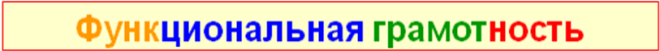 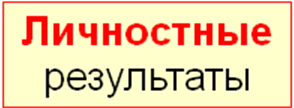 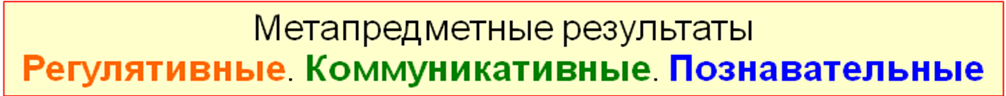 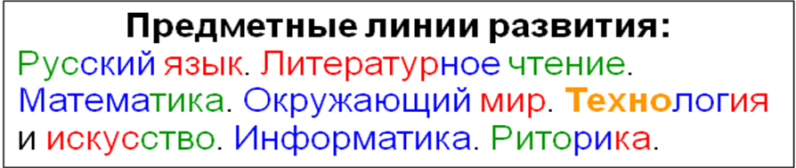 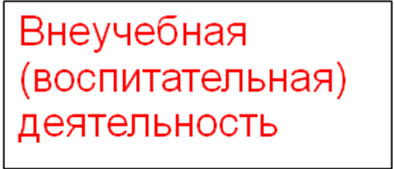 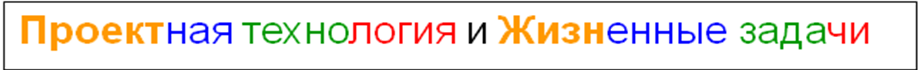 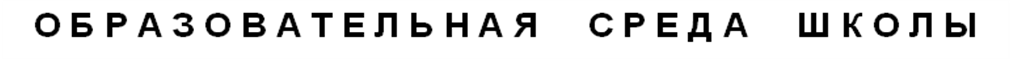  Достижение личностных и метапредметных результатов в процессе освоения предметного содержанияПредмет «Русский язык», наряду с достижением предметных результатов, нацелен на личностное развитие ученика, так как формирует представление о единстве и                   многообразии языкового и культурного пространства России, об основном средстве человеческого общения, воспитывает положительное отношение к правильной, точной и богатой устной и письменной речи как показателю общей культуры и гражданской позиции человека. Но этот же предмет с помощью другой группы линий развития обеспечивает формирование коммуникативных универсальных учебных действий, так как учит  умению «ориентироваться в целях, задачах, средствах и условиях общения, выбирать адекватные языковые средства для успешного решения коммуникативных задач». Также на уроках  русского языка в процессе освоения системы понятий и правил у  учеников формируются познавательные  универсальные учебные действия. Предмет «Литературное чтение» прежде всего  способствует личностному развитию ученика, поскольку обеспечивает понимание литературы как «средства сохранения и передачи нравственных ценностей и традиций»,  даёт возможность для формирования «первоначальных этических представлений, понятий о добре и зле, нравственности». Приобщение к литературе как искусству слова  формирует индивидуальный эстетический вкус.Формирование коммуникативных универсальных учебных действий обеспечивается через обучение правильному и умелому пользованию речью в различных жизненных ситуациях, передаче другим своих мыслей и чувств, через организацию диалога с автором в процессе чтения текста и учебного диалога на этапе его обсуждения.Знакомство с «элементарными приёмами интерпретации, анализа и преобразования художественных, научно-популярных и учебных текстов с использованием элементарных литературоведческих понятий» способствует формированию познавательных  универсальных учебных действий. Предмет «Математика» направлен прежде всего на развитие  познавательных  универсальных учебных действий. Именно этому учит «использование начальных математических знаний для описания и объяснения окружающих предметов, процессов, явлений, а также оценки их количественных и пространственных отношений», «овладение основами логического и алгоритмического мышления». Но наряду с этой всем очевидной ролью математики («ум в порядок приводит») в рамках Образовательной системы «Школа 2100» у этого предмета есть ещё одна важная роль – формирование коммуникативных универсальных учебных действий. Это связано с тем, что данный предмет учит читать и записывать сведения об окружающем мире на языке математики, строить цепочки логических рассуждений и использовать их в устной и письменной речи для коммуникации. Предмет «Окружающий мир» через две главные линии развития обеспечивает формирование личностных и метапредметных результатов. Первая линия – знакомство с целостной картиной мира (умение объяснять мир) – обеспечивает развитие познавательных универсальных учебных действий.  Именно она обеспечивает «осознание целостности окружающего мира», «освоение доступных способов изучения природы и общества», «развитие навыков устанавливать и выявлять причинно-следственные связи в окружающем мире». Вторая линия – формирование оценочного, эмоционального отношения к миру (умение определять своё отношение к миру) – способствует личностному развитию ученика. С ней связана «сформированность уважительного отношения к России, родному краю, своей семье, истории, культуре, природе нашей страны», «воспитание чувства гордости за национальные свершения, открытия, победы», «освоение основ экологической грамотности, элементарных правил нравственного поведения в мире природы и людей, норм здоровьесберегающего поведения в природной и социальной среде». Предмет «Технология» имеет чёткую практико-ориентированную направленность. Он способствует формированию регулятивных  универсальных учебных действий путём «приобретения навыков самообслуживания; овладения технологическими приемами ручной обработки материалов; усвоения правил техники безопасности».  В то же время «усвоение первоначальных представлений о материальной культуре как продукте предметно-преобразующей деятельности человека» обеспечивает развитие познавательных универсальных учебных действий. Формируя представления «о созидательном и нравственном значении труда в жизни человека и общества; о мире профессий и важности правильного выбора профессии», данный предмет обеспечивает личностное развитие ученика.Большую роль в становлении личности ученика играет  предметная область «Искусство», включающая предметы «Изобразительное искусство», «Музыка». Прежде всего  они способствуют  личностному развитию ученика, обеспечивая «сформированность первоначальных представлений о роли искусства в жизни человека, его роли в  духовно-нравственном развитии человека, сформированность основ культуры, понимание красоты как ценности; потребности в художественном творчестве и в общении с искусством». Кроме этого, искусство дает человеку иной, кроме вербального, способ общения, обеспечивая тем самым развитие коммуникативных универсальных учебных действий.Предмет «Риторика» направлен, прежде всего, на формирование коммуникативных универсальных учебных действий, его предметные цели непосредственно относятся к формированию метапредметных результатов. Большая часть времени выделяется на формирование коммуникативно-риторических умений и навыков, значительное место занимают так называемые инструментальные знания – о способах деятельности (инструкции, конкретные рекомендации и т.д. Например, «Как слушать собеседника», «Правила для говорящего» и т.д.). Понятийный аппарат, его отбор и интерпретация также подчинены прагматической установке курса. Главное внимание уделяется формированию коммуникативных, риторических умений двух типов: первые связаны с умением анализировать и оценивать общение (например, степень его эффективности, корректность поведения, уровень владения языком), вторые – с умением общаться – в пределах, обозначенных в блоке «Речевые жанры», когда оценивается умение ориентироваться в ситуации, например, учитывать адресата, аудиторию; формировать своё коммуникативное намерение; определять свои неудачи и промахи и т.п. Кроме того, предмет «Риторика» способствует достижению учащимися личностных результатов (прогнозировать оценки одних и тех же ситуаций с позиций разных людей, вырабатывать в противоречивых конфликтных ситуациях правила поведения, способствующие ненасильственному и равноправному преодолению конфликта), метапредметных познавательных результатов (выстраивать логическую цепь рассуждений, уметь передавать содержание в сжатом, выборочном или развёрнутом виде).Роль образовательных технологий  деятельностного типа в формировании личностных и метапредметных результатовПроблемно-диалогическая технология  даёт развернутый ответ на вопрос, как научить учеников ставить  и решать проблемы. В соответствии с данной технологией  на уроке введения нового материала должны быть проработаны два звена: постановка учебной проблемы и поиск её решения. Постановка проблемы – это этап формулирования темы урока или вопроса для исследования. Поиск решения – этап формулирования нового знания. Постановку проблемы и поиск решения ученики осуществляют в ходе специально выстроенного учителем диалога. Эта технология прежде всего формирует регулятивные  универсальные учебные действия, обеспечивая выращивание умения решать проблемы. Наряду с этим происходит формирование и других универсальных учебных действий:  за счёт использования диалога – коммуникативных, необходимости извлекать информацию, делать логические выводы и т.п. – познавательных. В методическом аппарате учебников предусмотрено знакомство учащихся с этой технологией (общая для всех учебников вступительная статья «Как мы будем учиться»).  Этапы технологии обозначены в учебниках  плашками оранжевого цвета («Определяем проблему урока», «Решаем проблему, открываем новые знания», «Сравниваем свой вывод с авторским» и т.п.).Технология оценивания образовательных достижений (учебных успехов) направлена на развитие контрольно-оценочной самостоятельности  учеников за счёт изменения традиционной системы  оценивания. У учащихся развиваются умения самостоятельно оценивать результат своих действий, контролировать себя, находить и исправлять собственные ошибки; мотивация  на успех.  Избавление учеников от страха перед школьным контролем и оцениванием путём создания комфортной обстановки позволяет сберечь их психическое здоровье.Данная технология направлена,  прежде всего, на формирование регулятивных  универсальных учебных действий, так как обеспечивает развитие  умения определять, достигнут ли результат деятельности. Наряду с этим происходит формирование и коммуникативных универсальных учебных действий:  за счёт обучения аргументировано отстаивать свою точку зрения, логически обосновывать свои выводы. Воспитание толерантного отношения к иным решениям приводит к  личностному развитию ученика.Технология оценивания реализована в предметных УМК (тетради для проверочных и контрольных работ), в «Дневниках школьника», в тетрадях по диагностике метапредметных результатов.Технология формирования типа правильной читательской деятельности (технология продуктивного чтения) обеспечивает понимание текста за счёт овладения приемами его освоения на этапах до чтения, во время чтения и после чтения. Эта технология направлена на формирование коммуникативных  универсальных учебных действий, обеспечивая умение истолковывать прочитанное и формулировать свою позицию, адекватно понимать собеседника (автора), умение  осознанно читать вслух и про себя тексты учебников; познавательных универсальных учебных действий, например, – умения извлекать информацию из текста.   Реализация этой технологии обеспечена методическим аппаратом  учебников и тетрадей по литературному чтению  и другим предметам. В рамках Образовательной системы «Школа 2100», «Школа России»   на занятиях по многим предметам в методических рекомендациях предлагается работа в малых группах, парах и другие формы групповой работы. Это связано с её важностью в качестве основы для формирования коммуникативных  универсальных учебных действий и прежде всего -  умения донести свою позицию до других, понять другие позиции, договариваться с людьми и уважительно относиться к позиции другого. Для реализации этой формы работы в учебниках, подготовленных к началу действия стандарта,  точками зелёного цвета ● выделены задания, предусматривающие групповую форму работы. Роль внеурочной деятельности в формировании личностных результатовВ рамках Образовательной системы «Школа 2100», «Школа России» мы понимаем под воспитанием «управляемую систему процессов взаимодействия общества и личности, обеспечивающую, с одной стороны, саморазвитие и самореализацию этой личности,  с другой – соответствие этого саморазвития ценностям и интересам общества». «Важнейший результат воспитания – готовность и способность человека к самоизменению (самостроительству, самовоспитанию);  «…"выращивание" у него способности и потребности к творчеству, в первую очередь социальному и личностному – творчеству самого себя» (А.А. Леонтьев). Данный результат в основе своей предполагает ориентацию процессов обучения, воспитания и социализации личности на её  самоопределение – жизненное, ценностно-смысловое как основу духовно-нравственного;  социальное, национальное, религиозное, профессиональное, семейное и т.д., осуществляемое человеком на протяжении всего его жизненного пути, а в момент окончания школы выступающее «ядром» жизненной ситуации выпускника». При таком подходе воспитательный процесс должен быть главным образом направлен не на проведение специальных воспитательных мероприятий, а на вовлечение учеников в практику больших и малых добрых дел, т.е. сами ученики организуются в своей деятельности для осуществления какого-либо важного с их точки зрения и полезного дела. Задача учителя как воспитателя поддерживать хорошие инициативы детей и обеспечивать возможности для их осуществления.  Роль проектов и жизненных задач в формировании личностных и метапредметных результатовРабота над проектами гармонично дополняет в образовательном процессе классно-урочную деятельность и позволяет работать над получением личностных и метапредметных результатов образования в более комфортных для этого условиях, не ограниченных временными рамками отдельных уроков.Основные отличия проектной деятельности от других видов деятельности – это– направленность на достижение конкретных целей; – координированное выполнение взаимосвязанных действий;– ограниченная протяжённость во времени с определённым началом и концом;– в определённой степени неповторимость и уникальность.Нацеленность проектов на оригинальный конечный результат в ограниченное время создает предпосылки и условия прежде всего для достижения регулятивных метапредметных  результатов:– определение целей деятельности, составление плана действий по достижению результата творческого характера,– работа по составленному плану с сопоставлением получающегося результата с исходным замыслом,– понимание причин возникающих затруднений и поиск способов выхода из ситуации.В подходе к работе над проектами в начальной школе, принятом в Образовательной системе «Школа 2100», «Школа России» в качестве обязательного этапа, предваряющего работу над изделиями, мероприятиями, исследованиями и решением проблем, проводится сбор информации по одному из направлений общей темы в соответствии с интересами учащегося и по его выбору. Это позволяет осваивать познавательные универсальные учебные действия:– предполагать, какая информация нужна,– отбирать необходимые словари, энциклопедии, справочники, электронные диски,– сопоставлять  и отбирать информацию, полученную из  различных источников (словари, энциклопедии, справочники, электронные диски, сеть Интернет).Совместная творческая деятельность учащихся при работе над проектами в группе и необходимый завершающий этап работы над любым проектом – презентация (защита) проекта – способствуют формированию метапредметных коммуникативных умений:– организовывать взаимодействие в группе (распределять роли, договариваться друг с другом и т.д.),– предвидеть (прогнозировать) последствия коллективных решений,– оформлять свои мысли в устной и письменной речи с учётом своих учебных и жизненных речевых ситуаций, в том числе с применением средств ИКТ,– при необходимости отстаивать свою точку зрения, аргументируя ее. Учиться подтверждать аргументы фактами. Личностные результаты при работе над проектами могут быть получены при выборе тематики проектов. Например, выбор темы проектов, связанной с историей и культурой своей страны, позволяет формировать самоопределение учащихся как граждан России, испытывать чувство гордости за свой народ, свою Родину.Использование в образовательном процессе жизненных задач, предлагающих ученикам решение проблем или выполнение задач в чьей-либо профессиональной или социальной роли в предлагаемой описываемой ситуации, реализует принцип управляемого перехода от деятельности в учебной ситуации к  деятельности в жизненной ситуации. Жизненные задачи носят компетентностный характер и нацелены на применение предметных, метапредметных и межпредметных умений для получения желаемого результата. Традиционный для такого рода задач дефицит одной информации и её общая избыточность способствуют формированию познавательных универсальных учебных действий. Умения поставить цель при решении жизненных задач, составить план действий, получить результат, действуя по плану, и сравнить его с замыслом – входят в перечень регулятивных учебных действий. Часто жизненная задача может включать в качестве задания выполнение проекта. При работе над жизненными задачами такого рода создаются предпосылки для освоения универсальных учебных действий, характерных для работы над проектами. Обеспечение преемственности программы формирования универсальных учебных действий при переходе от дошкольного к начальному и основному общему образованиюОрганизация преемственности осуществляется при переходе от дошкольного образования к начальному образованию, от начального образования к основному образованию, от основного к среднему полному образованию. На каждом уровне образовательного процесса проводится диагностика (физическая, психологическая, педагогическая)  готовности учащихся к обучению на следующем уровне.  Стартовая диагностика определяет  основные проблемы, характерные для большинства обучающихся,  и в соответствии с особенностями  уровнем обучения  на определенный период выстраивается система работы по преемственности.Преемственность формирования универсальных учебных действий по уровням общего образования обеспечивается за счет:- принятия в педагогическом коллективе общих ценностных оснований образования,  в частности - ориентация на ключевой стратегический приоритет непрерывного образования – формирование умения учиться.- четкого представления педагогов о планируемых результатах обучения на каждом уровоне;- целенаправленной деятельности по реализации условий, обеспечивающих развитие УУД  в образовательном процессе (коммуникативные, речевые, регулятивные, общепознавательные, логические и др.).Основанием преемственности разных уровней образовательной системы  становится  ориентация на ключевой стратегический приоритет непрерывного образования – формирование умения учиться.В  таблице 2 «Значение универсальных учебных действий для успешности обучения в начальной школе основной школе» представлены    УУД,   результаты развития УУД, их значение для обучения. Таблица 2.Характеристика личностных и метапредметных результатов образовательного процесса на разных этапах обучения в начальной школе и типовые задания для их формированияДалее в таблице  3 приведены основные личностные и метапредметные результаты образования, которые достигаются  на уроках и во внеурочной деятельности в рамках Образовательной системы «Школа 2100», «Школа России». В таблицах 4-7 приведены более подробные сведения по каждой группе результатов. В случае, если результаты достигаются не к концу начальной школы, а к определённому возрасту, этот возраст указан. Приведены результаты для необходимого и повышенного уровня.Таблица 3.Важнейшие личностные и метапредметные результаты в терминологии Образовательной системы «Школа 2100», «Школа России»  Личностные результатыВ возрасте 7–10 лет ученики проявляют активное желание учиться, так как их реальная жизнь совпадает с ведущим видом деятельности.  Ученики начальной школы постепенно расстаются со «сказочным» мифологическим мышлением, т.е. осознают, что в жизни (в отличие от сказки) нет однозначно плохих и хороших людей. В этом возрасте дети только учатся отделять поступки от самого человека. Любой человек может совершить тот или иной поступок, который могут по-разному оценить другие люди. В каждой конкретной ситуации надо уметь самому выбирать, как поступить, и оценивать поступки. Выбор этот не всегда простой, и в этом возрасте на многие вопросы ученик ещё не готов дать самостоятельный ответ, но он узнает об этих вопросах (гражданских, мировоззренческих и т.д.).Таблица 4Личностные результаты на разных этапах обучения 
по Образовательной системе «Школа 2100», «Школа России»   в начальной школеТиповые задания, нацеленные на личностные результатыРусский языкМногие тексты упражнений учебников несут духовно-нравственный смысл и, работая с ними, учитель не может пройти мимо нравственной оценки поступков героев. Например, 2 класс, упр. 32 «Ленивая старуха». «Подходит ли заглавие к тексту? Почему? Докажи»; упр. 2 стр. 33. «Прочитай текст. Озаглавь. Запиши заглавие».Умение доказывать свою позицию. 4-й класс, упр. 17. «Прочитай текст. С какими утверждениями автора ты согласен?» (Это вопрос для тех, кто изучает английский язык.) Также посредством текстов учебника используется воспитательный потенциал русского языка; учащиеся приходят к пониманию необходимости беречь свой родной язык как часть русской национальной культуры; работать над развитием и совершенствованием собственной речи (система речевых упражнений: свободные диктанты, обучающие изложения и сочинения, их анализ и редактирование).Литературное чтениеВ курсе литературного чтения на достижение личностных результатов направлены задания: 1) на интерпретацию текста; 2) высказывание своего отношения к прочитанному с аргументацией; 3) анализ характеров и поступков героев; 4) формулирование концептуальной информации текста (в чём мудрость этой сказки? для чего писатель решил рассказать своим читателям эту историю?) и т.д.Математика 1. Роль  математики как важнейшего  средства коммуникации в формировании рече-вых умений  неразрывно связана и с личностными результатами, так как основой формирования человека как личности является развитие речи и мышления. С  этой точки зрения все без исключения задания учебника ориентированы на достижение личностных результатов, так как они предлагают не только найти решение, но и обосновать его, основываясь только на фактах (все задания, сопровождаемые инструкцией «Объясни…», «Обоснуй своё мнение…»). Работа с математическим содержанием учит уважать и принимать чужое мнение, если оно обосновано (все задания, сопровождаемые инструкцией «Сравни свою работу с работами других ребят»). Таким образом, работа с математическим содержанием позволяет поднимать самооценку учащихся, формировать у них чувство собственного достоинства, понимание ценности своей и чужой личности.2. Наличие в рассматриваемом курсе математики большого числа уроков, построенных на проблемно-диалогической технологии, даёт педагогу возможность продемон-стрировать перед детьми ценность мозгового штурма как формы эффективного интеллектуального взаимодействия. В том случае, если дети научились работать таким образом, у них формируется и понимание ценности человеческого взаимодействия, ценности человеческого сообщества, сформированного как команда единомышленников, ценности личности каждого из членов этого сообщества. (В учебнике все задания, которые можно использовать для такой работы, сопровождаются знаками «!» и «?».)3. Так как рассматриваемый курс математики серьёзнейшим образом ориентирован на развитие коммуникативных умений, на уроках запланированы ситуации тесного межличностного общения, предполагающие формирование важнейших этических норм. Эти нормы общения выстраиваются в соответствии с правилами, отражёнными в дневниках школьника, созданных авторами «Школы 2100», «Школа России» и позволяют научить ребёнка грамотно и корректно взаимодействовать с другими. Такая работа развивает у детей представление о толерантности, учит терпению во взаимоотношениях и в то же время умению не терять при общении свою индивидуальность, т.е. также способствует формированию представлений о ценности человеческой личности. (Все задания, относящиеся к работе на этапе первичного закрепления нового, работа с текстовыми задачами в классе и т.д.) 4. В  учебнике 4-го класса создана линия задач и заданий, названная «Не только математика». Все они построены на историческом материале, относящемся к   построению  Российского государства в период XVII–XIX веков, и рассказывают о созидательной работе учёных, военных, инженеров и о роли знания, идей просвещения  в строительстве и защите   родной страны. Работая с  текстами  этих задач, учитель не может пройти  мимо личностной оценки описанных в них реальных исторических персонажей и ценности личного вклада человека в создание больших человеческих сообществ.Окружающий мир Одна из целей предмета «Окружающий мир» в программе авторов – научить школьников объяснять своё отношение к миру. Такой подход позволяет учителю не навязывать «правильное» отношение к окружающему, а корректировать мировоззрение ребёнка, его нравственные установки и ценности. Этим целям служит целая линия развития. Задания, направленные на неё, отмечены в учебниках, которые будут выпущены к началу действия стандарта, точками красного цвета ●. Примеры заданий на объяснение своего отношения к миру (в скобках приведено конкретное умение, на формирование которого наряду с предметным нацелено данное задание):Учебник 1-го класса, ч.  2 (с. 72) ● На каких рисунках человек ведёт себя как разумное существо? Где он ведёт себя неразумно? Объясни, почему ты так считаешь. (Оценивать простые ситуации и однозначные поступки как «хорошие» или «плохие» с позиции  общепринятых нравственных правил.)Учебник 3-го класса, ч.2 (с. 21) ● Объясни, что означают для тебя слова: «Моя Родина — Россия!». (Осознавать себя гражданином России, испытывать чувство гордости за свой народ, свою Родину.)Учебник 4-го класса, ч.1 (с. 25)● Сформулируй свои собственные правила здорового питания и объясни их смысл. (Оценивать простые ситуации и однозначные поступки как «хорошие» или «плохие» с позиции важности бережного отношения к здоровью человека и к природе.) Регулятивные универсальные учебные действия Развитие организационных умений осуществляется через проблемно-диалогическую технологию освоения новых знаний, где учитель-«режиссёр» учебного процесса, а ученики совместно с ним ставят и решают учебную предметную проблему (задачу), при этом дети используют эти умения на уроке. К концу начальной школы соответствующим возрасту становится использование проектной деятельности как в учёбе, так и вне учёбы. Проектная деятельность предусматривает как коллективную, так и индивидуальную работу по самостоятельно выбранной теме. Данная тема предполагает решение жизненно-практических (часто межпредметных) задач (проблем), в ходе которого ученики используют присвоенный ими алгоритм постановки и решения проблем. Учитель в данном случае является консультантом. К концу начальной школы ученик постепенно учится давать свои ответы на неоднозначные оценочные вопросы. Таким образом, он постепенно начинает выращивать основы личного мировоззрения.Таблица 5Регулятивные универсальные учебные действия на разных этапах обучения 
по Образовательной системе «Школа 2100», «Школа России»   в начальной школеТиповые задания, нацеленные на регулятивные универсальные учебные действияРусский языкВ доработанном варианте учебников материал параграфов на этапе открытия нового знания специально структурирован так, чтобы можно было организовать на уроке открытие нового знания с использованием проблемно-диалогической технологии (введены описания проблемных ситуаций, даются мотивации к формулированию учебной проблемы (темы) урока, предложены плашки с названием этапов урока и другие условные обозначения).В ныне действующих учебниках также содержатся задания, помогающие открывать новые знания (например, в учебнике 3-го класса): Упр. 344. Наблюдение за ролью глаголов в речи. «Прочитай тексты. … Одинаковые ли эти картины? Сравни тексты. Чем они отличаются? …  Какие слова «оживили» картину 7? Почему? Чем похожи эти слова?»Упр. 345. Актуализация знаний о глаголе. Обращение к опыту детей. «Подбери и запиши к каждому существительному как можно больше слов со значением действия».Упр. 346. Новые знания о происхождении названия части речи. «Прочитай текст. Почему часть речи (глагол) получила такое название? … Как отличить глагол от других частей речи?».Упр. 347. …  Умение находить глаголы в речи. «Найди глаголы. Как будешь действовать? …  Выпиши глаголы, напиши вопросы к ним. Сделай вывод о том, какими частями речи могут быть однокоренные слова.»«?» Обобщение знаний. «Расскажи всё, что ты уже знаешь о глаголах, по плану: …».Прочитай определение в рамке. (Умение соотносить полученный результат с образцом, находить и исправлять ошибки.) «Всё ли было верно в твоем рассказе?» (Дети читают правило).Литературное чтениеРегулятивные универсальные учебные  действия развиваются с помощью заданий: 1) на составление плана (план текста, план устного рассказа, план сочинения); 2) на проведение самопроверки; редактирования текста.На уроках происходит освоение технологии продуктивного чтения, которая обеспечивает ребёнка алгоритмом самостоятельного освоения текста (до начала чтения, во время чтения, после чтения).Ведущим приёмом анализа текста является диалог с автором, который предусматривает: 1) нахождение в текста прямых и скрытых авторских вопросов; 2) прогнозирование ответов; 3) самопроверку по тексту.Математика Работа с любым учебным заданием требует развития регулятивных умений. Одним из наиболее эффективных учебных заданий на развитие таких умений является текстовая задача, так как работа с ней полностью отражает алгоритм работы по достижению поставленной цели. Следующим этапом развития организационных умений является работа над системой учебных заданий (учебной задачей). Для этого в учебнике 1 класса предлагаются проблемные вопросы для обсуждения учеников и выводы рядом со значком «!» на жёлтом поле, позволяющие проверить правильность собственных умозаключений. Таким образом, школьники учатся сверять свои действия с целью. В значительную часть уроков 2 класса и во все уроки 3–4 классов в учебник включены проблемные ситуации, позволяющие школьникам вместе с учителем выбрать цель деятельности (сформулировать основную проблему (вопрос) урока), авторские версии таких вопросов дают возможность оценить правильность действий учеников. Обозначенный рамками в конце всех тем во всех без исключения учебниках главный вывод позволяет проверять и оценивать результат. Проблемные ситуации практически всего курса математики строятся на затруднении в выполнении нового задания, система подводящих диалогов позволяет при этом учащимся самостоятельно, основываясь на имеющихся у них знаниях, вывести новый алгоритм действия для нового задания, поставив при этом цель, спланировав свою деятельность, и оценить результат, проверив его.Окружающий мир В учебнике 1 класса предлагаются проблемные вопросы для обсуждения учениками и выводы в рамке для проверки правильности и эффективности действий. Эти задания снабжены точками и значками оранжевого цвета. Таким образом, школьники учатся регулятивным универсальным учебным действиям: высказывать своё предположение (версию)  и определять успешность выполнения своего задания в диалоге с учителем; учиться отличать верно выполненное задание от неверного и др.В значительную часть уроков в учебник 2 класса включены проблемные ситуации, позволяющие школьникам вместе с учителем обнаруживать и формулировать учебную проблему,  высказывать свою версию, пытаться предлагать способ ее проверки. Эти части учебного материала снабжены плашкой оранжевого цвета «Определяем проблему урока».  Во всех без исключения параграфах важнейшая часть учебного материала снабжена плашкой «Учимся открывать новые знания и проверяем себя». С помощью этой части учебника учитель организует беседу с учащимися (приведены примерные вопросы учителя к конкретному рисунку и варианты правильных ответов в общем виде), в результате чего школьники учатся работать по предложенному плану, используя необходимые средства (учебник). А сравнивая полученный в беседе вывод с выводом параграфа, ученики определяют успешность выполнения своего задания в диалоге с учителем. Пример проблемной ситуации: Учебник 2 класса, ч.1, § 10. «Где на земле теплее?»Лена: Теплее на юге. Там даже зимой жарко. Миша: А как же Южный полюс? Там ведь Антарктида! А ты как думаешь: где теплее?В учебниках 3-4 класса полностью реализована технология проблемного диалога.  В каждый параграф включены проблемные ситуации, позволяющие школьникам вместе с учителем обнаруживать и формулировать учебную проблему,  высказывать свою версию, пытаться предлагать способ её проверки. Эти части учебного материала снабжены плашкой оранжевого цвета «Определяем проблему урока».  Сформулировав проблему и определив основной вопрос (проблему урока), ученики приступают к планированию, обучаясь  самостоятельно формулировать цели урока после предварительного обсуждения. С помощью вопросов, помещённых под плашкой «Вспоминаем то, что знаем», ученики повторяют уже имеющиеся у них сведения, необходимые для изучения новой темы. Плашка «Решаем проблему, открываем новые знания» содержит необходимый учебный материал, который позволяет учителю организовать подводящий или побуждающий диалог по изучению нового, используя учебник в качестве источника информации или для проверки верности своих предположений. При этом ученики обучаются  работать по плану, сверяя свои действия с целью и при необходимости исправляя ошибки с помощью учителя. Плашка «Сравниваем свой вывод с авторским» содержит главный вывод параграфа, позволяющий школьникам учиться вырабатывать в диалоге с учителем критерии оценки и определять степень успешности выполнения своей работы. Пример проблемной ситуации: Учебник 4 класса, ч.1 (с. 12) Лена: Клетки нашего тела такие нежные! Внутри тела они, наверное, хорошо себя чувствуют. А каково же приходится тем, которые снаружи?! Миша: Как раз на самой поверхности тела клеткам ничего не страшно: ведь они мёртвые. ● На какое противоречие ты обратил внимание? (Что ожидала Лена и о чём ей рассказал Миша?)● Какой возникает вопрос? Сравни свой вариант с авторским (с. 135)Познавательные универсальные учебные действия (в том числе чтение и работа с информацией)Наглядно-образное мышление, свойственное детям младшего школьного возраста, позволяет сформировать целостную, но предварительную картину мира, основанную на фактах, явлениях, образах и простых понятиях. Развитие интеллектуальных умений осуществляется под руководством учителя в 1-2 классе, а в 3-4 ставятся учебные задачи, которые ученики учатся решать самостоятельно. К концу начальной школы становление абстрактного мышления позволяет начинать достройку картины мира фактами, явлениями и абстрактными понятиями из разных предметов (наук).Таблица 6Познавательные универсальные учебные действия на разных этапах обучения 
по Образовательной системе «Школа 2100», «Школа России»   в начальной школеТиповые задания, нацеленные на развитие познавательных универсальных учебных действийРусский языкЭто прежде всего задания на извлечение, преобразование и использование текстовой информации.4 класс, упр. 75. «Составь самостоятельно инструкцию (алгоритм) «Как нужно действовать, чтобы правильно поставить запятые в сложном предложении». 1. Найти и подчеркнуть …2. Посчитать … 3. Если … 4. Найти границы … 5. Выделить … 6. Поставить … Сравни свою инструкцию с той, которая дана в конце учебника на с. 140-141. Пользуйся инструкцией при выполнении следующих упражнений.»Правила, определения и т.п. в виде графических схем, таблиц, алгоритмов, разного рода визуальных подсказок и ключей, «иллюстративного» визуального ряда (даны в учебнике или составляются детьми). Например, 3 класс, упр.1. «Что ты можешь рассказать о словах …? Тебе поможет схема на стр. 5»; подобное упр. 208, 3 класс;Приёмы работы с правилами и определениями как учебно-научными текстами. Например, 3 класс, упр. 437, итог открытия знаний по теме «Простые и сложные предложения». После определений простого и сложного предложения даётся задание: «1. Ты прочитал учебно-научный текст. Из скольких частей он состоит? 2. На какой вопрос отвечает каждая часть? 3. Запиши эти вопросы под цифрами. У тебя получился план текста. 4. Перескажи этот текст по плану».Система работы с различными словарями. Например, 4 класс, упр. 12. «Прочитай слова. Объясни значение каждого слова. Воспользуйся толковым словарём, словарём иностранных слов»; упр.14. « …. Запиши слова в нужной последовательности и проверь по словарю С.И. Ожегова.»; 3 класс, упр. 221. «… В каких книгах можно встретить эти слова? А где можно уточнить, что означают эти слова?». Литературное чтениеРазвитие читательских умений обеспечивает технология формирования типа правильной читательской деятельности (продуктивного чтения), которая отражена в учебниках и тетрадях по литературному чтению: этап 1 (работа с текстом до чтения, на основе заглавия, фамилии автора, ключевых слов, иллюстрации) – обеспечивает развитие механизма прогнозирования и приёмов просмотрового и ознакомительного чтения; этап 2 (работа с текстом во время чтения) – обеспечивает интерпретацию текста учениками как результат изучающего чтения; этап 3 (после чтения) – это развитие умений рефлексивного чтения в ходе выполнения творческих заданий.Математика 1. Возрастные психологические особенности младших школьников делают  необходимым формирование моделирования как универсального учебного действия. Оно осуществляется в рамках практически всех учебных предметов начальной школы, но для математики это действие представляется наиболее важным, так как создаёт важнейший инструментарий для развития у детей познавательных универсальных действий. Так, например, большое количество математических задач может быть понято и решено   младшими школьниками только после создания адекватной их восприятию вспомогательной модели. Поэтому задания учебника первого класса знакомят учащихся с общепринятыми в математике моделями, а учебники 2–4 классов дополняют эту линию и учат детей самостоятельному созданию и применению моделей при решении предметных задач. 2. Отличительной чертой всех учебников Образовательной системы «Школа 2100» и учебника математики в частности является широкое использование продуктивных заданий, требующих целенаправленного использования и, как следствие, развития таких важнейших мыслительных операций, как анализ, синтез, классификация, сравнение, аналогия. (Все задания учебника, сопровождающиеся инструкциями «Сравни», «Разбей на группы», «Найди истинное высказывание» и т.д.)3. Учебник содержит  также задания, позволяющие научить школьников самостоятельному применению знаний в новой ситуации, т.е. сформировать познавательные универсальные учебные действия. Подобные задания, относящиеся в первую очередь к авторским линиям «Стохастика» и «Занимательные и нестандартные задачи», расположены, начиная со второго класса, во всех учебниках в конце каждого разворота (параграфа).Окружающий мир Одна из ведущих целей предмета «Окружающий мир» в авторской программе – научить школьников объяснять окружающий мир. Такой подход позволяет ученикам систематизировать свой опыт, превращая его в элементарную, но целостную систему.  Этим целям служит специальная линия развития. Задания, относящиеся к ней, отмечены в учебниках, которые будут выпущены к началу действия стандарта, точками синего цвета ●. Примеры заданий на объяснение окружающего мира (в скобках приведено конкретное познавательное умение, на формирование которого наряду с предметным нацелено данное задание):1) Учебник 1 класса, ч. 2 (с. 48) Какие свойства живых организмов мы можем обнаружить у неживых предметов? А какими свойствами живых организмов они не обладают? Найди общие черты и различия в каждой паре рисунков. (Сравнивать и группировать предметы.)2) Учебник 1 класса, ч. 2 (с. 53) Лягушонок прыгал и кричал: «Я зелёный – значит, я растение!» Что ему ответил умный утёнок Кряк? (Наблюдать и делать  самостоятельные  выводы.)3) Учебник 2 класса, ч. 1 (с. 23) Представь, что ты попал на необитаемый остров. Как ты узнаешь время без часов? Как ты определишь стороны света? (Наблюдать и делать  самостоятельные  выводы.)4) Учебник 4 класса, ч. 1 (с. 41) Представь, что ты ощущаешь все сигналы, поступающие от внутренних органов, и должен следить за их работой. Какие трудности и преимущества появились бы у тебя при этом? (Определять причины явлений, событий, делать выводы на основе обобщения   знаний.)Ещё одна особенность, характерная для всех учебников окружающего мира, – принцип минимакса, согласно которому включён не только обязательный для изучения учебный материал (минимум, который и проверяется в контрольных работах), но и дополнительный материал (максимум). На уроке школьники ищут ответ на сформулированный ими вопрос и учатся находить и выбирать нужную информацию, проверяя правильность своей работы с помощью вывода в рамке. Такая деятельность нацелена на формирование умения добывать новые знания: извлекать информацию, представленную в разных формах (текст, таблица, схема, иллюстрация и др.). В учебнике 2 класса часть времени посвящена обучению детей подготовке сообщений (докладов). Для этого приведена памятка ученикам, дана тематика докладов и текст в формате  обычных детских энциклопедий (тематика докладов не точно соответствует рубрикации «встроенной энциклопедии» и т.п.). Такая деятельность нацелена на формирование умения делать предварительный отбор источников информации (отбирать необходимые для решения учебной задачи  источники информации среди предложенных учителем) и умения добывать новые знания.Коммуникативные универсальные учебные действия 
(в том числе чтение и работа с информацией)Развиваются базовые умения различных видов речевой деятельности: говорения, слушания, чтения и письма. Их развитие осуществляется в том числе посредством технологии продуктивного чтения (формирования типа правильной читательской деятельности), которую учитель использует как на уроках чтения, так и на уроках по другим предметам. На уроках, помимо фронтальной, используется групповая форма организации учебной деятельности детей, которая позволяет использовать и совершенствовать их коммуникативные умения в процессе решения учебных предметных проблем (задач). Дальнейшее развитие коммуникативных умений учеников к концу начальной школы начинает осуществляться и через самостоятельное использование учениками присвоенной системы приёмов понимания устного и письменного текста.Таблица 7Коммуникативные универсальные учебные действия на разных этапах обучения 
по Образовательной системе «Школа 2000», «Школа России»  в начальной школе Типовые задания, нацеленные на коммуникативные универсальные учебные действияРусский языкПримеры заданий:4 класс, упр. 81. «Поработай над своей устной научной речью. Подготовь связный рассказ на тему «Что я знаю о сложном предложении». Построить свой рассказ тебе поможет план. Не забудь, что каждую свою мысль нужно подтверждать примером». 4 класс, упр. 87. «Закончи и запиши предложения с прямой речью. Пусть это будут предложения-просьбы, с которыми обращаются друг к другу сказочные герои (вспомни уроки риторики!). Тебе придётся употребить слово «пожалуйста». Запомни: это слово выделяется запятыми.»2 класс, упр. 73 «Прочитай слова. Найди и выпиши слова, которые … В первом предложении автор играет словами. Ты заметил какими? Прочитай их».Система работы по развитию речи чётко выстроена во всех учебниках по русскому языку и включает развитие орфоэпических навыков, работу по количественному и качественному обогащению словарного запаса детей, развитие и совершенствование грамматического строя речи, развитие связной устной и письменной речи. Предусмотрено выполнение заданий в группах при изучении каждой темы.Литературное чтениеПримеры заданий на развитие коммуникативных УУД:1) слушание чтения (рассказа) учителя, фиксирование его темы, ключевых слов;2) подготовка устных рассказов (о литературных героях, о личных впечатлениях по следам прочитанного);3) инсценирование и драматизация;4) устное словесное рисование;5) творческий пересказ текста от лица разных героев-персонажей;6) сочинение по личным впечатлениям (3–4 кл.) и по прочитанному (4 кл.);7) интервью с писателем;8) письмо авторам учебника и др.МатематикаВ курсе математики можно выделить  два тесно взаимосвязанных направления развития коммуникативных умений: развитие устной научной речи и развитие комплекса умений, на которых базируется грамотное эффективное взаимодействие. 1. К первому направлению  можно отнести все задания, сопровождающиеся инструкциями «Расскажи», «Объясни», «Обоснуй свой ответ», и все задания, обозначенные вопросительным знаком на жёлтом поле (основной вопрос урока);2. Ко второму направлению  формированию коммуникативных универсальных учебных действий относится система заданий, нацеленных  на организацию общения учеников в паре или группе (все задания, относящиеся к этапу первичного применения знаний; к работе над текстовой задачей, осуществляемой методом мозгового штурма и т.д.)Основой развития коммуникативных умений в данном курсе математики является систематическое использование на уроках трёх видов диалога:а) диалог в большой группе (учитель – ученики);б) диалог в небольшой группе (ученик – ученики);в) диалог в паре (ученик – ученик).Окружающий мир Формированию коммуникативных универсальных учебных действий посвящена система заданий, нацеленная на организацию общения в паре или группе учеников. Такие  задания отмечены в учебниках, которые будут выпущены к началу действия стандарта, специальным значком зелёного цвета ●.Примеры заданий на объяснение окружающего мира (в скобках приведено конкретное умение, на формирование которого, наряду с предметным, нацелено данное задание):1) Учебник 1 класса, ч. 1 (с. 29) Постройте город из кубиков. А теперь давайте поиграем в водителя и штурмана гоночной машины. Штурман прокладывает маршрут и объясняет водителю, куда он должен ехать. (Совместно договариваться о  правилах общения и поведения в школе и следовать им.)2) Учебник 1 класса, ч. 1 (с. 33) Давайте поиграем! Пусть один из вас будет роботом, а другой – изобретателем. Проводим испытания: робот ищет спрятанный предмет. Испытатель подаёт ему команды – слова, обозначающие направления. (Совместно договариваться о  правилах общения и поведения в школе и следовать им.)3) Учебник 2 класса учит школьников открывать знания в процессе диалога с учителем. Для этой цели в каждой теме важнейший материал организован в виде диалога. Ученики слушают конкретный вопрос по рисунку, пытаются ответить на него и сравнивают свой ответ с  более общим ответом учебника. (Оформлять свои мысли в устной и письменной речи с учётом своих учебных и жизненных речевых ситуаций, высказывать свою точку зрения и пытаться её обосновать, приводя аргументы.)Приведём пример текста для организации диалога в части 1 на с. 26. Вопрос: Можно ли дойти до горизонта? Ответ: Дойти до горизонта нельзя: он всё время «убегает» от нас. Он даже не становится ближе, сколько бы мы ни шли. Значит, горизонт – это не край земли, а воображаемая линия. Земля за ней продолжается. Вопрос: Посмотри на мячик: ты видишь его «край». Переместится ли «край» мячика, если сделать шаг в сторону? Ответ: Именно так должно быть и на земле, если мы идём по поверхности шара. Глядя на Луну – шарообразное небесное тело – люди стали догадываться, что и Земля имеет форму шара. Со временем этому нашлись доказательства.4) В учебниках для 3-го и 4-го классов приведён учебный материал для обучения продуктивному чтению, размеченный для проведения урока в данной технологии. Рабочая тетрадь при этом содержит задания, аналогичные используемым при международном  исследованиям понимания текста PIRLS. (Читать вслух и про себя тексты учебников и при этом: вести «диалог с автором» (прогнозировать будущее чтение; ставить вопросы к тексту и искать ответы; проверять себя.)Планируемые результаты в освоении школьникамиуниверсальных учебных действий по завершении начального обучения   К концу обучения младшего школьника в данном образовательном учреждении определяются следующие Планируемые результаты формирования универсальных учебных действий.
Личностные универсальные учебные действия.
Личностные универсальные учебные действия, отражающие отношение к социальным ценностям:
– идентифицировать себя с принадлежностью к народу, стране, государству;
– проявлять понимание и уважение к ценностям культур других народов;
– проявлять интерес к культуре и истории своего народа, родной страны;
– различать основные нравственно-этические понятия;
– соотносить поступок с моральной нормой; оценивать свои и чужие поступки (стыдно, честно, виноват, поступил правильно и др.);
– анализировать и характеризовать эмоциональные состояния и чувства окружающих, строить свои взаимоотношения с их учетом; оценивать ситуации с точки зрения правил поведения и этики;
– мотивировать свои действия; выражать готовность в любой ситуации поступить в соответствии с правилами поведения, проявлять в конкретных ситуациях доброжелательность, доверие, внимательность, помощь и др.
Личностные универсальные учебные действия, отражающие отношение к учебной деятельности:
– воспринимать речь учителя (одноклассников), непосредственно не обращенную к учащемуся;
– выражать положительное отношение к процессу познания: проявлять внимание, удивление, желание больше узнать;
– оценивать собственную учебную деятельность: свои достижения, самостоятельность, инициативу, ответственность, причины неудач;
– применять правила делового сотрудничества: сравнивать разные точки зрения; считаться с мнением другого человека; проявлять терпение и доброжелательность в споре (дискуссии), доверие к собеседнику (соучастнику) деятельности.Регулятивные универсальные учебные действия.
.Регулятивные универсальные учебные действия, направленные на формирование целевых установок учебной деятельности:
– удерживать цель деятельности до получения ее результата;
– планировать решение учебной задачи: выстраивать последовательность необходимых операций (алгоритм действий);
– оценивать весомость приводимых доказательств и рассуждений («убедительно, ложно, истинно, существенно, не существенно»);
– корректировать деятельность: вносить изменения в процесс с учетом возникших трудностей и ошибок; намечать способы их устранения.
– анализировать эмоциональные состояния, полученные от успешной (неуспешной) деятельности, оценивать их влияние на настроение человека.
Регулятивные универсальные учебные действия, направленные на формирование контрольно-оценочной деятельности:
– осуществлять итоговый контроль деятельности («что сделано») и пооперациональный контроль («как выполнена каждая операция, входящая в состав учебного действия»);
– оценивать (сравнивать с эталоном) результаты деятельности (чужой, своей);
– анализировать собственную работу: соотносить план и совершенные операции, выделять этапы и оценивать меру освоения каждого, находить ошибки, устанавливать их причины;
– оценивать уровень владения тем или иным учебным действием (отвечать на вопрос «что я не знаю и не умею?»).
Познавательные универсальные учебные действия
Познавательные универсальные учебные действия, отражающие методы познания окружающего мира:
– различать методы познания окружающего мира по его целям (наблюдение, опыт, эксперимент, моделирование, вычисление);
– выявлять особенности (качества, признаки) разных объектов в процессе их рассматривания (наблюдения);
– анализировать результаты опытов, элементарных исследований; фиксировать их результаты;
– воспроизводить по памяти информацию, необходимую для решения учебной задачи;
– проверять информацию, находить дополнительную информацию, используя справочную литературу;- применять таблицы, схемы, модели для получения информации;
– презентовать подготовленную информацию в наглядном и вербальном виде;
Познавательные универсальные учебные действия, формирующие умственные операции:
– сравнивать различные объекты: выделять из множества один или несколько объектов, имеющих общие свойства; сопоставлять характеристики объектов по одному (нескольким) признакам; выявлять сходство и различия объектов;
– выделять общее и частное (существенное и несущественное), целое и часть, общее и различное в изучаемых объектах;
– классифицировать объекты (объединять в группы по существенному признаку);
– приводить примеры в качестве доказательства выдвигаемых положений;
– устанавливать причинно-следственные связи и зависимости между объектами, их положение в пространстве и времени;
– выполнять учебные задачи, не имеющие однозначного решения.
Познавательные универсальные учебные действия, формирующие поисковую и исследовательскую деятельность:
– высказывать предположения, обсуждать проблемные вопросы, составлять план простого эксперимента;
– выбирать решение из нескольких предложенных, кратко обосновывать выбор (отвечать на вопрос «почему выбрал именно этот способ?»);
преобразовывать модели в соответствии с содержанием учебного материала и поставленной учебной целью;
– моделировать различные отношения между объектами окружающего мира (строить модели), с учетом их специфики (природный, математический, художественный и др.);
– исследовать собственные нестандартные способы решения;
– преобразовывать объект: импровизировать, изменять, творчески переделывать.
Коммуникативные универсальные учебные действия.
.Коммуникативные универсальные учебные действия, отражающие умения работать с текстом:
– воспринимать текст с учетом поставленной учебной задачи, находить в тексте информацию, необходимую для ее решения;
– сравнивать разные вида текста по цели высказывания, главной мысли, особенностям вида (учебный, художественный, научный); различать виды текста, выбирать текст, соответствующий поставленной учебной задаче;
– анализировать и исправлять деформированный текст: находить ошибки, дополнять, изменять, восстанавливать логику изложения;
– составлять план текста: делить его на смысловые части, озаглавливать каждую; пересказывать по плану.
.Коммуникативные универсальные учебные действия, отражающие умения участвовать в учебном диалоге и строить монологические высказывания:
– оформлять диалогическое высказывание в соответствии с требованиями речевого этикета;
– различать особенности диалогической и монологической речи;
– описывать объект: передавать его внешние характеристики, используя выразительные средства языка;
– характеризовать качества, признаки объекта, относящие его к определенному классу (виду);
– характеризовать существенный признак разбиения объектов на группы (классификации); приводить доказательства истинности проведенной классификации;
– выбирать вид пересказа (полный, краткий, выборочный) в соответствии с поставленной целью;
– составлять небольшие устные монологические высказывания, «удерживать» логику повествования, приводить убедительные доказательства;
– писать сочинения (небольшие рефераты, доклады), используя информацию, полученную из разных источников.
   Универсальные учебные действия представляют собой целостную систему, в которой происхождение и развитие каждого вида учебного действия определяется его отношением с другими видами учебных действий и общей логикой возрастного развития. Содержание и способы общения и коммуникации обусловливают развитие способности ребёнка к регуляции поведения и деятельности, познанию мира, определяют образ «Я» как систему представлений о себе, отношений к себе. Педагогические ориентиры:  Развитие личности. В сфере личностных универсальных учебных действий у выпускников будут сформированы внутренняя позиция обучающегося, адекватная мотивация учебной деятельности, включая учебные и познавательные мотивы, ориентация на моральные нормы и их выполнение.Педагогические ориентиры: Самообразование и самоорганизацияВ сфере регулятивных универсальных учебных действий выпускники овладеют всеми типами учебных действий, направленных на организацию своей работы в образовательном учреждении и вне его, включая способность принимать и сохранять учебную цель и задачу, планировать её реализацию (в том числе во внутреннем плане), контролировать и оценивать свои действия, вносить соответствующие коррективы в их выполнение.Педагогические ориентиры: Исследовательская культураВ сфере познавательных универсальных учебных действий выпускники научатся воспринимать и анализировать сообщения и важнейшие их компоненты — тексты, использовать знаково-символические средства, в том числе овладеют действием моделирования, а также широким спектром логических действий и операций, включая общие приёмы решения задач.Педагогические ориентиры: Культура общенияВ сфере коммуникативных универсальных учебных действий выпускники приобретут умения учитывать позицию собеседника (партнёра), организовывать и осуществлять сотрудничество и кооперацию с учителем и сверстниками, адекватно воспринимать и передавать информацию, отображать предметное содержание и условия деятельности в сообщениях, важнейшими компонентами которых являются тексты.Условия, обеспечивающие развитие УУД в образовательном процессе.Учитель   знает:− важность формирования универсальных учебных действий школьников;−  сущность и виды универсальных умений, -  педагогические приемы и способы их формирования .Учитель   умеет:-  отбирать содержание и конструировать учебный процесс с учетом формирования УДД-  использовать диагностический инструментарий успешности формирования УДД -  привлекать родителей к совместному решению проблемы формирования УДД 2.2. Программы отдельных учебных предметов, курсов (Приложение: рабочие программы учителей начальных классов)2.3. Программа внеурочной деятельности       Внеурочная деятельность является составной частью учебно-воспитательного процесса и одной из форм организации свободного времени учащихся. Внеурочная деятельность понимается сегодня преимущественно как деятельность, организуемая во внеурочное время для удовлетворения потребностей учащихся в содержательном досуге, их участии в самоуправлении и общественно полезной деятельности. В настоящее время в связи с переходом на новые стандарты второго поколения происходит совершенствование внеурочной деятельности.     Настоящая программа организации внеурочной деятельности обучающихся 1-4 классов МКОУ  Урадинской СОШ Шамильского района республики Дагестан на 2017-2018 учебный год создает условия для социального, культурного и профессионального самоопределения, творческой самореализации личности ребёнка, её интеграции в системе мировой и отечественной культур.      Программа педагогически целесообразна, так как способствует более разностороннему раскрытию индивидуальных способностей ребенка, которые не всегда удаётся рассмотреть на уроке, развитию у детей интереса к различным видам деятельности, желанию активно участвовать в продуктивной, одобряемой обществом деятельности, умению самостоятельно организовать своё свободное время. Каждый вид внеклассной деятельности: творческой, познавательной, спортивной, трудовой, игровой  - обогащает опыт коллективного взаимодействия школьников в определённом аспекте, что в своей совокупности даёт большой воспитательный эффект.      Внеурочная деятельность является составной частью учебно-воспитательного процесса и одной из форм организации свободного времени учащихся. Правильно организованная система внеурочной деятельности представляет собой ту сферу, в условиях которой можно максимально развить или сформировать познавательные потребности и способности каждого учащегося, которая обеспечит воспитание свободной личности. Воспитание детей происходит в любой момент их деятельности. Однако наиболее продуктивно это воспитание осуществлять в свободное от обучения время.      Часы, отводимые на внеурочную деятельность, используются по желанию учащихся и направлены на реализацию различных форм ее организации, отличных от урочной системы обучения. Посещая кружки и секции, учащиеся прекрасно адаптируются в среде сверстников, благодаря индивидуальной работе руководителя, глубже изучается материал. На занятиях руководители стараются раскрыть у учащихся такие способности, как организаторские, творческие, музыкальные, что играет немаловажную роль в духовном развитии подростков.     Воспитательная парадигма школы требует от педагогического коллектива максимального содействия развитию потенциальных возможностей личности ребёнка, способности к творческой мысли, стремящемуся к духовному самосовершенствованию, независимости, обладающей чувством собственного достоинства, умеющей принимать рациональные решения и нести ответственность за свои поступки.       Школа работает по трём уровням результатов внеучебной деятельности школьников: 1-й уровень - школьник знает и понимает общественную жизнь; 2-й уровень - школьник ценит общественную жизнь; 3-й уровень - школьник самостоятельно действует в общественной жизни.      Внеурочная   деятельность   направлена   на   развитие   воспитательных результатов:• приобретение учащимися социального опыта;• формирование  положительного  отношения  к  базовым  общественным ценностям;• приобретение   школьниками   опыта   самостоятельного   общественного действия.        Цель внеурочной деятельности: создание условий для достижения учащимися необходимого для жизни в обществе социального опыта и формирования принимаемой обществом системы ценностей, создание условий для многогранного развития и социализации каждого учащегося в свободное от учёбы время. Создание воспитывающей среды, обеспечивающей активизацию социальных, интеллектуальных интересов учащихся в свободное время, развитие здоровой, творчески растущей личности, с формированной гражданской ответственностью и правовым самосознанием, подготовленной к жизнедеятельности в новых условиях, способной на социально значимую практическую деятельность, реализацию добровольческих инициатив.     Задачи внеурочной деятельности:1. Организация общественно-полезной и досуговой деятельности учащихся совместно с общественными организациями, библиотеками, музеем, семьями учащихся.2. Включение учащихся в разностороннюю деятельность.3. Формирование навыков позитивного коммуникативного общения.4. Развитие навыков организации и осуществления сотрудничества с педагогами, сверстниками, родителями, старшими детьми в решении общих проблем.5. Воспитание трудолюбия, способности к преодолению трудностей, целеустремленности и настойчивости в достижении результата.6. Развитие позитивного отношения к базовым общественным ценностям (человек, семья. Отечество, природа, мир, знания, труд, культура) - для формирования здорового образа жизни.7. Создание условий для эффективной реализации основных целевых образовательных программ различного уровня, реализуемых во внеурочное время.8. Совершенствование системы мониторинга эффективности воспитательной работы в школе.9. Углубление содержания, форм и методов занятости учащихся в свободное от учёбы время.10. Организация информационной поддержки учащихся.11. Совершенствование материально-технической базы организации досуга учащихся.      Принципы программы:• Включение учащихся в активную деятельность.• Доступность и наглядность.• Связь теории с практикой.• Учёт возрастных особенностей.• Сочетание индивидуальных и коллективных форм деятельности.• Целенаправленность и последовательность деятельности (от простого к сложному).      На содержание программы оказали влияние следующие факторы:• Традиции школы.• Особенности возраста, класса, индивидуальности детей.• Особенности руководителей кружков и секций, их интересы, склонности, установки.• Месторасположение школы по отношению к лесу, реке, районному центру. Направления реализации программы1. Создание оптимального педагогически организованного  пространства проведения обучающимися свободного времени.2. Проведение необходимых для оптимальной занятости обучающихся в свободное от учёбы время организационно-управленческих мероприятий.3. Совершенствование содержания, форм и методов занятости учащихся в свободное от учёбы время.4. Информационная поддержка занятости обучающихся в свободное время.5. Научно-методическое     обеспечение     занятости     обучающихся     во внеурочное время.6. Совершенствование уровня кадрового обеспечения.7. Совершенствование материально-технической базы организации досуга учащихся.      Программа   организации   внеурочной    деятельности,   в   соответствии   с приоритетными   направлениями   программы   развития   школы,   состоит  из подпрограмм,    в    рамках    которых   реализуются    основные    направления внеурочной деятельности:Общеинтеллектуальное Общекультурное Социальное Духовно-нравственноеСпортивно-оздоровительноеОсновные направления и ценностные основы внеурочной деятельности обучающихся начальной школы      Организация внеурочной деятельности обучающихся начальной школы в перспективе достижения общенационального воспитательного идеала осуществляется по следующим направлениям:1. Воспитание гражданственности, патриотизма, уважения к правам, свободам и обязанностям человека.        Ценности: любовь к России, к своему народу, к своей малой родине; служение        Отечеству; правовое государство; гражданское общество; долг перед Отечеством,         старшими поколениями, семьей; закон и правопорядок; межэтнический мир; свобода        и ответственность; доверие к людям.2. Воспитание нравственных чувств и этического сознания.         Ценности:    нравственный   выбор;    смысл    жизни;    справедливость; милосердие;          честь; достоинство; любовь; почитание родителей; забота о старших и младших;         свобода совести и вероисповедания. Представления о вере, духовности, религиозной          жизни человека и общества, религиозной картине мира.3. Воспитание трудолюбия, творческого отношения к учению, труду, жизни.        Ценности: трудолюбие; творчество; познание; истина; созидание;         целеустремленность; настойчивость в достижении целей; бережливость.4. Формирование ценностного отношения к здоровью и здоровому образу жизни.        Ценности: здоровье физическое, здоровье социальное (здоровье членов семьи и         школьного коллектива), активный, здоровый образ жизни.5. Воспитание ценностного отношения к природе, окружающей среде (экологическое воспитание).        Ценности: жизнь; родная земля; заповедная природа; планета Земля.6. Воспитание ценностного отношения к прекрасному, формирование представлений об эстетических идеалах и ценностях (эстетическое воспитание).          Ценности: красота; гармония; духовный мир человека; эстетическое развитие;          художественное творчество.Предполагаемые формы работы внеурочной деятельности1 этап (1-4 класс)       На этом этапе, в первую очередь, преследуются цель научить обучающихся учиться. Формируются нормы поведения, развитие социальных способностей и умений. Этот этап можно считать необходимым введением учащегося начальной школы в специально организованное пространство сотрудничества. На этом этапе учащиеся осваивают формы групповой работы, используя ее для решения интеллектуальных, творческих и организационных задач. Процессы социализации, решающие задачи формирования детской субъектности, являются самыми важными на этом этапе. В этом смысле, речь идет о взаимообучении, которое используется для развития в школьниках творческой независимости.      Для достижений целей этого этапа специально для учащихся начальной школы реализуется программа специально спроектированных внеучебных мероприятий, объединенных по направлениям деятельности:• спортивно-оздоровительное,• духовно-нравственное,• социальное,• общеинтеллектуальное.• общекультурное.      Таким образом, занятия по предметам школьного цикла имеют свое естественное продолжение в разнообразных видах внеклассной и внешкольной деятельности учащихся.      Внеклассные и внешкольные занятия учащихся организуются и проводятся с целью мотивации школьников, расширения их кругозора и всесторонней ориентации в окружающем их мире. Подобная деятельность в немалой степени способствует гармоничному воспитанию школьников, а также дает возможность практически использовать знания в реальной жизни.      Внеучебная деятельность учащихся на этих мероприятиях реализуется в основном в коллективных формах. План внеучебной деятельности по основным направлениям содержит следующие формы работы:• Духовно-нравственноеВедущие формы деятельности:      Беседы, игры нравственного и духовно-нравственного содержания. Рукоделие и все виды творческой художественной деятельности детей. Проведение совместных праздников школы и общественности. Использование аудиозаписей и технических средств обучения. Экскурсии, целевые прогулки (району, в областной центр). Детская благотворительность.Тематические вечера эстетической направленности (живопись, музыка, поэзия). Организация выставок (совместная деятельность детей и родителей). Организация совместного переживания событий взрослыми и детьми.• СоциальноеВедущие формы деятельности:ТренингиРолевые игрыАкцииСоциальные проекты ЭтюдыРазвитие мелкой моторики руки Релаксационные упражнения Опросники Тестирование• Обще интеллектуальное и общекультурноеВедущие формы деятельности:Викторины, познавательные игры и беседы; детские исследовательские проекты; Внешкольные акции познавательной направленности (олимпиады, конференции учащихся, интеллектуальные марафоны); Предметные недели , праздники, уроки Знаний, конкурсы.• Спортивно-оздоровительноеВедущие формы деятельности:Спортивно-массовые и физкультурно-оздоровительные общешкольные мероприятия: школьные спортивные турниры, соревнования, Дни Здоровья.Утренняя зарядка, физкультминутки на уроках, организация активных оздоровительныхперемен и прогулок на свежем воздухе во время группы продленного дня.Контроль за соблюдением санитарно-гигиенических требований.Оформление уголков по технике безопасности, проведение инструктажа с детьми.Тематические беседы, беседы - встречи с работниками ЦРБ, школьным фельдшером.Интерактивные игры, спортивные конкурсы в классе, викторины, проекты «Здоровье -плюс», обсуждение газетных и журнальных публикаций по теме «Спорт».Поощрение учащихся, демонстрирующих ответственное отношение к занятиям спортом,демонстрация спортивных достижений учащихся класса.Агитация и запись учащихся класса в спортивные секции.Организация походов выходного дня,Туристические походы.Ожидаемые результаты.• Увеличение числа детей, охваченных организованным досугом;• воспитание уважительного отношения к своей школе, городу, стране;• воспитание у детей толерантности;• навыков здорового образа жизни; _ л• формирование чувства гражданственности и патриотизма, правовой культуры;• осознанного отношения к профессиональному самоопределению;• развитие социальной культуры учащихся через систему ученического самоуправления;• реализация основной цели программы - достижение учащимися необходимого для жизни в обществе социального опыта и формирование в них принимаемой обществом системы ценностей.     Реализация программы воспитания и социализации младших школьников будет способствовать:- овладению обучающимися в соответствии с возрастными возможностями разными видами деятельности (учебной, трудовой, коммуникативной, двигательной, художественной), умением адаптироваться к окружающей природной и социальной среде, поддерживать и укреплять свое здоровье и физическую культуру;формированию у обучающихся правильного отношения к окружающему миру, этических и нравственных норм, эстетических чувств, желания участвовать в разнообразной творческой деятельности;- формированию знаний, умений и способов деятельности, определяющих степень готовности обучающихся к дальнейшему обучению, развитие элементарных навыков самообразования, контроля и самооценки.     Таким образом, актуальность данной модели обусловливается:- мировыми и отечественными тенденциями изменения условий формирования личности;- необходимостью создания системы воспитания, наиболее полно удовлетворяющей интересам государства, общества, учащихся и их родителей;- спецификой младшего школьного возраста, обеспечивающего эффективное воспитательное воздействие.Проблемы, возникающие в ходе реализации внеурочной деятельности      Одной из главных проблем нашей школы для организации внеурочной деятельности является отсутствие учреждений дополнительного образования, специалистов со специальным образованием, недостаточное программно-методическое обеспечение внеурочной деятельности. Программы были взяты из «Примерных программ внеурочной деятельности», а затем адаптированы к условиям нашей школы. Некоторые курсы разработаны педагогами самостоятельно на основе методических рекомендаций по организации внеурочной деятельности.     Внеурочная работа будет реализовываться через занятия, которые будут посещать все учащиеся класса. Это обусловлено несколькими причинами:- дети еще маленькие;- удаленность центров дополнительного образования от школы;- родители заняты на работе и приводить детей на занятия нет возможности.        Для создания материально-технической базы внеурочной деятельности следует руководствоваться следующими нормативными правовыми актами:•    Закон Российской Федерации «Об образовании в РФ» от 29.12.2012 г. №273-ФЗ;• Федеральный государственный образовательный стандарт начального общего образования (утверждён приказом Минобрнауки России от 06.10.2009 № 373, зарегистрирован в Минюсте России 22.12.2009, per. № 177851) с изменениями (утверждены приказом Минобрнауки России от 26.11.2010 № 1241, зарегистрированы в Минюсте России 04.02.2011, per. № 197072); х• Федеральные требования к образовательным учреждениям в части минимальной оснащённости учебного процесса и оборудования учебных помещений (утверждены приказом Минобрнауки России от 04.10.2010 № 986, зарегистрированы в Минюсте России 03.02.2011, per. № 196823);• СанПиН 2.4.2.2821-10 «Санитарно-эпидемиологические требования к условиям и организации обучения в общеобразовательных учреждениях» (утверждены постановлением Главного государственного санитарного врача Российской Федерации от 29.12.2010 № 189, зарегистрированы в Минюсте России 03.03.2011, per. № 199934);• Федеральные требования к образовательным учреждениям в части охраны здоровья обучающихся, воспитанников (утверждены приказом Минобрнауки России от 28.12.2010 № 2106, зарегистрированы в Минюсте России 02.02.2011, per. № 196765).2.3.1. Программы отдельных курсов внеурочной деятельности (Приложение 2: рабочие программы внеурочной деятельности учителей – предметников)2.4.  Программа духовно-нравственного развития  и воспитания обучающихся     Нормативно-правовой и методологической основой программы духовно-нравственного развития и воспитания обучающихся на ступени начального общего образования являются:Закон Российской Федерации «Об образовании в РФ» от 29.12.2012 г. №273-ФЗ; Стандарт, Концепция духовно-нравственного развития и воспитания личности гражданина России.    Программа духовно-нравственного развития и воспитания обучающихся является также концептуальной и методической основой для разработки и реализации образовательным учреждением собственной программы духовно-нравственного развития и воспитания обучающихся на ступени начальногообщего образования с учётом культурно-исторических, этнических, социально-экономических, демографических и иных особенностей региона, запросов семей и других субъектов образовательного процесса и подразумевает конкретизацию задач, ценностей, содержания, планируемых результатов, а также форм воспитания и социализации обучающихся, взаимодействия с семьёй, учреждениями дополнительного образования, традиционными религиозными и другими общественными организациями, развития ученического самоуправления, участия обучающихся в деятельности детско-юношеских движений и объединений, спортивных и творческих клубов.    Образовательное учреждение создаёт условия для реализации программы духовно-нравственного развития и воспитания обучающихся, обеспечивая их приобщение к ценностям семьи, своей этнической, конфессиональной, социальной группы, общечеловеческим ценностям в контексте формирования у них идентичности гражданина России и направляяобразовательный процесс на воспитание ребёнка в духе любви к Родине и уважения к культурно-историческому наследию своего народа и своей страны, на развитие его творческих способностей и формирование основ его социально ответственного поведения в обществе и в семье.    Педагогическая организация процесса духовно-нравственного развития и воспитания обучающихся предусматривает согласование усилий многих социальных субъектов: образовательного учреждения, семьи, учреждений дополнительного образования, культуры и спорта, традиционных религиозных организаций и общественных объединений, включая детско-юношеские движения и организации.    Программа духовно-нравственного развития и воспитания направлена на организацию нравственного уклада школьной жизни, включающего воспитательную, учебную, внеучебную, социально значимую деятельность обучающихся, основанного на системе духовных идеалов, ценностей, моральных приоритетов, реализуемого в совместной социально – педагогической деятельности школы, семьи и других субъектов общественной жизни.    Ведущая, ценностно и содержательно определяющая роль в создании социально открытого, нравственного уклада школьной жизни принадлежит педагогическому коллективу образовательного учреждения.    Программа духовно-нравственного развития и воспитания обучающихся содержит восемь разделов.    В первом разделе определены цель и задачи духовно-нравственного развития и воспитания обучающихся на ступени начального общего образования, сформулирован современный воспитательный идеал, на достижение которого должны быть направлены совместные усилия школы, семьи и других институтов общества.    Во втором разделе определены основные направления духовно - нравственного развития и воспитания обучающихся на ступени начального общего образования:• воспитание гражданственности, патриотизма, уважения к правам, свободам и обязанностям человека;• воспитание нравственных чувств и этического сознания;• воспитание трудолюбия, творческого отношения к учению, труду, жизни;• воспитание ценностного отношения к природе, окружающей среде (экологическое воспитание);• воспитание ценностного отношения к прекрасному, формирование представлений об эстетических идеалах и ценностях (эстетическое воспитание).    В каждом направлении раскрыта соответствующая система базовых ценностей.    В третьем разделе формулируются принципы и раскрываются особенности организации содержания духовно-нравственного развития и воспитания обучающихся на ступени начального общего образования, определяется концептуальная основа уклада школьной жизни.    Четвёртый раздел раскрывает основное содержание духовно -нравственного развития и воспитания обучающихся по каждому из направлений организации воспитания в начальной школе. Содержание представлено в виде важнейших содержательных компонентов воспитания, обучения и развития обучающихся, их коммуникативной, информационной,проектной, социальной деятельности.    В пятом разделе по каждому из основных направлений духовно -нравственного развития и воспитания приведены виды деятельности и формы занятий с обучающимися на ступени начального общего образования.    В шестом разделе определены условия совместной деятельности образовательного учреждения с семьями обучающихся, с общественными институтами по духовно-нравственному развитию и воспитанию обучающихся.    В седьмом разделе раскрыты принципы и основные формы повышения педагогической культуры родителей (законных представителей) обучающихся.    В заключительном, восьмом разделе по каждому из основных направлений духовно-нравственного развития и воспитания определены планируемые воспитательные результаты.    Целью духовно-нравственного развития и воспитания обучающихся на ступени начального общего образования является социально-педагогическая поддержка становления и развития высоконравственного, творческого, компетентного гражданина России, принимающего судьбу Отечества каксвою личную, осознающего ответственность за настоящее и будущее своей страны, укоренённого в духовных и культурных традициях многонационального народа Российской Федерации.    Задачи духовно-нравственного развития и воспитания обучающихся на ступени начального общего образования:В области формирования личностной культуры:• формирование способности к духовному развитию, реализации творческого потенциала в учебно-игровой, предметно-продуктивной, социально ориентированной деятельности на основе нравственных установок и моральных норм, непрерывного образования, самовоспитания и универсальной духовно-нравственной компетенции — «становиться лучше»;• укрепление нравственности, основанной на свободе воли и духовных отечественных традициях, внутренней установке личности школьника поступать согласно своей совести;• формирование основ нравственного самосознания личности (совести) — способности младшего школьника формулировать собственные нравственные обязательства, осуществлять нравственный самоконтроль, требовать от себя выполнения моральных норм, давать нравственную оценкусвоим и чужим поступкам;• формирование нравственного смысла учения;• формирование основ морали — осознанной обучающимся необходимости определённого поведения, обусловленного принятыми в обществе представлениями о добре и зле, должном и недопустимом, укрепление у обучающегося позитивной нравственной самооценки, самоуважения и жизненного оптимизма;• принятие обучающимся базовых национальных ценностей, национальных и этнических духовных традиций;• формирование эстетических потребностей, ценностей и чувств;• формирование способности открыто выражать и отстаивать свою нравственно оправданную позицию, проявлять критичность к собственным намерениям, мыслям и поступкам;• формирование способности к самостоятельным поступкам и действиям, совершаемым на основе морального выбора, к принятию ответственности за их результаты;• развитие трудолюбия, способности к преодолению трудностей, целеустремлённости и настойчивости в достижении результата.В области формирования социальной культуры:• формирование основ российской гражданской идентичности;• пробуждение веры в Россию, свой народ, чувства личной ответственности за Отечество;• воспитание ценностного отношения к своему национальному языку и культуре;• формирование патриотизма и гражданской солидарности;• развитие навыков организации и осуществления сотрудничества с педагогами, сверстниками, родителями, старшими детьми в решении общих проблем;• укрепление доверия к другим людям;• развитие доброжелательности и эмоциональной отзывчивости, понимания других людей и сопереживания им;• становление гуманистических и демократических ценностных ориентаций;• формирование осознанного и уважительного отношения к традиционным российским религиям и религиозным организациям, к вере и религиозным убеждениям;• формирование толерантности и основ культуры межэтнического общения, уважения к языку, культурным, религиозным традициям, истории и образу жизни представителей народов России.В области формирования семейной культуры:• формирование отношения к семье как основе российского общества;• формирование у обучающегося уважительного отношения к родителям, осознанного, заботливого отношения к старшим и младшим;• формирование представления о семейных ценностях, гендерных семейных ролях и уважения к ним;• знакомство обучающегося с культурно-историческими и этническими традициями российской семьи.    Образовательное учреждение может конкретизировать общие задачи духовно-нравственного развития и воспитания обучающихся для более полного достижения национального воспитательного идеала с учётом национальных и региональных условий и особенностей организации образовательного процесса, потребностей обучающихся и их родителей (законных представителей).Основные направления и ценностные основы духовно-нравственного развития и воспитания обучающихся на уровне начального общего образования    Общие задачи духовно-нравственного развития и воспитания обучающихся на уровне начального общего образования классифицированы по направлениям, каждое из которых, будучи тесно связанным с другими, раскрывает одну из существенных сторон духовно-нравственного развития личности гражданина России.    Каждое из направлений духовно-нравственного развития и воспитания обучающихся основано на определённой системе базовых национальных ценностей и должно обеспечивать усвоение их обучающимися.    Организация духовно-нравственного развития и воспитания обучающихся осуществляется по следующим направлениям:• Воспитание гражданственности, патриотизма, уважения к правам, свободам и обязанностям человека.Ценности: любовь к России, своему народу, своему краю; служение Отечеству; правовое государство; гражданское общество; закон и правопорядок; поликультурный мир; свобода личная и национальная; доверие к людям, институтам государства и гражданского общества.• Воспитание нравственных чувств и этического сознания.Ценности: нравственный выбор; жизнь и смысл жизни; справедливость; милосердие; честь; достоинство; уважение к родителям; уважение достоинства человека, равноправие, ответственность и чувство долга; забота и помощь, мораль, честность, щедрость, забота о старших и младших; свобода совести и вероисповедания; толерантность, представление о вере, духовной культуре и светской этике.• Воспитание трудолюбия, творческого отношения к учению, труду, жизни.Ценности: уважение к труду; творчество и созидание; стремление к познанию и истине; целеустремлённость и настойчивость; бережливость; трудолюбие.• Воспитание ценностного отношения к природе, окружающей среде (экологическое воспитание).Ценности: родная земля; заповедная природа; планета Земля; экологическое сознание.• Воспитание ценностного отношения к прекрасному, формирование представлений об эстетических идеалах и ценностях (эстетическое воспитание).Ценности: красота; гармония; духовный мир человека; эстетическое развитие, самовыражение в творчестве и искусстве.    Все направления духовно-нравственного развития и воспитания важны, дополняют друг друга и обеспечивают развитие личности на основе отечественных духовных, нравственных и культурных традиций. Образовательное учреждение может отдавать приоритет тому или иному направлению духовно-нравственного развития и воспитания личности гражданина России, конкретизировать в соответствии с указанными основными направлениями и системой ценностей задачи, виды и формы деятельности на ступени начального общего образования.Принципы и особенности организации содержания духовно-нравственного развития и воспитания обучающихся на уровне начального общего образования   Принцип ориентации на идеал. Идеал – это высшая ценность, совершенное состояние человека, семьи, школьного коллектива, социальной группы, общества, высшая норма нравственных отношений, превосходная степень нравственного представления о должном. Идеалы определяют смыслы воспитания, то, ради чего оно организуется. Идеалы сохраняются в традициях и служат основными ориентирами человеческой жизни, духовно-нравственного и социального развития личности. В содержании программы духовно-нравственного развития и воспитания обучающихся начальной школы должны быть актуализированы определённые идеалы, хранящиеся в истории нашей страны, в культурах народов России, в том числе в религиозных культурах, в культурных традициях народов мира.   Воспитательные идеалы поддерживают единство уклада школьной жизни, придают ему нравственные измерения, обеспечивают возможность согласования деятельности различных субъектов воспитания и социализации.Аксиологический принцип. Ценности определяют основное содержание духовно-нравственного развития и воспитания личности младшего школьника. Любое содержание обучения, общения, деятельности может стать содержанием воспитания, если оно отнесено к определённой ценности. Педагогическая организация нравственного уклада школьной жизни начинается с определения той системы ценностей, которая лежит в основе воспитательного процесса, раскрывается в его содержании и сознательное усвоение которой обучающимися осуществляется в процессе их духовно-нравственного развития.Принцип следования нравственному примеру. Следование примеру — ведущий метод нравственного воспитания. Пример — это возможная модель выстраивания отношений ребёнка с другими людьми и с самим собой, образец ценностного выбора, совершённого значимым другим. Содержание учебного процесса, внеучебной и внешкольной деятельности должно быть наполнено примерами нравственного поведения. Пример как метод воспитания позволяет расширить нравственный опыт ребёнка, побудить его к внутреннему диалогу, пробудить в нём нравственную рефлексию, обеспечить возможность выбора при построении собственной системы ценностных отношений, продемонстрировать ребёнку реальную возможность следования идеалу в жизни. В примерах демонстрируется устремлённость людей к вершинам духа, персонифицируются, наполняются конкретным жизненным содержанием идеалы и ценности. Особое значение для духовно-нравственного развития обучающегося имеет пример учителя.Принцип идентификации (персонификации). Идентификация — устойчивое отождествление себя со значимым другим, стремление быть похожим на него. В младшем школьном возрасте преобладает образно-эмоциональное восприятие действительности, развиты механизмы подражания, эмпатии, способность к идентификации. В этом возрасте выражена ориентация на персонифицированные идеалы — яркие, эмоционально привлекательные образы людей (а также природных явлений, живых и неживых существ в образе человека), неразрывно связанные с той ситуацией, в которой они себя проявили. Персонифицированные идеалы являются действенными средствами нравственного воспитания ребёнка.Принцип диалогического общения. В формировании ценностных отношений большую роль играет диалогическое общение младшего школьника со сверстниками, родителями (законными представителями), учителем и другими значимыми взрослыми. Наличие значимого другого в воспитательном процессе делает возможным его организацию на диалогической основе. Диалог исходит из признания и безусловного уважения права воспитанника свободно выбирать и сознательно присваивать ту ценность, которую он полагает как истинную. Диалог не допускает сведения нравственного воспитания к морализаторству и монологической проповеди, но предусматривает его организацию средствами свободного, равноправного межсубъектного общения. Выработка личностью собственной системы ценностей, поиск смысла жизни невозможны вне диалогического общения человека с другим человеком, ребёнка со значимым взрослым.Принцип полисубъектности воспитания. В современных условиях процесс развития и воспитания личности имеет полисубъектный, многомерно-деятельностный характер. Младший школьник включён в различные виды социальной, информационной, коммуникативной активности, в содержании которых присутствуют разные, нередко противоречивые ценности и мировоззренческие установки. Деятельность различных субъектов духовно-нравственного развития, воспитания и социализации при ведущей роли образовательного учреждения должна быть по возможности согласована на основе цели, задач и ценностей программы духовно-нравственного развития и воспитания обучающихся на ступени начального общего образования.Принцип системно-деятельностной организации воспитания. Воспитание, направленное на духовно-нравственное развитие обучающихся и поддерживаемое всем укладом школьной жизни, включает в себя организацию учебной, внеучебной, общественно значимой деятельности младших школьников. Интеграция содержания различных видов деятельности обучающихся в рамках программы их духовно-нравственного развития и воспитания осуществляется на основе воспитательных идеалов и ценностей. Каждая из ценностей, педагогически определяемая как вопрос, превращается в воспитательную задачу. Что есть Отечество? семья? милосердие? закон? честь? Понимание — это ответ на вопрос.    Оно достигается через вопрошание общественного значения ценностей и открытие их личностного смысла. Для решения воспитательных задач обучающиеся вместе с педагогами и родителями, иными субъектами воспитания и социализации обращаются к содержанию:• общеобразовательных дисциплин;• произведений искусства;• периодической литературы, публикаций, радио- и теле- передач, отражающих современную жизнь;• духовной культуры и фольклора народов России;• истории, традиций и современной жизни своей Родины, своего края, своей семьи;• жизненного опыта своих родителей (законных представителей) и прародителей;• общественно полезной и личностно значимой деятельности в рамках педагогически организованных социальных и культурных практик;• других источников информации и научного знания.    Решение этих задач предполагает, что при разработке предметных программ и учебников в их содержании должны гармонично сочетаться специальные и культурологические знания, отражающие многонациональный характер российского народа.    Таким образом, содержание разных видов учебной, семейной, общественно значимой деятельности интегрируется вокруг сформулированной в виде вопроса-задачи ценности.    В свою очередь, ценности последовательно раскрываются в содержании образовательного процесса и всего уклада школьной жизни. Ценности не локализованы в содержании отдельного учебного предмета, формы или вида образовательной деятельности. Они пронизывают всё содержание образования, весь уклад школьной жизни, всю многоплановую деятельность обучающегося как человека, личности, гражданина.    Система идеалов и ценностей создаёт смысловую основу пространства духовно-нравственного развития личности.    В этом пространстве снимаются барьеры между отдельными учебными предметами, между школой и семьёй, школой и обществом, школой и жизнью.    Перечисленные принципы определяют концептуальную основу уклада школьной жизни. Сам по себе этот уклад формален. Придаёт ему жизненную, социальную, культурную, нравственную силу педагог.    Обучающийся испытывает большое доверие к учителю. Для него слова учителя, поступки, ценности и оценки имеют нравственное значение. Именно педагог не только словами, но и всем своим поведением, своей личностью формирует устойчивые представления ребёнка о справедливости, человечности, нравственности, об отношениях между людьми.    Характер отношений между педагогом и детьми во многом определяет качество духовно-нравственного развития и воспитания последних.    Родители (законные представители), так же как и педагог, подают ребёнку первый пример нравственности. Пример имеет огромное значение в духовно-нравственном развитии и воспитании личности.    Необходимо обеспечивать наполнение всего уклада жизни обучающегося множеством примеров нравственного поведения, которые широко представлены в отечественной и мировой истории, истории и культуре традиционных религий, истории и духовно-нравственной культуре народов Российской Федерации, литературе и различных видах искусства, сказках,легендах и мифах. В содержании каждого из основных направлений духовно-нравственного развития и воспитания должны быть широко представлены примеры духовной, нравственной, ответственной жизни как из прошлого, так и из настоящего, в том числе получаемые при общении обучающихся с людьми, в жизни которых есть место духовному служению и моральному поступку.    Наполнение уклада школьной жизни нравственными примерами активно противодействует тем образцам циничного, аморального, откровенно разрушительного поведения, которые в большом количестве и привлекательной форме обрушивают на детское сознание компьютерные игры, телевидение и другие источники информации.    Уклад школьной жизни моделирует пространство культуры с абсолютным приоритетом традиционных нравственных начал. Учитель через уклад школьной жизни вводит ребёнка в мир высокой культуры. Но принять ту или иную ценность ребёнок должен сам, через собственную деятельность. Поэтому педагогическая поддержка нравственного самоопределениямладшего школьника есть одно из условий его духовно-нравственного развития. В процессе нравственного самоопределения пробуждается самое главное в человеке — совесть, его нравственное самосознание.    Духовно-нравственное развитие и воспитание должны преодолевать изоляцию детства, обеспечивать полноценное социальное созревание младших школьников. Необходимо формировать и стимулировать стремление ребёнка включиться в посильное решение проблем школьного коллектива, своей семьи, села, города, микрорайона, находить возможностидля совместной общественно полезной деятельности детей и взрослых, младших и старших детей.    Духовно-нравственное развитие и воспитание обучающихся, содержание их деятельности должны раскрывать перед ними их возможное будущее. В условиях изоляции мира детства и виртуальной зрелости детей их собственное будущее превратилось в реальную проблему: они его недостаточно осознают, потому что мало действуют, нередко «застревают» в пространстве собственных переживаний, компьютерных игр, телевидения, индустрии развлечений, проживают чужую жизнь, умаляя при этом свою собственную.    Важным условием духовно-нравственного развития и полноценного социального созревания является соблюдение равновесия между самоценностью детства и своевременной социализацией. Первое раскрывает для человека его внутренний идеальный мир, второе — внешний, реальный. Соединение внутреннего и внешнего миров происходит через осознание и усвоение ребёнком моральных норм, поддерживающих, с одной стороны, нравственное здоровье личности, с другой -  бесконфликтное, конструктивное взаимодействие человека с другими людьми.Основное содержание духовно-нравственного развития и воспитанияобучающихся на уровне начального общего образованияВоспитание гражданственности, патриотизма, уважения к правам, свободам и обязанностям человека:• элементарные представления о политическом устройстве Российского государства, его институтах, их роли в жизни общества, о его важнейших законах;• представления о символах государства — Флаге, Гербе России, о флаге и гербе субъекта Российской Федерации, в котором находится образовательное учреждение;• элементарные представления об институтах гражданского общества, о возможностях участия граждан в общественном управлении;• элементарные представления о правах и обязанностях гражданина России;• интерес к общественным явлениям, понимание активной роли человека в обществе;• уважительное отношение к русскому языку как государственному, языку межнационального общения;• ценностное отношение к своему национальному языку и культуре;• начальные представления о народах России, об их общей исторической судьбе, о единстве народов нашей страны;• элементарные представления о национальных героях и важнейших событиях истории России и её народов;• интерес к государственным праздникам и важнейшим событиям в жизни России, субъекта Российской Федерации, края (населённого пункта), в котором находится образовательное учреждение;• стремление активно участвовать в делах класса, школы, семьи, своего села, города;• любовь к образовательному учреждению, своему селу, городу, народу, России;• уважение к защитникам Родины;• умение отвечать за свои поступки;• негативное отношение к нарушениям порядка в классе, дома, на улице, к невыполнению человеком своих обязанностей.Воспитание нравственных чувств и этического сознания:• первоначальные представления о базовых национальных российских ценностях;• различение хороших и плохих поступков;• представления о правилах поведения в образовательном учреждении, дома, на улице, в населённом пункте, в общественных местах, на природе;• элементарные представления о религиозной картине мира, роли традиционных религий в развитии Российского государства, в истории и культуре нашей страны;• уважительное отношение к родителям, старшим, доброжелательное отношение к сверстникам и младшим;• установление дружеских взаимоотношений в коллективе, основанных на взаимопомощи и взаимной поддержке;• бережное, гуманное отношение ко всему живому;• знание правил этики, культуры речи;• стремление избегать плохих поступков, не капризничать, не быть упрямым; умение признаться в плохом поступке и проанализировать его;• представления о возможном негативном влиянии на морально -психологическое состояние человека компьютерных игр, кино, телевизионных передач, рекламы;• отрицательное отношение к аморальным поступкам, грубости, оскорбительным словам и действиям, в том числе в содержании художественных фильмов и телевизионных передач.Воспитание трудолюбия, творческого отношения к учению, труду, жизни:• первоначальные представления о нравственных основах учёбы, ведущей роли образования, труда и значении творчества в жизни человека и общества;• уважение к труду и творчеству старших и сверстников;• элементарные представления об основных профессиях;• ценностное отношение к учёбе как виду творческой деятельности;• элементарные представления о роли знаний, науки, современного производства в жизни человека и общества;• первоначальные навыки коллективной работы, в том числе при разработке и реализации учебных и учебно-трудовых проектов;• умение проявлять дисциплинированность, последовательность и настойчивость в выполнении учебных и учебно-трудовых заданий;• умение соблюдать порядок на рабочем месте;• бережное отношение к результатам своего труда, труда других людей, к школьному имуществу, учебникам, личным вещам;• отрицательное отношение к лени и небрежности в труде и учёбе, небережливому отношению к результатам труда людей.Воспитание ценностного отношения к природе, окружающей среде (экологическое воспитание):• развитие интереса к природе, природным явлениям и формам жизни, понимание активной роли человека в природе;• ценностное отношение к природе и всем формам жизни;• элементарный опыт природоохранительной деятельности;• бережное отношение к растениям и животным.Воспитание ценностного отношения к прекрасному, формирование представлений об эстетических идеалах и ценностях (эстетическое воспитание):• представления о душевной и физической красоте человека;• формирование эстетических идеалов, чувства прекрасного; умение видеть красоту природы, труда и творчества;• интерес к чтению, произведениям искусства, детским спектаклям, концертам, выставкам, музыке;• интерес к занятиям художественным творчеством; • стремление к опрятному внешнему виду;• отрицательное отношение к некрасивым поступкам и неряшливости. Виды деятельности и формы занятий с обучающимися на уровне начального общего образованияВоспитание гражданственности, патриотизма, уважения к правам, свободам и обязанностям человека:• получение первоначальных представлений о Конституции Российской Федерации, ознакомление с государственной символикой — Гербом, Флагом Российской Федерации, гербом и флагом субъекта Российской Федерации, в котором находится образовательное учреждение (на плакатах, картинах,в процессе бесед, чтения книг, изучения предметов, предусмотренных базисным учебным планом);• ознакомление с героическими страницами истории России, жизнью замечательных людей, явивших примеры гражданского служения, исполнения патриотического долга, с обязанностями гражданина (в процессе бесед, экскурсий, просмотра кинофильмов, путешествий по историческим и памятным местам, сюжетно-ролевых игр гражданского и историко -патриотического содержания, изучения основных и вариативных учебных дисциплин);• ознакомление с историей и культурой родного края, народным творчеством, этнокультурными традициями, фольклором, особенностями быта народов России (в процессе бесед, сюжетно-ролевых игр, просмотра кинофильмов, творческих конкурсов, фестивалей, праздников, экскурсий, путешествий,Туристско-краеведческих экспедиций, изучения вариативных учебных дисциплин);• знакомство с важнейшими событиями в истории нашей страны, содержанием и значением государственных праздников (в процессе бесед, проведения классных часов, просмотра учебных фильмов, участия в подготовке и проведении мероприятий, посвящённых государственным праздникам);• знакомство с деятельностью общественных организаций патриотической и гражданской направленности, детско-юношеских движений, организаций, сообществ, с правами гражданина (в процессе посильного участия в социальных проектах и мероприятиях, проводимых детско-юношескими организациями);• участие в просмотре учебных фильмов, отрывков из художественных фильмов, проведении бесед о подвигах Российской армии, защитниках Отечества, подготовке и проведении игр военно-патриотического содержания, конкурсов и спортивных соревнований, сюжетно-ролевых игр на местности, встреч с ветеранами и военнослужащими;• получение первоначального опыта межкультурной коммуникации с детьми и взрослыми — представителями разных народов России, знакомство с особенностями их культур и образа жизни (в процессе бесед, народных игр, организации и проведения национально-культурных праздников);• участие во встречах и беседах с выпускниками своей школы, ознакомление с биографиями выпускников, явивших собой достойные примеры гражданственности и патриотизма.Воспитание нравственных чувств и этического сознания:• получение первоначального представления о базовых ценностях отечественной культуры, традиционных моральных нормах российских народов (в процессе изучения учебных инвариантных и вариативных предметов, бесед, экскурсий, заочных путешествий, участия в творческой деятельности, такой, как театральные постановки, литературно-музыкальныекомпозиции, художественные выставки и др., отражающие культурные и духовные традиции народов России);• ознакомление по желанию обучающихся и с согласия родителей (законных представителей) с деятельностью традиционных религиозных организаций (путём проведения экскурсий в места богослужения, добровольного участия в подготовке и проведении религиозных праздников, встреч с религиозными деятелями);• участие в проведении уроков этики, внеурочных мероприятий, направленных на формирование представлений о нормах морально-нравственного поведения, игровых программах, позволяющих школьникам приобретать опыт ролевого нравственного взаимодействия;• ознакомление с основными правилами поведения в школе, общественных местах, обучение распознаванию хороших и плохих поступков (в процессе бесед, классных часов, просмотра учебных фильмов, наблюдения и обсуждения в педагогически организованной ситуации поступков, поведенияразных людей);• усвоение первоначального опыта нравственных взаимоотношений в коллективе класса и образовательного учреждения — овладение навыками вежливого, приветливого, внимательного отношения к сверстникам, старшим и младшим детям, взрослым, обучение дружной игре, взаимной поддержке,участию в коллективных играх, приобретение опыта совместной деятельности;• посильное участие в делах благотворительности, милосердия, в оказании помощи нуждающимся, заботе о животных, других живых существах, природе;• получение первоначальных представлений о нравственных взаимоотношениях в семье (участие в беседах о семье, о родителях и прародителях);• расширение опыта позитивного взаимодействия в семье (в процессе проведения открытых семейных праздников, выполнения и презентации совместно с родителями (законными представителями) творческих проектов, проведения других мероприятий, раскрывающих историю семьи, воспитывающих уважение к старшему поколению, укрепляющих преемственность между поколениями).Воспитание трудолюбия, творческого отношения к учению, труду, жизни.    В процессе изучения учебных дисциплин и проведения внеурочных мероприятий обучающиеся получают первоначальные представления о роли знаний, труда и значениитворчества в жизни человека и общества:• участвуют в экскурсиях по микрорайону, городу, во время которых знакомятся с различными видами труда, различными профессиями в ходе экскурсий на производственные предприятия, встреч с представителями разных профессий;• узнают о профессиях своих родителей (законных представителей) и прародителей, участвуют в организации и проведении презентаций «Труд наших родных»;• получают первоначальные навыки сотрудничества, ролевого взаимодействия со сверстниками, старшими детьми, взрослыми в учебно-трудовой деятельности (в ходе сюжетно-ролевых экономических игр, посредством создания игровых ситуаций по мотивам различных профессий, проведения внеурочных мероприятий (праздники труда, ярмарки, конкурсы, города мастеров, организации детских фирм и т. д.), раскрывающих перед детьми широкий спектр профессиональной и трудовой деятельности);• приобретают опыт уважительного и творческого отношения к учебному труду (посредством презентации учебных и творческих достижений, стимулирования творческого учебного труда, предоставления обучающимся возможностей творческой инициативы в учебном труде);• учатся творчески применять знания, полученные при изучении учебных предметов на практике (в рамках предмета «Технология», участия в разработке и реализации различных проектов);• приобретают начальный опыт участия в различных видах общественно полезной деятельности на базе образовательного учреждения и взаимодействующих с ним учреждений дополнительного образования, других социальных институтов (занятие народными промыслами, природоохранительная деятельность, работа творческих и учебно-производственных мастерских, трудовые акции, деятельность школьных производственных фирм, других трудовых и творческих общественных объединений как младших школьников, так и разновозрастных, как в учебное, так и в каникулярное время);• приобретают умения и навыки самообслуживания в школе и дома;• участвуют во встречах и беседах с выпускниками своей школы, знакомятся с биографиями выпускников, показавших достойные примеры высокого профессионализма, творческого отношения к труду и жизни.Воспитание ценностного отношения к природе, окружающей среде (экологическое воспитание):• усвоение элементарных представлений об экокультурных ценностях, о традициях этического отношения к природе в культуре народов России, других стран, нормах экологической этики, об экологически грамотном взаимодействии человека с природой (в ходе изучения инвариантных и вариативных учебных дисциплин, бесед, просмотра учебных фильмов);• получение первоначального опыта эмоционально-чувственного непосредственного взаимодействия с природой, экологически грамотного поведения в природе (в ходе экскурсий, прогулок, туристических походов и путешествий по родному краю);• получение первоначального опыта участия в природоохранительной деятельности (в школе и на пришкольном участке, экологические акции, десанты, высадка растений,создание цветочных клумб, очистка доступных территорий от мусора, подкормка птиц и т. д.), в деятельности школьных экологических центров, лесничеств, экологических патрулей; участие в создании и реализации коллективных природоохранных проектов;• посильное участие в деятельности детско-юношеских общественных экологических организаций; • усвоение в семье позитивных образцов взаимодействия с природой (при поддержке родителей (законных представителей) расширение опыта общения с природой, заботы о животных и растениях, участие вместе с родителями (законными представителями) в экологической деятельности по месту жительства).Воспитание ценностного отношения к прекрасному, формирование представлений об эстетических идеалах и ценностях (эстетическое воспитание):• получение элементарных представлений об эстетических идеалах и художественных ценностях культуры России, культур народов России (в ходе изучения инвариантных и вариативных учебных дисциплин, посредством встреч с представителями творческих профессий, экскурсий на художественные производства, к памятникам зодчества и на объекты современной архитектуры, ландшафтного дизайна и парковых ансамблей, знакомства с лучшими произведениями искусства в музеях, на выставках, по репродукциям, учебным фильмам);• ознакомление с эстетическими идеалами, традициями художественной культуры родного края, с фольклором и народными художественными промыслами (в ходе изучения вариативных дисциплин, в системе экскурсионно-краеведческой деятельности, внеклассных мероприятий, включая шефство над памятниками культуры вблизи образовательного учреждения, посещение конкурсов и фестивалей исполнителей народной музыки, художественных мастерских, театрализованных народных ярмарок, фестивалей народного творчества, тематических выставок);• обучение видеть прекрасное в окружающем мире, природе родного края, в том, что окружает обучающихся в пространстве образовательного учреждения и дома, сельском и городском ландшафте, в природе в разное время суток и года, в различную погоду; разучивание стихотворений, знакомство с картинами, участие в просмотре учебных фильмов, фрагментов художественных фильмов о природе, городских исельских ландшафтах; обучение понимать красоту окружающего мира через художественные образы;• обучение видеть прекрасное в поведении и труде людей, знакомство с местными мастерами прикладного искусства, наблюдение за их работой (участие в беседах «Красивые и некрасивые поступки», «Чем красивы люди вокруг нас», в беседах о прочитанных книгах, художественных фильмах, телевизионных передачах, компьютерных играх; обучение различать добро и зло, отличать красивое от безобразного, плохое от хорошего, созидательное от разрушительного);• получение первоначального опыта самореализации в различных видах творческой деятельности, умения выражать себя в доступных видах и формах художественного творчества (на уроках художественного труда и в системе учреждений дополнительного образования);• участие вместе с родителями (законными представителями) в проведении выставок семейного художественного творчества, музыкальных вечеров, в экскурсионно-краеведческой деятельности, реализации культурно-досуговых программ, включая посещение объектов художественной культуры с последующим представлением в образовательном учреждении своих впечатлений и созданных по мотивам экскурсий творческих работ;• получение элементарных представлений о стиле одежды как способе выражения внутреннего, душевного состояния человека;• участие в художественном оформлении помещений.Совместная деятельность образовательного учреждения, семьи и общественности по духовно-нравственному развитию и воспитанию обучающихся    Духовно-нравственное развитие и воспитание обучающихся на ступени начального общего образования осуществляются не только образовательным учреждением, но и семьёй, внешкольными учреждениями по месту жительства. Взаимодействие образовательного учреждения и семьи имеет решающее значение для организации нравственного уклада жизни обучающегося. В формировании такого уклада свои традиционные позиции сохраняют учреждения дополнительного образования, культуры и спорта. Таким образом, важным условием эффективной реализации задач духовно-нравственного развития и воспитания обучающихся является эффективность педагогического взаимодействия различных социальных субъектов при ведущей роли педагогического коллектива образовательного учреждения.    При разработке и осуществлении программы духовно-нравственного развития и воспитания обучающихся на ступени начального общего образования образовательное учреждение может взаимодействовать, в том числе на системной основе, с традиционными религиозными организациями, общественными организациями и объединениями гражданско-патриотической, культурной, экологической и иной направленности, детско-юношескими и молодёжными движениями, организациями, объединениями, разделяющими в своей деятельности базовые национальные ценности и готовыми содействовать достижению национального педагогического идеала. При этом могут быть использованы различные формы взаимодействия:• участие представителей общественных организаций и объединений, а также традиционных религиозных организаций с согласия обучающихся и их родителей (законных представителей) в проведении отдельных мероприятий в рамках реализации направлений программы духовно-нравственного развития и воспитания обучающихся на ступени начального общего образования;• реализация педагогической работы указанных организаций и объединений с обучающимися в рамках отдельных программ, согласованных с программой  духовно-нравственного развития и воспитания обучающихся на ступени начального общего образования и одобренных педагогическим советом образовательного учреждения и родительским комитетом образовательного учреждения;• проведение совместных мероприятий по направлениям духовно-нравственного развития и воспитания в образовательном учреждении.Повышение педагогической культуры родителей (законных представителей) обучающихся    Педагогическая культура родителей (законных представителей) обучающихся — один из самых действенных факторов их духовно-нравственного развития и воспитания, поскольку уклад семейной жизни представляет собой один из важнейших компонентов, формирующих нравственный уклад жизни обучающегося.    Повышение педагогической культуры родителей (законных представителей) рассматривается как одно из ключевых направлений реализации программы духовно-нравственного развития и воспитания обучающихся на ступени начальногообщего образования.    Необходимо восстановление с учётом современных реалий накопленных в нашей стране позитивных традиций содержательного педагогического взаимодействия семьи и образовательного учреждения, систематического повышения педагогической культуры родителей (законных представителей).    Права и обязанности родителей (законных представителей) в современных условиях определены в статьях 38, 43 Конституции Российской Федерации, главе 12 Семейного кодекса Российской Федерации, статье 44 Закона Российской Федерации «Об образовании в РФ» от 29.12.2012 г. №273-ФЗ.    Система работы образовательного учреждения по повышению педагогической культуры родителей (законных представителей) в обеспечении духовно-нравственного развития и воспитания обучающихся младшего школьного возраста должна быть основана на следующих принципах: • совместная педагогическая деятельность семьи и образовательного учреждения, в том числе в определении основных направлений, ценностей и приоритетов деятельности образовательного учреждения по духовно-нравственному развитию и воспитанию обучающихся, в разработке содержания и реализации программ духовно-нравственного развития и воспитания обучающихся, оценке эффективности этих программ;• сочетание педагогического просвещения с педагогическим самообразованием родителей (законных представителей);• педагогическое внимание, уважение и требовательность к родителям (законным представителям);• поддержка и индивидуальное сопровождение становления и развития педагогической культуры каждого из родителей (законных представителей);• содействие родителям (законным представителям) в решении индивидуальных проблем воспитания детей;• опора на положительный опыт семейного воспитания.    Знания, получаемые родителями (законными представителями), должны быть востребованы в реальных педагогических ситуациях и открывать им возможности активного, квалифицированного, ответственного, свободного участия в воспитательных программах и мероприятиях.    Содержание программ повышения педагогической культуры родителей (законных представителей) должно отражать содержание основных направлений духовно-нравственного развития и воспитания обучающихся на ступени начального общего образования.    Сроки и формы проведения мероприятий в рамках повышения педагогической культуры родителей необходимо согласовывать с планами воспитательной работы образовательного учреждения. Работа с родителями (законными представителями), как правило, должна предшествовать работе с обучающимися и подготавливать к ней.    В системе повышения педагогической культуры родителей (законных представителей) могут быть использованы различные формы работы, в том числе: родительское собрание, родительская конференция, организационно-деятельностная и психологическая игра, собрание-диспут, родительский лекторий, семейная гостиная, встреча за круглым столом, вечер вопросов и ответов, семинар, педагогический практикум, тренинг для родителей и др.Планируемые результаты духовно-нравственного развития и воспитанияобучающихся на уровне начального общего образования        Каждое из основных направлений духовно-нравственного развития и воспитания обучающихся должно обеспечивать присвоение ими соответствующих ценностей, формирование знаний, начальных представлений, опыта эмоционально-ценностного постижения действительности и общественного действия в контексте становления идентичности (самосознания) гражданина России.    В результате реализации программы духовно-нравственного развития и воспитания обучающихся на ступени начального общего образования должно обеспечиваться достижение обучающимися:• воспитательных результатов — тех духовно-нравственных приобретений, которые получил обучающийся вследствие участия в той или иной деятельности (например, приобрёл, участвуя в каком-либо мероприятии, некое знание о себе и окружающих, опыт самостоятельного действия, пережил и прочувствовал нечто как ценность);• эффекта — последствия результата, того, к чему привело достижение результата (развитие обучающегося как личности, формирование его компетентности, идентичности и т. д.).    При этом учитывается, что достижение эффекта — развитие личности обучающегося, формирование его социальных компетенций и т. д. — становится возможным благодаря воспитательной деятельности педагога, других субъектов духовно-нравственного развития и воспитания (семьи, друзей, ближайшего окружения, общественности, СМИ и т. п.), а также собственным усилиям обучающегося.    Воспитательные результаты распределяются по трём уровням.Первый уровень результатов — приобретение обучающимися социальных знаний (об общественных нормах, устройстве общества, социально одобряемых и не одобряемыхформах поведения в обществе и т. п.), первичного понимания социальной реальности и повседневной жизни. Для достижения данного уровня результатов особое значение имеетвзаимодействие обучающегося со своими учителями (в основном и дополнительном образовании) как значимыми для него носителями положительного социального знания и повседневного опыта.Второй уровень результатов — получение обучающимися опыта переживания и позитивного отношения к базовым ценностям общества, ценностного отношения к социальной реальности в целом. Для достижения данного уровня результатов особое значение имеет взаимодействие обучающихся между собой на уровне класса, образовательного учреждения, т. е. в защищённой, дружественной просоциальной среде, вкоторой ребёнок получает (или не получает) первое практическое подтверждение приобретённых социальных знаний, начинает их ценить (или отвергает).Третий уровень результатов — получение обучающимся начального опыта самостоятельного общественного действия, формирование у младшего школьника социально приемлемых моделей поведения. Только в самостоятельном общественномдействии человек действительно становится (а не просто узнаёт о том, как стать) гражданином, социальным деятелем, свободным человеком. Для достижения данного уровня результатов особое значение имеет взаимодействие обучающегося с представителями различных социальных субъектов за пределами образовательного учреждения, в открытой общественной среде.    С переходом от одного уровня результатов к другому существенно возрастают воспитательные эффекты:• на первом уровне воспитание приближено к обучению, при этом предметом воспитания как учения являются не столько научные знания, сколько знания о ценностях;• на втором уровне воспитание осуществляется в контексте жизнедеятельности школьников и ценности могут усваиваться ими в форме отдельных нравственно ориентированных поступков;• на третьем уровне создаются необходимые условия для участия обучающихся в нравственно ориентированной социально значимой деятельности и приобретения ими элементов опыта нравственного поведения и жизни.    Таким образом, знания о ценностях переводятся в реально действующие, осознанные мотивы поведения, значения ценностей присваиваются обучающимися и становятся ихличностными смыслами, духовно-нравственное развитие обучающихся достигает относительной полноты.     Переход от одного уровня воспитательных результатов к другому должен быть последовательным, постепенным.     Достижение трёх уровней воспитательных результатов обеспечивает появление значимых эффектов духовно-нравственного развития и воспитания обучающихся — формирование основ российской идентичности, присвоение базовых национальных ценностей, развитие нравственного самосознания, укрепление духовного и социально-психологического здоровья, позитивного отношения к жизни, доверия к людями обществу и т. д.    По каждому из направлений духовно-нравственного развития и воспитания обучающихся на ступени начального общего образования должны быть предусмотрены и могут быть достигнуты обучающимися следующие воспитательные результаты.Воспитание гражданственности, патриотизма, уважения к правам, свободам и обязанностям человека:• ценностное отношение к России, своему народу, своему краю, отечественному культурно-историческому наследию, государственной символике, законам Российской Федерации, русскому и родному языку, народным традициям, старшему поколению;• элементарные представления об институтах гражданского общества, о государственном устройстве и социальной структуре российского общества, наиболее значимых страницах истории страны, об этнических традициях и культурном достоянии своего края, о примерах исполнения гражданского и патриотического долга;• первоначальный опыт постижения ценностей гражданского общества, национальной истории и культуры;• опыт ролевого взаимодействия и реализации гражданской, патриотической позиции;• опыт социальной и межкультурной коммуникации;• начальные представления о правах и обязанностях человека, гражданина, семьянина, товарища.Воспитание нравственных чувств и этического сознания:• начальные представления о моральных нормах и правилах нравственного поведения, в том числе об этических нормах взаимоотношений в семье, между поколениями, этносами, носителями разных убеждений, представителями различных социальных групп;• нравственно-этический опыт взаимодействия со сверстниками, старшими и младшими детьми, взрослыми в соответствии с общепринятыми нравственными нормами;• уважительное отношение к традиционным религиям;• неравнодушие к жизненным проблемам других людей, сочувствие к человеку, находящемуся в трудной ситуации;• способность эмоционально реагировать на негативные проявления в детском обществе и обществе в целом, анализировать нравственную сторону своих поступков и поступковдругих людей;• уважительное отношение к родителям (законным представителям), к старшим, заботливое отношение к младшим;• знание традиций своей семьи и образовательного учреждения, бережное отношение к ним.Воспитание трудолюбия, творческого отношения к учению, труду, жизни:• ценностное отношение к труду и творчеству, человеку труда, трудовым достижениям России и человечества, трудолюбие;• ценностное и творческое отношение к учебному труду;• элементарные представления о различных профессиях;• первоначальные навыки трудового творческого сотрудничества со сверстниками, старшими детьми и взрослыми;• осознание приоритета нравственных основ труда, творчества, создания нового;• первоначальный опыт участия в различных видах общественно полезной и личностно значимой деятельности;• потребности и начальные умения выражать себя в различных доступных и наиболее привлекательных для ребёнка видах творческой деятельности;• мотивация к самореализации в социальном творчестве, познавательной и практической, общественно полезной деятельности.Воспитание ценностного отношения к природе, окружающей среде (экологическое воспитание):• ценностное отношение к природе;• первоначальный опыт эстетического, эмоционально-нравственного отношения к природе;• элементарные знания о традициях нравственно-этического отношения к природе в культуре народов России, нормах экологической этики;• первоначальный опыт участия в природоохранной деятельности в школе, на пришкольном участке, по месту жительства;• личный опыт участия в экологических инициативах, проектах.Воспитание ценностного отношения к прекрасному, формирование представлений об эстетических идеалах и ценностях (эстетическое воспитание):• первоначальные умения видеть красоту в окружающем мире;• первоначальные умения видеть красоту в поведении, поступках людей;• элементарные представления об эстетических и художественных ценностях отечественной культуры;• первоначальный опыт эмоционального постижения народного творчества, этнокультурных традиций, фольклора народов России;• первоначальный опыт эстетических переживаний, наблюдений эстетических объектов в природе и социуме, эстетического отношения к окружающему миру и самому себе;• первоначальный опыт самореализации в различных видах творческой деятельности, формирование потребности и умения выражать себя в доступных видах творчества;• мотивация к реализации эстетических ценностей в пространстве образовательного учреждения и семьи.    Примерные результаты духовно-нравственного развития и воспитания обучающихся на ступени начального общего образования:• имеют рекомендательный характер и могут уточняться образовательным учреждением и родителями (законными представителями) обучающихся;• являются ориентировочной основой для проведения неперсонифицированных оценок образовательной деятельности образовательных учреждений в части духовно-нравственного развития и воспитания, осуществляемых в форме аккредитационных экспертиз (при проведении государственной аккредитации образовательных учреждений) и в форме мониторинговых исследований.2.5. Программа формирования экологической культуры,  здорового  и безопасного образа жизни.                                                                      Нормативно-правовой и документальной основой Программы формирования экологической культуры, здорового и безопасного образа жизни  обучающихся на уровне начального общего образования являются: Закон Российской Федерации «Об образовании» от 29.12.2012 г. №273-ФЗ;Федеральный государственный образовательный стандарт начального общего образования;Основная образовательная программа образовательного учреждения;Рекомендации по использованию компьютеров в начальной школе. (Письмо  МО РФ и НИИ гигиены и охраны здоровья детей и подростков РАМ № 199/13 от 28.03.2002);СанПиН 2.4.2.2821-10 «Санитарно–эпидемиологические требования к условиям и организации обучения в общеобразовательных учреждениях», вводится в действие с 1 сентября 2011 года.     Программа формирования экологической культуры, здорового и безопасного образа жизни на ступени начального общего образования сформирована с учётом факторов, оказывающих существенное влияние на состояние здоровья детей:неблагоприятные социальные, экономические и экологические условия;факторы риска, имеющие место в образовательных учреждениях, которые приводят к дальнейшему ухудшению здоровья детей и подростков от первого к последнему году обучения;чувствительность к воздействиям при одновременной к ним инертности по своей природе, обусловливающей временной разрыв между воздействием и результатом, который может быть значительным, достигая нескольких лет, и тем самым между начальным и существенным проявлением неблагополучных популяционных сдвигов в здоровье детей и подростков и всего населения страны в целом;активно формируемые в младшем школьном возрасте комплексы знаний, установок, правил поведения, привычек;особенности отношения обучающихся младшего школьного возраста к своему здоровью, что связано с отсутствием у детей опыта «нездоровья» (за исключением детей с серьёзными хроническими заболеваниями) и восприятием ребёнком состояния болезни главным образом как ограничения свободы, неспособностью прогнозировать последствия своего отношения к здоровью.    Программа помогает создать поведенческую модель, направленную на развитие коммуникабельности, умение делать самостоятельный выбор, принимать решения, ориентироваться в информационном пространстве. Работа начинается с 1 класса и рассчитана на весь курс начальной школы. Для формирования привычки к здоровому образу жизни младших школьников необходима совместная работа педагога с родителями, психологической и медицинской службой, администрацией школы. Программа предполагает, что при переходе из одного класса в другой объем и уровень знаний должен расширяться, углубляться и дополняться.     В содержании курса несколько составляющих: здоровьеформирующая, здоровьесберегающая, экологическая, биологическая, коммуникационная.
    Важнейшую роль играют определенные крупные, стержневые темы, постоянно раскрывающиеся и обогащающиеся по мере перехода детей из одного класса в другой:физическое и психическое здоровье;здоровый жизненный стиль;культура безопасности жизнедеятельности;правильное, рациональное питание;профилактика вредных привычек.    В основе курса лежит личностный и проектный подход. Предполагается, что каждый ученик выстраивает собственное представление об изучаемом предмете через свой личный опыт, через переживание некоторых значимых для себя феноменов и через участие в определенной совокупности практических проектов.     Программа построена на основе принципов:Раскрой себя в каждом деле.Помни, что твоя сила, ценность для тебя и окружающих – это твое стремление к нравственному, физическому и психическому здоровью.Найди того, кто нуждается в твоей поддержке, помоги, защити его.Оценивай себя и своих товарищей не по словам, а по реальным отношениям, поступкам.Оказывая помощь, обучая,  не унижай достоинства человека.    Программа включает в себя вопросы экологической культуры, физического и духовного здоровья. Данная программа может рассматриваться как одна из ступеней к здоровому образу жизни и неотъемлемой частью всего воспитательного процесса в классе.Цель курса: формировать у детей представления о ценности экологической культуры, здоровья и необходимости бережного отношения к нему, для развития важнейших коммуникативных навыков, способствующих успешной социальной адаптации, а также помочь сделать осознанный выбор здорового стиля жизни. Задачи формирования экологической культуры, здорового и безопасного образа жизни обучающихся:сформировать представление о позитивных факторах, влияющих на здоровье; научить обучающихся осознанно выбирать поступки, поведение, позволяющие сохранять и укреплять здоровье; научить выполнять правила личной гигиены и развить готовность на основе её использования самостоятельно поддерживать своё здоровье; сформировать представление о правильном (здоровом) питании, его режиме, структуре, полезных продуктах; сформировать представление о рациональной организации режима дня, учёбы и отдыха, двигательной активности, научить ребёнка составлять, анализировать и контролировать свой режим дня; дать представление с учётом принципа информационной безопасности о негативных факторах риска здоровью детей (сниженная двигательная активность, инфекционные заболевания, переутомления и т. п.), о существовании и причинах возникновения зависимостей от табака, алкоголя, наркотиков и других психоактивных веществ, их пагубном влиянии на здоровье; дать представление о влиянии позитивных и негативных эмоций на здоровье, в том числе получаемых от общения с компьютером, просмотра телепередач, участия в азартных играх; обучить элементарным навыкам эмоциональной разгрузки (релаксации); сформировать навыки позитивного коммуникативного общения; сформировать представление об основных компонентах культуры здоровья и здорового образа жизни; сформировать потребность ребёнка безбоязненно обращаться к врачу по любым вопросам состояния здоровья, в том числе связанным с особенностями роста и развития. Ожидаемые результаты:положительная динамика состояния здоровья младших школьников, снижение заболеваемости;повышение интереса к спортивным мероприятиям, мотивация к двигательной деятельности;валеологическая просвещенность учащихся;увеличение количества учащихся, занимающихся в спортивных секциях;повышение уровня самостоятельности и активности школьников; повышение приоритета здорового образа жизни. Средства достижения цели:Интегрированный подход к обучению, фантазирование, аудио сопровождение, просмотр видеофильмов. Основные формы занятий: игра, заочное путешествие, защита проекта,   комбинированный урок, памятки, театрализованные представления.    Систематически  проводится  диагностика в начале учебного года с целью определения:   - Индивидуального уровня физического развития и физической подготовленности учащихся. - Состояния здоровья.- Выбора оптимальных физических нагрузок с учетом индивидуального уровня развития  детей класса.- Планирования оздоровительной работы с учащимися в ходе учебно-воспитательного процесса. - Выявление интересов детей и родителей.    В конце учебного года (май) проводится повторное обследование и тестирование с целью:Определения динамики роста и развития всех показателей. Определения индивидуальной оценки достигнутого уровня физического развития и степени его гармоничности.Изучения влияния на ребенка факторов окружающей среды, учебно-воспитательной и двигательной деятельности. Определения оценки эффективности дифференциации учебного процесса, коррекционно-профилактических и оздоровительных мероприятий. На основании полученной информации и повторной диагностики можно определить направление работы на следующий учебный год в целом по учебно-воспитательному процессу. План работы программыСоздание здоровьесберегающей инфраструктуры образовательного учреждения    В школьном здании созданы необходимые условия для сбережения здоровья учащихся. Все школьные помещения соответствуют санитарным и гигиеническим нормам, нормам пожарной безопасности, требованиям охраны здоровья и охраны труда обучающихся.     В школе  организовано горячее питание в урочное и внеурочное время. Те учащиеся, у которых в семье доход ниже прожиточного минимума, получают бесплатное питание.      В школе, имеется спортивная площадка, оборудованная  необходимым игровым и спортивным оборудованием. Спортивный зал отсутствует, но имеется спортивный инвентарь.    Эффективное функционирование созданной здоровьесберегающей инфраструктуры в школе поддерживает квалифицированный состав специалистов: учитель физической культуры и ОБЖ, учителя начальных классов,  старшая вожатая.Использование возможностейУМК «Школа 2100» и «Школа России» в образовательном процессе    Программа формирования культуры здорового и безопасного образа жизни средствами урочной деятельности может быть реализовано с помощью предметов УМК «Школа 2100», «Школа России».    Система учебников УМК «Школа 2100», «Школа России» формирует установку школьников на безопасный, здоровый образ жизни. С этой целью предусмотрены соответствующие разделы и темы. Их содержание направлено на обсуждение с детьми проблем, связанных с безопасностью жизни, укреплением собственного физического, нравственного и духовного здоровья, активным отдыхом.    В курсе «Окружающий мир» представлены следующие ведущие содержательные линии.Человек как биологическое существо: чем человек отличается от других живых существ, индивидуальность человека, здоровье человека и образ его жизни, для чего нужно знать себя, как узнать себя. Это содержание представлено темами: «Ты — первоклассник», «Твое здоровье» (1 класс); «Кто ты такой» (2 класс); «Земля — наш общий дом» (3 класс); «Человек — биологическое существо (организм)» (4 класс).Человек и другие люди: может ли человек жить один, как нужно относиться к другим людям, почему нужно выполнять правила культурного поведения. Это содержание представлено темами: «Ты — первоклассник», «Мы и вещи» (1 класс), «Кто живет рядом с тобой» (2 класс), «Каким был человек в разные времена (исторические эпохи)» (3 класс), «Человек и общество» (4 класс).Человек и мир природы: что такое природа, может ли человек жить без природы, что дает человеку природа, почему человек должен изучать природу; почему природу нужно беречь и охранять. Это содержание представлено темами: «Родная природа» (1 класс), «Мы — жители Земли» (2 класс), «Земля — наш общий дом» (3 класс), «Человек — биологическое существо (организм)» (4 класс).Человек и общество: чем богата и знаменита родная страна, почему гражданин любит свою Родину, что значит любить родную страну, как трудятся, отдыхают, живут люди в родной стране, семья как ячейка общества. Это содержание представлено темами: «Родная страна» (1 класс), «Твоя Родина — Россия» (2 класс), «Как трудились люди в разные времена (исторические эпохи)» (3 класс), «Человек и общество, в котором он живет» (4 класс).История родной страны: как рождалось и развивалось наше государство, какие важнейшие события произошли в его истории, как развивались экономика, культура, просвещение и др. в нашей стране. Это содержание представлено разделом «Путешествие в прошлое (исторические сведения)», который имеется во всех темах программы второго класса, а также специальными историческими темами: «Каким был человек в разные времена (исторические эпохи)», «Как трудились люди в разные времена (исторические эпохи)» (3 класс), «Человек и общество, в котором он живет» (4 класс)В курсе «Технология» при первом знакомстве с каждым инструментом или приспособлением в учебниках обязательно вводятся правила безопасной работы с ним. В учебнике 1 класса помещены памятки по организации рабочего места для разных видов работы; памятки по работе с ножницами, иглой, канцелярским ножом, наклеивание деталей и т.д.В курсе «Английский язык» в учебниках 2—4 содержится достаточное количество информации, направленной на воспитание ценностного отношения к своему здоровью, здоровью близких и окружающих людей, на развитие интереса к прогулкам на природе, подвижным играм, участию в спортивных соревнованиях.    Учащиеся приобретают первоначальные представления о роли физической культуры, знакомятся с понятием «Олимпийские игры», с символами и талисманами летних и зимних Олимпийских игр. В курсе «Физическая культура» весь материал учебника (1-4 кл.) способствует выработке установки на безопасный, здоровый образ жизни. На это ориентированы все разделы книги, но особенно, те, в которых сообщаются сведения по освоению и соблюдению режима дня, личной гигиены, закаливания, приема пищи и питательных веществ, воды и питьевого режима, необходимости оказания первой помощи при травмах. Развитию мотивации к творческому труду, работе на результат служат материалы рубрики «Наши проекты», представленной в учебниках 1-4 классов по математике, русскому языку, литературному чтению, окружающему миру, а также материал для организации проектной деятельности в учебниках технологии, иностранных языков, информатики. В курсе бесед «Предупреждение детского травматизма» составляется подборка тематических бесед направленных на предупреждение детского травматизма в виде: «Памяток по предупреждению детского травматизма» №1-7; правил безопасного поведения в походе, быту, на воде и т.д.;  игр по ПДД; индивидуальных и классных бесед и т.д. (см. в журнале страницу «Предупреждение детского травматизма»)Просветительская работа с родителями (законными представителями)    Сложившаяся (или складывающаяся) система работы с родителями (законными представителями) по вопросам охраны и укрепления здоровья детей направлена на повышение их уровня знаний и включает:проведение бесед, лекций, семинаров, круглых столов, консультаций по проблемам сохранения и укрепления здоровья, профилактике вредных привычек; и т. п.;привлечение родителей (законных представителей) к совместной работе по проведению оздоровительных мероприятий, дней здоровья, спортивных соревнований, направленных на пропаганду здорового образа жизни;создание библиотечки детского здоровья, доступной для родителей и т.п. Организация всеобуча для родителейТематика консультативных встреч:Гигиенические требования к организации домашней учебной работы. Комплекс микропауз при выполнении домашней работы.От чего зависит работоспособность младших школьников.Утомляемость младших школьников, способы предупреждения утомляемости.Профилактика близорукости. Профилактика нарушения осанки.Упражнения на развитие внимания.Упражнения на развитие зрительной и слуховой памяти.Упражнения на развитие логического мышления.Предупреждение неврозов.Предполагаемый результат реализации  программы:стабильность показателей физического и психического здоровья детей;сокращение количества уроков, пропущенных по болезни;активизация интереса детей к занятиям физической культурой;рост числа учащихся, занимающихся в спортивных секциях, кружках по интересам;высокий уровень сплочения детского коллектива;активное участие родителей в делах класса;способность выпускника начальной школы соблюдать правила ЗОЖ.Здоровый физически, психически, нравственно, адекватно оценивающий свое место и предназначение в жизни выпускник начальной школыВоспитательная работа2.6. Программа коррекционной работы    Программа коррекционной работы школы в Образовательной системе «Школа 2100», «Школа России» создана на основе требований Федерального государственного образовательного стандарта и Концепции «Школа 2100», «Школа России».    Одной из важнейших задач начального образования в соответствии с Федеральным государственным образовательным стандартом начального общего образования является «учёт образовательных потребностей детей с ограниченными возможностями здоровья» (ОВЗ), т.е. детей, имеющих недостатки в физическом и (или) психическом развитии (с нарушениями слуха, зрения, речи, опорно-двигательного аппарата, в том числе с детским церебральным параличом (ДЦП), с задержкой психического развития (ЗПР), нарушениями эмоционально-волевой сферы, сложными и комплекснымидефектами развития).    Целевая направленность программы заключается в разработке и обосновании основных положений, направленных на оказание помощи детям с ограниченными возможностями здоровья в освоении основной образовательной программы начального общего образования.    Основу данной программы составляют принципиальные положения:• во-первых, коррекционная работа включается во все направления деятельности образовательного учреждения;• во-вторых, содержание коррекционной работы – это программа оптимальной педагогической, психологической и медицинской поддержки детей, направленной на преодоление и ослабление недостатков психического и физического развития детей с ограниченными возможностями здоровья.    Цель программы коррекционной работы школы – организация работы педагогов и специалистов образовательного учреждения в направлении создания оптимальных психолого-педагогических условий для обеспечения коррекции недостатков в физическом и (или) психическом развитии детей с ограниченными возможностями здоровья и оказания помощи детям этой категории в освоении основной образовательной программы начального общего образования.    Корректировка некоторых недостатков физического развития осуществляется также в рамках Программы формирования культурыздорового и безопасного образа жизни.    Методические принципы построения образовательного процесса,направленные на обеспечение освоения обучающимися с ОВЗ основной образовательной программы, включают– усиление практической направленности изучаемого материала;– выделение сущностных признаков изучаемых явлений;– опору на жизненный опыт ребёнка;– опору на объективные внутренние связи в содержании изучаемого материала как в рамках одного предмета, так и между предметами;– соблюдение в определении объёма изучаемого материала принципа необходимости и достаточности;– введение в содержание учебных программ коррекционных разделов, предусматривающих активизацию познавательной деятельности, усвоенных ранее знаний и умений детей, формирование школьно-значимых функций, необходимых для решения учебных задач.    Реализация программы осуществляется на основе следующих принципов:– комплексности: при составлении плана работы по коррекции здоровья каждого ребёнка учитываются его медицинские показатели (школьный врач, медсестра), результаты психологической (школьный психолог, дефектолог) и педагогической (учитель) диагностик;– достоверности: оценка предпосылок и причин возникающих трудностей с учётом социального статуса ребёнка, семьи, условий обучения и воспитания;– гуманистической направленности: опора на потенциальные возможности ребёнка, учёт его интересов и потребностей; создание ситуаций успеха в учении, общении со сверстниками и взрослыми;– педагогической целесообразности: интеграция усилий педагогического коллектива (учитель, врач, психолог, дефектолог, социальный педагог и др.) и родителей.    Программа коррекционной деятельности образовательного учреждения позволяет оценить усилия коллектива и изменения, произошедшие в развитии обучающегося.    Существенной чертой коррекционно-развивающего образовательного процесса является индивидуально-групповая и индивидуально ориентированная работа, направленная на коррекцию индивидуальных проблем развития ребёнка.Таблица 1Содержание психолого-медико-педагогического обследования детей с ограниченными возможностями здоровьяТаблица 2Система индивидуально ориентированных коррекционных мероприятий.Таблица 3Специальные условия обучения и воспитания детей с ОВЗПланируемые результаты    Результатом коррекции развития детей с ОВЗ может считаться не столько успешное освоение ими основной образовательной программы, сколько освоение жизненно значимых компетенций:• развитие адекватных представлений о собственных возможностях и ограничениях, о насущно необходимом жизнеобеспечении, способности вступать в коммуникацию со взрослыми по вопросам медицинского сопровождения и созданию специальных условий для пребывания в школе, своих нуждах и правах в организации обучения;• овладение социально-бытовыми умениями, используемыми в повседневной жизни;• овладение навыками коммуникации;• дифференциация и осмысление картины мира и её временно-пространственной организации;• осмысление своего социального окружения и освоение соответствующих возрасту системы ценностей и социальных ролей.Таблица 4Содержание мониторинга динамики развития детей    Критерии и показатели динамики развития детей с ОВЗ напрямую связаны с компетенциями, жизненно значимыми для детей с ОВЗ.Таблица 5III. ОРГАНИЗАЦИОННЫЙ РАЗДЕЛ3.1.Календарный учебный график на  2019-2020 учебный годУчебный план на 2019-2020 учебный год в рамках ФГОС начального общего образования3.3.  План внеурочной деятельности на 2019-2020 учебный год в рамках ФГОС начального общего образования3.4. Система условий  реализации Основной образовательной программыКадровые условия  реализации основной  образовательной программы МКОУ Калинская СОШ укомплектована педагогическими работниками. Кадровые условия реализации ООП обеспечивают необходимое качество и постоянное совершенствование профессиональной деятельности работников образовательного учреждения. Уровень квалификации педагогических и иных работников образовательного учреждения соответствует квалификационным характеристикам  по соответствующей должности.В учреждении создана система  непрерывного, профессионального развития педагогических работников.    По образованию:высшее профессиональное (педагогическое) образование имеют 66,67% педагогических работников.Среднее профессиональное (педагогическое) образование имеют 33,33% педагогических работников. По квалификационным категориям:имеют высшую квалификационную категорию –1первую квалификационную категорию – 1не имеют квалификационную категорию – 21Перечень специалистов, обеспечивающих реализацию ФГОС ООП НООФормы повышения профессиональной компетентностиПедагоги начальной школы соответствуют требованиям, предъявляемым в ФГОС  к кадровым условиям реализации основной образовательной программы начального общего образования, а именно: Все педагоги школы  имеют курсовую переподготовку, направленную на внедрение ФГОС.Ожидаемый результат повышения квалификации — профессиональная готовность работников образования к реализации ФГОС:• обеспечение оптимального вхождения работников образования в систему ценностей современного образования;• принятие идеологии ФГОС общего образования;• освоение новой системы требований к структуре основной образовательной программы, результатам её освоения и условиям реализации, а также системы оценки итогов образовательной деятельности обучающихся;• овладение учебно-методическими и информационно-методическими ресурсами, необходимыми для успешного решения задач ФГОС.Одним из условий готовности МКОУ Урадинской  СОШ к введению ФГОС начального общего образования является создание системы методической работы, обеспечивающей сопровождение деятельности педагогов на всех этапах реализации требований ФГОС.Подведение итогов и обсуждение результатов мероприятий осуществляются в разных формах: совещания при директоре, заседания педагогического совета, решения педагогического совета, презентации, приказы, инструкции, рекомендации, резолюции и т. д.Психолого-педагогические условия реализацииосновной образовательной программы начального общего образованияВиды деятельности:Диагностика.Развивающая и коррекционная работа.Консультирование.Просветительская работа.Организационно - методическая работа.Задачи и структура деятельности педагога- психолога на уровне общего образования – сопровождение перехода в основную школу, адаптация к новым условиям обучения, формирование жизненных навыков, помощь в построении конструктивных отношений со взрослыми и сверстниками, профилактика девиантного поведения, наркозависимости, сохранение психологического здоровья, помощь в профессиональной ориентации.Обязательные направления работы.Психолого-педагогическое сопровождение реализации программы.1.1. Консультирование классных руководителей по индивидуальным особенностям  учащихся с риском развития дезадаптации.1.2. Проведение профилактических адаптационных занятий для пятиклассников.1.3. Индивидуальная психологическая поддержка  учащихся с осложненной адаптацией.1.4. Психологическое консультирование родителей.1.5. Выступления на педагогических советах в школе по проблеме поддержки учащихся в период адаптации к новой ситуации.Психолого-педагогическое сопровождение учащихся групп риска развития кризисных состояний и групп суицидального риска.2.1. Выявление выраженности факторов риска развития кризиса и суицида у учащихся.2.2. Проведение индивидуальных консультаций для родителей и учащихся.2.3. Поведение специальных родительских собраний по профилактике суицидов среди учащихся.2.4. Выступление на педагогических советах  по проблеме оказания своевременной поддержки учащихся, оказавшихся в трудной жизненной ситуации, в кризисном состоянии. Обучение педагогов способам распознавания кризисных и предсуицидальных состояний ребенка, отслеживания изменений в его поведении.Психолого-педагогическая поддержка учащихся с трудностями во взаимоотношениях со сверстниками и взрослыми.3.1. Выявление детей с проблемами во взаимоотношениях со сверстниками и взрослыми. Формирование коррекционно-развивающих и тренинговых групп.3.2. Проведение групповых коррекционно-развивающих занятий, тренинговых групп для учащихся по возрастным группам.3.3. Психологическое консультирование классных руководителей по вопросам формирования классных коллективов, разрешения конфликтных ситуаций в классных коллективах.3.4. Участие психолога в разрешении конфликтных ситуаций в классных коллективах.Психолого-педагогическое сопровождение учащихся групп социального риска.4.1.Разработка и реализация совместно с классными руководителями и социальными педагогами индивидуальных программ социальной адаптации учащихся.4.2.Проведение консультаций для родителей по проблемам воспитания.4.3. Выступления на педагогических советах и родительских собраниях по проблемам преодоления  социальнойдезадаптации учащихся, установления контакта, формирования ответственного поведения, психологическим методам дисциплинирования, и др.4.4.Проведение тренингов социально-компетентного поведения для учащихся.4.5.Проведение индивидуальной работы с учащимися.4.6.Психологическое консультирование родителей учащихся.5. Оказание помощи учащимся в профессиональном самоопределении.5.1. Проведение первичных групповых консультаций с учащимися.5.2. Участие в проведении тематических классных часов, родительских собраний.6.Профилактика злоупотребления ПАВ среди учащихся.6.1. Проведение занятий с учащимися по развитию социальных навыков, навыков противостояния групповому давлению в рамках классных часов.6.2. Участие в проведении диагностики наркогенной ситуации в подростковой среде.6.3. Проведение тематических родительских собраний.6.4. Выступления на педагогических советах по проблеме профилактики злоупотребления ПАВ.7. Психолого-педагогическая  помощь семье. 7.1. Психологическая поддержка принимающих семей (усыновители, опекунские, приемные, патронатные и др.).7.2.Психологическое консультирование семей группы риска.Финансово-экономические условия реализацииобразовательной программы начального общего образованияФинансовое обеспечение реализации основной образовательной программы начального общего образования.Финансовое обеспечение реализации основной образовательной программы начального общего образования в МКОУ Калинская  СОШ опирается на исполнение расходных обязательств, обеспечивающих конституционное право граждан на бесплатное и общедоступное общее образование. Объём действующих расходных обязательств отражается в задании учредителя по оказанию муниципальных образовательных услуг в соответствии с требованиями федеральных государственных образовательных стандартов общего образования.Задание учредителя обеспечивает соответствие показателей объёмов и качества предоставляемых МКОУ Калинская СОШ образовательных  услуг  размерам направляемых на эти цели средств бюджета.Финансовое обеспечение задания учредителя по реализации основной образовательной программы начального общего образования осуществляется на основе нормативного подушевого финансирования. Введение нормативного подушевого финансирования определяет механизм формирования расходов и доведения средств на реализацию государственных гарантий прав граждан на получение общедоступного
и бесплатного общего образования в соответствии с требованиями ФГОС.Применение принципа нормативного подушевого финансирования  заключается в определении стоимости стандартной (базовой) бюджетной образовательной услуги МКОУ Калинской СОШ не ниже уровня фактически сложившейся стоимости в предыдущем финансовом году.Региональный расчётный подушевой норматив реалицзации ООП НОО  покрывает следующие расходы на год:- оплату труда работников образовательных учреждений с учётом  коэффициентов к заработной плате, а также отчисления;- расходы, непосредственно связанные с обеспечением образовательного процесса (приобретение учебно­наглядных пособий, технических средств обучения, расходных материалов, канцелярских товаров, оплату услуг связи в части расходов, связанных с подключением к информационной сети Интернет и платой за пользование этой сетью);- иные хозяйственные нужды и другие расходы, связанные с обеспечением образовательного процесса (обучение, повышение квалификации педагогического и административно­управленческого персонала образовательных учреждений, командировочные расходы и др.), за исключением расходов на содержание зданий и коммунальных расходов, осуществляемых из местных бюджетов.Реализация принципа нормативного подушевого финансирования осуществляется на трёх следующих уровнях:- межбюджетных отношений (бюджет субъекта РФ — муниципальный бюджет);- внутрибюджетных отношений (муниципальный бюджет - образовательное учреждение);- образовательного учреждения.Порядок определения и доведения бюджетных ассигнований, рассчитанных с использованием нормативов бюджетного финансирования на одного обучающегося, обеспечивает нормативно­правовое закрепление на региональном уровне следующих положений:- неуменьшение уровня финансирования по статьям расходов, включённым в величину регионального расчётного подушевого норматива (заработная плата с начислениями, прочие текущие расходы на обеспечение материальных затрат, непосредственно связанных с учебной деятельностью общеобразовательных учреждений);- возможность использования нормативов не только на уровне межбюджетных отношений, но и на уровне внутрибюджетных отношений  и образовательного учреждения.В связи с требованиями Стандарта при расчёте регионального подушевого норматива учитываются затраты рабочего времени педагогических работников на урочную и внеурочную деятельность, включая все виды работ (учебная, воспитательная, методическая и т. п.), входящие в трудовые обязанности конкретных педагогических работников.Формирование фонда оплаты труда  работников осуществляется в пределах объёма средств МКОУ Калинской СОШ на текущий финансовый год, определённого в соответствии с региональным расчётным подушевым нормативом, количеством обучающихся и соответствующими поправочными коэффициентами, и отражается в смете МКОУ Калинской СОШ.В соответствии с установленным порядком финансирования оплаты труда работников образовательных учреждений:- фонд оплаты труда  состоит из базовой части и стимулирующей части; значение стимулирующей части определяется МКОУ Калинской СОШ самостоятельно;- базовая часть фонда оплаты труда обеспечивает гарантированную заработную плату руководителей, педагогических работников, непосредственно осуществляющих образовательный процесс, учебно­вспомогательного и младшего обслуживающего персонала;- реализуется рекомендуемое оптимальное значение объёма фонда оплаты труда:-базовая часть фонда оплаты труда для педагогического персонала, осуществляющего учебный процесс, состоит из общей части и специальной части;-общая часть фонда оплаты труда обеспечивает гарантированную оплату труда педагогических  работников исходя из количества проведённых им учебных часов и численности обучающихся в классах.Размеры, порядок и условия осуществления стимулирующих выплат определены в локальном  акте МКОУ Калинской СОШ. Определены критерии и показатели результативности и качества, разработанные в соответствии с требованиями Стандарта к результатам освоения основной образовательной программы начального общего образования. В них включаются: динамика учебных достижений обучающихся, активность их участия во внеурочной деятельности; использование учителями современных педагогических технологий, в том числе здоровьесберегающих; участие в методической работе, распространение передового педагогического опыта; повышение уровня профессионального мастерства и др.В соответствии с законодательством МКОУ Калинской  СОШ определяет и отражает в своих локальных актах:- соотношение базовой и стимулирующей частей фонда оплаты труда;- соотношение фонда оплаты труда педагогического;Административно­управленческого и учебно­вспомогательного персонала;- соотношение общей и специальной частей внутри базовой части фонда оплаты труда;- порядок распределения стимулирующей части фонда оплаты труда в соответствии с региональными и муниципальными нормативными актами.В распределении стимулирующей части фонда оплаты труда предусматривается участие членов Профсоюзного комитета.Для обеспечения требований Стандарта на основе проведённого анализа материально­технических условий реализации основной образовательной программы основного  общего образования школы:1) проводит экономический расчёт стоимости обеспечения требований Стандарта по каждой позиции;2) устанавливает предмет закупок, количество и стоимость пополняемого оборудования, а также перечень работ для обеспечения требований к условиям реализации ООП;3) определяет величину затрат на обеспечение требований к условиям реализации ООП;4) определяет объёмы финансирования, обеспечивающие реализацию внеурочной деятельности обучающихся, включённой в основную образовательную программу образовательного учреждения; методикам в соответствии с требованиями ФГОС);5) разрабатывает финансовый механизм интеграции с учреждениями
дополнительного образования детей, а также другими социальными партнёрами, организующими внеурочную деятельность обучающихся, и отражает его в своих локальных актах. При этом учитывается, что взаимодействие может осуществляться:- на основе договоров на проведение занятий в рамках кружков, секций, клубов и др. по различным направлениям внеурочной деятельности на базе школы (учреждения дополнительного образования, клуба, спортивного комплекса и др.);- за счёт выделения ставок педагогов дополнительного образования, которые обеспечивают реализацию для обучающихся в общеобразовательном учреждении широкого спектра программ внеурочной деятельности.Материально-технические условия реализации  программыМатериально-техническая база МКОУ Калинской СОШ приведена в соответствие с задачами по обеспечению реализации  программы образовательной деятельности в 1-4-х классах, необходимого учебно-материального оснащения образовательного процесса и созданию соответствующей образовательной и социальной среды.Критериальными источниками оценки учебно-материального обеспечения образовательного процесса являются требования ФГОС, требования и условия Положения о лицензировании образовательной деятельности, утверждённого постановлением Правительства Российской Федерации от 31 марта . № 277.      В школе имеется весь необходимый для учебного процесса материальный комплекс: кабинеты начального обучения, ИКТ,  мультимедийный класс, библиотека. Материальная база учебных кабинетов начальной школы удовлетворительная. Идет постепенное обновление мебели, оборудования, наглядных пособий, модернизация средств обучения.  Все кабинеты школы соответствуют санитарным нормам и нормам техники безопасности. Копировальная техника и компьютеры позволяют школе обеспечивать учебный процесс методической поддержкой, развивать и применять авторские педагогические технологии. Выход в сеть интернет в компьютерном классе. Интерактивная доска в мультемедийном кабинете.     Школьная библиотека располагает достаточным фондом учебников, учебных пособий, художественной и методической литературы. Организована подписка на педагогическую периодику.     В школе функционирует оборудованный обеденный зал, где учащиеся получают горячее питание.      В школе поддерживается соответствующий нормативным требованиям санитарно-гигиенический режим.Система материально-технических условий реализации основной образовательной программыИнформационно-методические условия реализации программы   В соответствии с требованиями ФГОС информационно-методические условия реализации  программы обеспечиваются современной информационно-образовательной средой, сформированной на основе разнообразных информационных образовательных ресурсов, современных информационно-телекоммуникационных средств и педагогических технологий, направленных на формирование творческой, социально активной личности.  Важнейшей составляющей информационной среды лицея является информационная компетентность педагогов, деятельность которых направлена на решение учебно-познавательных и профессиональных задач с применением информационно-коммуникационных технологий.Информационно-образовательная среда, создаваемая в МКОУ Калинская СОШ, строится в соответствии со следующей иерархией:— единая информационно-образовательная среда страны;— единая информационно-образовательная среда региона;— информационно-образовательная среда МКОУ Калинская СОШ;— предметная информационно-образовательная среда;— информационно-образовательная среда УМК.Основными элементами информацинно-образовательной среды являются:— информационно-образовательные ресурсы в виде печатной продукции;— информационно-образовательные ресурсы на сменных оптических носителях;— информационно-образовательные ресурсы Интернета;— вычислительная и информационно-телекоммуникационная инфраструктура;— прикладные программы,  поддерживающие деятельность школы.Необходимое для использования ИКТ оборудование в школе отвечает современным требованиям и обеспечивать использование ИКТ:— в учебной деятельности;— во внеурочной деятельности;— в исследовательской и проектной деятельности;— при измерении, контроле и оценке результатов образования;— в административной деятельности, включая дистанционное взаимодействие школы с другими организациями социальной сферы и органами управления. Учебно-методическое и информационное оснащение образовательного процесса обеспечивает возможность:— реализации индивидуальных образовательных планов обучающихся, осуществления их самостоятельной образовательной деятельности;— ввода русского и иноязычного текста, распознавания сканированного текста; создания текста на основе расшифровки аудиозаписи; использования средств орфографического и синтаксического контроля русского текста и текста на иностранном языке; редактирования и структурирования текста средствами текстового редактора;— записи и обработки изображения (включая микроскопические, телескопические и спутниковые изображения) и звука при фиксации явлений в природе и обществе, хода образовательного процесса; переноса информации с нецифровых носителей (включая трёхмерные объекты) в цифровую среду (оцифровка, сканирование);— создания и использования диаграмм различных видов (алгоритмических, концептуальных, классификационных, организационных, хронологических, родства и др.), специализированных географических (в ГИС) и исторических карт; создания виртуальных геометрических объектов, графических сообщений с проведением рукой произвольных линий;— организации сообщения в виде линейного или включающего ссылки сопровождения выступления, сообщения для самостоятельного просмотра, в том числе видеомонтажа и озвучивания видеосообщений;— выступления с аудио-, видео- и графическим экранным сопровождением;— вывода информации на бумагу и т. п. и в трёхмерную материальную среду (печать);— информационного подключения к локальной сети и глобальной сети Интернет, входа в информационную среду учреждения, в том числе через Интернет, размещения гипермедиасообщений в информационной среде образовательного учреждения;— поиска и получения информации;— использования источников информации на бумажных и цифровых носителях (в том числе в справочниках, словарях, поисковых системах);— вещания (подкастинга), использования носимых аудиовидеоустройств для учебной деятельности на уроке и вне урока;— общения в Интернете, взаимодействия в социальных группах и сетях, участия в форумах, групповой работы над сообщениями (вики);— создания и заполнения баз данных, в том числе определителей; наглядного представления и анализа данных;— включения обучающихся в проектную и учебно-исследовательскую деятельность, проведения наблюдений и экспериментов, в том числе с использованием: учебного лабораторного оборудования, цифрового (электронного) и традиционного измерения, включая определение местонахождения; виртуальных лабораторий, вещественных и виртуально-наглядных моделей и коллекций основных математических и естественно-научных объектов и явлений;— исполнения, сочинения и аранжировки музыкальных произведений с применением традиционных народных и современных инструментов и цифровых технологий, использования звуковых и музыкальных редакторов, клавишных и кинестетических синтезаторов;— художественного творчества с использованием ручных, электрических и ИКТ-инструментов, реализации художественно-оформительских и издательских проектов, натурной и рисованной мультипликации;— создания материальных и информационных объектов с использованием ручных и электроинструментов, применяемых в избранных для изучения распространённых технологиях (индустриальных, сельскохозяйственных, технологиях ведения дома, информационных и коммуникационных технологиях);— проектирования и конструирования, в том числе моделей с цифровым управлением и обратной связью, с использованием конструкторов; управления объектами; программирования;— занятий по изучению правил дорожного движения с использованием игр, оборудования, а также компьютерных тренажёров;— размещения продуктов познавательной, учебно-исследовательской и проектной деятельности обучающихся в информационно-образовательной среде образовательного учреждения;— проектирования и организации индивидуальной и групповой деятельности, организации своего времени с использованием ИКТ; планирования учебного процесса, фиксирования его реализации в целом и отдельных этапов (выступлений, дискуссий, экспериментов);— обеспечения доступа в школьной библиотеке к информационным ресурсам Интернета, учебной и художественной литературе, коллекциям медиаресурсов на электронных носителях, множительной технике для тиражирования учебных и методических тексто-графических и аудиовидеоматериалов, результатов творческой, научно-исследовательской и проектной деятельности обучающихся;— проведения массовых мероприятий, собраний, представлений; досуга и общения обучающихся с возможностью для массового просмотра кино- и видеоматериалов, организации сценической работы, театрализованных представлений, обеспеченных озвучиванием, освещением и мультимедиа сопровождением;— выпуска школьных печатных изданий, работы школьного телевидения.Программно-методическое обеспечение образовательной программы. Начальное общее образование Сетевой график (дорожная карта) по формированиюнеобходимой системы условий реализации образовательной программыФормы промежуточной аттестации обучающихся Формы промежуточной аттестации по каждому учебному предмету принимаются на  школьных методических объединениях и утверждаются решением педагогического Совета школы на текущий учебный год.IЦелевой раздел1.1.Пояснительная записка                                                                                                                                                                           3-101.2.Планируемые результаты освоения обучающимися основной   образовательной программы  начального общего образования                                             11-211.3.Система оценки достижения планируемых результатов.22-35IIСодержательный раздел2.1.Программа формирования универсальных учебных действий.                                            36-672.2.Программы отдельных учебных предметов, курсов (Приложение:                           68рабочие программы учителей)Программы отдельных учебных предметов, курсов (Приложение:                           68рабочие программы учителей)2.3.2.3.1.Программа внеурочной деятельности Программы отдельных курсов внеурочной деятельности (Приложение 2: рабочие программы внеурочной деятельности учителей – предметников)68-73732.4.Программа духовно - нравственного развития и воспитания                                                  обучающихся.74-882.5.Программа формирования экологической культуры,  здорового  и безопасного образа жизни.                                                                                                89-962.6.Программа коррекционной работы.                                                                                                                                 97-112IIIОрганизационный раздел3.1.3.2.Календарный учебный график на 2019-2020 учебный годУчебный план на 2019-2020 учебный год                                                              1131143.3.План внеурочной деятельности.                                                                                                                                        1153.4.Система условий  реализации Основной образовательной программы116-129МесяцЭтапы работыУчастникиЯнварьСоставление списков будущих первоклассников.Директор школыЯнварьРаспространение информации о приёме в школу.Зам. директора Март	Проведение родительского собрания совместно с детским садомУчитель 1 классаФевраль - мартПроведение подготовительных занятий для будущих первоклассниковУчитель 1 классаЯнварь-августРегистрация и сверка предварительных списков детей, поступающих в 1-й классДиректор, медсестраВ течение годаПодготовка учебно-методического комплекса образовательного процесса.Учителя начальных классовАпрель-августКомплектование 1-го класса.Директор школыСентябрь-октябрьПедагогическое совещание по проблемам адаптации учащихся 1-го класса к школьному обучениюДиректор школы, зам. директора, учитель 1 классаЛИЧНОСТНЫЕРЕЗУЛЬТАТЫОценивать ситуации и поступки (ценностные установки, нравственная ориентация)    Оценивать поступки, в том числе неоднозначные, как «хорошие» или «плохие», разрешая моральные противоречия на основе: - - общечеловеческих ценностей  и российских ценностей, в том числе человеколюбия, уважения к труду, культуре;- - важности исполнения роли «хорошего ученика», важности учёбы и познания нового;- - важности бережного отношения к здоровью человека и к природе;- - важности различения «красивого» и «некрасивого», потребности в «прекрасном» и отрицания «безобразного»;- - важности образования, здорового образа жизни, красоты природы и творчества.    Прогнозировать оценки одних и тех же ситуаций с позиций разных людей, отличающихся национальностью, мировоззрением, положением в обществе и т.п.     Учиться замечать и признавать расхождения своих поступков со своими заявленными позициями, взглядами, мнениями.ЛИЧНОСТНЫЕРЕЗУЛЬТАТЫОбъяснять смысл  своих оценок, мотивов, целей(личностная саморефлексия, способность к саморазвитию, мотивация к познанию, учёбе)ОСМЫСЛЕНИЕ    Объяснять положительные и отрицательные оценки, в том числе неоднозначных поступков, с позиции общечеловеческих и российских гражданских ценностей.    Объяснять отличия в оценках одной и той же ситуации, поступка разными людьми (в т.ч. и самим собой), как представителями разных мировоззрений, разных групп общества.САМООСОЗНАНИЕ    Объяснять самому себе: - «что во мне хорошо, а что плохо» (личные качества, черты характера), «что я хочу» (цели, мотивы),  «что я могу» (результаты).ЛИЧНОСТНЫЕРЕЗУЛЬТАТЫСамоопределяться в жизненных ценностях (на словах) и поступать в соответствии с ними, отвечая за свои поступки  (личностная позиция, российская и гражданская  идентичность)САМООПРЕДЕЛЕНИЕ    Осознавать себя гражданином России и ценной частью многоликого изменяющегося мира, в том числе - объяснять, что связывает тебя: -   с твоими близкими, друзьями,  одноклассниками, -   с земляками, народом,-   с твоей Родиной, -   со всеми людьми,-   с природой; - объяснять, что связывает тебя с историей, культурой, судьбой твоего народа и всей России; - испытывать чувство гордости за свой народ, свою Родину, сопереживать им в радостях и бедах и проявлять эти чувства в добрых поступках;- отстаивать (в пределах своих возможностей) гуманные, равноправные, гражданские демократические порядки и препятствовать их нарушению; - искать свою позицию в многообразии общественных и мировоззренческих позиций, эстетических и культурных предпочтений;- стремиться  к взаимопониманию с представителями иных культур, мировоззрений, народов и стран, на основе взаимного интереса и уважения;- уважать иное мнение, историю и культуру других народов и стран, не допускать их оскорбления, высмеивания;- осуществлять добрые дела, полезные другим людям, своей стране, в том числе отказываться ради них от каких-то своих желаний. Вырабатывать в противоречивых конфликтных ситуациях правила поведения, способствующие ненасильственному и равноправному преодолению конфликта.ПОСТУПКИ    Характеризовать свой поступок, в том числе в неоднозначно оцениваемых ситуациях, на основе: - культуры, народа, мировоззрения, к которому ощущаешь свою причастность, - базовых российских гражданских ценностей, - общечеловеческих, гуманистических ценностей, в том числе ценности мирных добрососедских взаимоотношений людей разных культур, позиций, мировоззрений,- известных и простых общепринятых правил «доброго», «безопасного», «красивого», «правильного» поведения,- сопереживания в радостях и в бедах  «своим»: близким, друзьям, одноклассникам,- сопереживания чувствам других не похожих на тебя людей, отзывчивости к бедам всех живых существ.    Признавать свои плохие поступки и добровольно отвечать за них (принимать наказание и самонаказание).РЕГУЛЯТИВНЫЕУУД    Определять и формулировать цель деятельности, составлять план действий по решению проблемы (задачи)    Определять цель учебной деятельности с помощью учителя и самостоятельно, искать средства её осуществления. Учиться обнаруживать и формулировать учебную проблему совместно с учителем, выбирать тему проекта с помощью учителя.    Составлять план выполнения задач, решения проблем творческого и поискового характера, выполнения проекта совместно с учителем.РЕГУЛЯТИВНЫЕУУДОсуществить действия по реализации плана    Работая по плану, сверять свои действия с целью и, при необходимости, исправлять ошибки с помощью учителя.    Работая по составленному плану, использовать наряду с основными и  дополнительные средства (справочная литература, сложные приборы, средства ИКТ).РЕГУЛЯТИВНЫЕУУДСоотнести  результат своей деятельности с целью и оценить его:     В диалоге с учителем учиться вырабатывать критерии оценки и определять степень успешности выполнения своей работы и работы всех, исходя из имеющихся критериев,  совершенствовать критерии оценки и пользоваться ими в ходе оценки и самооценки.    В ходе представления проекта учиться давать оценку его результатов.    Понимать причины своего неуспеха и находить способы выхода из этой ситуации.ПОЗНАВАТЕЛЬНЫЕУУД Извлекать информацию, ориентироваться в своей системе знаний и осознавать необходимость нового знания, делать предварительный отбор источников информации для поиска нового знания, добывать новые знания (информацию) из различных источников и разными способамиСамостоятельно предполагать, какая информация нужна для решения предметной учебной задачи, состоящей  из нескольких шагов.Самостоятельно  отбирать для решения  предметных учебных задач необходимые словари, энциклопедии, справочники, электронные диски.Сопоставлять  и отбирать информацию, полученную из  различных источников (словари, энциклопедии, справочники, электронные диски, сеть Интернет).ПОЗНАВАТЕЛЬНЫЕУУД Перерабатывать информацию  для получения необходимого результата, в том числе и для создания нового продуктаВыполнять универсальные логические действия:- выполнять анализ (выделение признаков),- производить синтез (составление целого из частей, в том числе с самостоятельным достраиванием), - выбирать основания для  сравнения, сериации, классификации объектов, - устанавливать аналогии и причинно-следственные связи, - выстраивать логическую цепь рассуждений, - относить объекты к известным понятиям.Создавать модели с выделением существенных характеристик объекта и представлением их в пространственно-графической или знаково-символической форме, преобразовывать модели с целью выявления общих законов, определяющих данную предметную область. Использовать информацию в проектной деятельности под руководством  учителя-консультанта.ПОЗНАВАТЕЛЬНЫЕУУД Преобразовывать информацию из одной формы в другую  и выбирать наиболее удобную для себя  формуПредставлять информацию в виде таблиц, схем, опорного конспекта, в том числе с применением средств ИКТ.Составлять простой и сложный план текста.Уметь передавать содержание в сжатом, выборочном или развёрнутом виде.КОММУНИКАИВНЫЕУУДДоносить свою позицию до других, владея приёмами монологической и диалогической речи     Оформлять свои мысли в устной и письменной речи с учетом своих учебных и жизненных речевых ситуаций, в том числе с применением средств ИКТ.    При необходимости отстаивать свою точку зрения, аргументируя ее. Учиться подтверждать аргументы фактами.     Учиться критично относиться к собственному мнению.КОММУНИКАИВНЫЕУУДПонять другие позиции (взгляды, интересы)    Слушать других, пытаться принимать другую точку зрения, быть готовым изменить свою точку зрения.    Читать вслух и про себя тексты учебников и при этом:– вести «диалог с автором» (прогнозировать будущее чтение; ставить вопросы к тексту и искать ответы; проверять себя);– вычитывать все виды текстовой информации (фактуальную, подтекстовую, концептуальную).КОММУНИКАИВНЫЕУУДДоговариваться с людьми, согласуя с ними свои интересы и взгляды, для того чтобы сделать что-то сообща     Организовывать учебное взаимодействие в группе (распределять роли, договариваться друг с другом и т.д.).    Предвидеть (прогнозировать) последствия коллективных решений.Федеральный государственный образовательный стандарт начального общего образованияОбразовательная система«Школа 2100», «Школа России»Личностные результатыЛичностные результаты1) формирование основ российской гражданской идентичности, чувства гордости за свою Родину, российский народ и историю России, осознание своей этнической и национальной принадлежности; формирование ценностей  многонационального российского общества; становление гуманистических и демократических ценностных ориентаций;Осознавать себя гражданином России, в том числе: - объяснять, что связывает тебя с историей, культурой, судьбой твоего народа и всей России, - испытывать чувство гордости за свой народ, свою Родину, сопереживать им в радостях и бедах и проявлять эти чувства в добрых поступках,- отстаивать (в пределах своих возможностей) гуманные, равноправные, гражданские демократические порядки и препятствовать их нарушению, - осуществлять добрые дела, полезные другим людям, своей стране, в том числе отказываться ради них от каких-то своих желаний. Определять свой поступок, в том числе в неоднозначно оцениваемых ситуациях, на основе: - культуры, народа, мировоззрения, к которому ощущаешь свою причастность, - базовых российских гражданских ценностей, - общечеловеческих, гуманистических ценностей, в том числе ценности мирных добрососедских взаимоотношений людей разных культур, позиций, мировоззрений.2) формирование целостного, социально ориентированного взгляда на мир в его органичном единстве и разнообразии природы, народов, культур и религий; Осознавать себя ценной частью многоликого изменяющегося мира, в том числе: - объяснять, что связывает тебя - с твоими близкими, друзьями, одноклассниками, - с земляками, народом,- с твоей Родиной, - со всеми людьми- с природой; - искать свою позицию в многообразии общественных и мировоззренческих позиций, эстетических и культурных предпочтений,- стремиться  к взаимопониманию с представителями иных культур, мировоззрений, народов и стран, на основе взаимного интереса и уважения,- уважать иное мнение, историю и культуру других народов и стран, не допускать их оскорбления, высмеивания.Характеризовать свой поступок, в том числе в неоднозначно оцениваемых ситуациях, на основе: - общечеловеческих, гуманистических ценностей, в том числе ценности мирных добрососедских взаимоотношений людей разных культур, позиций, мировоззрений.3) формирование уважительного отношения к иному мнению, истории и культуре других народов;Осознавать себя ценной частью многоликого изменяющегося мира, в том числе: - стремиться  к взаимопониманию с представителями иных культур, мировоззрений, народов и стран, на основе взаимного интереса и уважения,- уважать иное мнение, историю и культуру других народов и стран, не допускать их оскорбления, высмеивания.4) овладение начальными навыками адаптации в динамично изменяющемся и развивающемся мире;Социальная и культурная адаптацияОсознавать себя ценной частью многоликого изменяющегося мира, в том числе: - стремиться  к взаимопониманию с представителями иных культур, мировоззрений, народов и стран, на основе взаимного интереса и уважения,- уважать иное мнение, историю и культуру других народов и стран, не допускать их оскорбления, высмеивания.Вырабатывать в противоречивых конфликтных ситуациях правила поведения, способствующие ненасильственному и равноправному преодолению конфликта.Профессиональная адаптацияВся совокупность универсальных учебных действий, рассматриваемая как умение учиться.5) принятие и освоение социальной роли обучающегося, развитие мотивов учебной деятельности и формирование личностного смысла учения;Оценивать, в том числе неоднозначные, поступки как «хорошие» или «плохие», разрешая моральные противоречия на основе: - важности исполнения роли «хорошего ученика», важности учёбы и познания нового. 6) развитие самостоятельности и личной ответственности за свои поступки, в том числе в информационной деятельности, на основе представлений о нравственных нормах, социальной справедливости и свободе;Определять свой поступок, в том числе в неоднозначно оцениваемых ситуациях, на основе: - культуры, народа, мировоззрения, к которому ощущаешь свою причастность, - базовых российских гражданских ценностей, - общечеловеческих, гуманистических ценностей, в том числе ценности мирных добрососедских взаимоотношений людей разных культур, позиций, мировоззрений.Признавать свои плохие поступки и добровольно отвечать за них (принимать наказание и самонаказание).7) формирование эстетических потребностей, ценностей и чувств;Оценивать, в том числе неоднозначные, поступки как «хорошие» или «плохие», разрешая моральные противоречия на основе: - важности различения «красивого» и «некрасивого», потребности в «прекрасном» и отрицания «безобразного»,- важности образования, здорового образа жизни, красоты природы и творчества.8) развитие этических чувств, доброжелательности и эмоционально-нравственной отзывчивости, понимания и сопереживания чувствам других людей;Определять свой поступок, в том числе в неоднозначно оцениваемых ситуациях, на основе: - известных и простых общепринятых правил «доброго», «безопасного», «красивого», «правильного» поведения,- сопереживания в радостях и в бедах за «своих»: близких, друзей, одноклассников,- сопереживания чувствам других не похожих на тебя людей, отзывчивости к бедам всех живых существ.9) развитие навыков сотрудничества со взрослыми и сверстниками в разных социальных ситуациях, умения не создавать конфликтов и находить выходы из спорных ситуаций;Вырабатывать в противоречивых конфликтных ситуациях правила поведения, способствующие ненасильственному и равноправному преодолению конфликта.10) формирование установки на безопасный, здоровый образ жизни, наличие мотивации к творческому труду, работе на результат, бережному отношению к материальным и духовным ценностям.Оценивать, в том числе неоднозначные, поступки как «хорошие» или «плохие», разрешая моральные противоречия на основе: - важности бережного отношения к здоровью человека и к природе,- общечеловеческих ценностей  и российских ценностей, в том числе человеколюбия, уважения к труду, культуре,- важности образования, здорового образа жизни, красоты природы и творчества.Метапредметные результатыМетапредметные результаты1) овладение способностью принимать и сохранять цели и задачи учебной деятельности, поиска средств её осуществления;Определять цель учебной деятельности с помощью учителя и самостоятельно, искать средства её осуществления. 2) освоение способов решения проблем творческого и поискового характера;Составлять план выполнения задач, решения проблем творческого и поискового характера, выполнения проекта совместно с учителем.3) формирование умения планировать, контролировать и оценивать учебные действия в соответствии с поставленной задачей и условиями её реализации; определять наиболее эффективные способы достижения результата;Составлять план выполнения задач, решения проблем творческого и поискового характера, выполнения проекта совместно с учителем.Работая по плану, сверять свои действия с целью и, при необходимости, исправлять ошибки с помощью учителя.Работая по составленному плану, использовать наряду с основными и  дополнительные средства (справочная литература, сложные приборы, средства ИКТ).4) формирование умения понимать причины успеха/неуспеха учебной деятельности и способности конструктивно действовать даже в ситуациях неуспеха;Понимать причины своего неуспеха и находить способы выхода из этой ситуации.5) освоение начальных форм познавательной и личностной рефлексии;В диалоге с учителем учиться вырабатывать критерии оценки и определять степень успешности выполнения своей работы и работы всех, исходя из имеющихся критериев,  совершенствовать критерии оценки и пользоваться ими в ходе оценки и самооценки.Объяснять самому себе: - «что во мне хорошо, а что плохо» (личные качества, черты характера), «что я хочу» (цели, мотивы),  «что я могу» (результаты).6) использование знаково-символических средств представления информации для создания моделей изучаемых объектов и процессов, схем решения учебных и практических задач;Создавать модели с выделением существенных характеристик объекта и представлением их в пространственно-графической или знаково-символической форме, преобразовывать модели с целью выявления общих законов, определяющих данную предметную область.Представлять информацию в виде таблиц, схем, опорного конспекта, в том числе с применением средств ИКТ.7) активное использование речевых средств и средств информационных и коммуникационных технологий (далее – ИКТ) для решения коммуникативных и познавательных задач;Оформлять свои мысли в устной и письменной речи с учётом своих учебных и жизненных речевых ситуаций, в том числе с применением средств ИКТ.8) использование различных способов поиска (в справочных источниках и открытом учебном информационном пространстве сети Интернет), сбора, обработки, анализа, организации, передачи и интерпретации информации в соответствии с коммуникативными и познавательными задачами и технологиями учебного предмета; в том числе умение вводить текст с помощью клавиатуры, фиксировать (записывать) в цифровой форме измеряемые величины и анализировать изображения, звуки,  готовить свое выступление и выступать с аудио-, видео- и графическим сопровождением; соблюдать нормы информационной избирательности, этики и этикета;Самостоятельно  отбирать для решения  предметных учебных задач необходимые словари, энциклопедии, справочники, электронные диски.Сопоставлять  и отбирать информацию, полученную из  различных источников (словари, энциклопедии, справочники, электронные диски, сеть Интернет).Представлять информацию в виде таблиц, схем, опорного конспекта, в том числе с применением средств ИКТ.Оформлять свои мысли в устной и письменной речи с учётом своих учебных и жизненных речевых ситуаций, в том числе с применением средств ИКТ.9) овладение навыками смыслового чтения текстов различных стилей и жанров в соответствии с целями и задачами; осознанно строить речевое высказывание в соответствии с задачами коммуникации и составлять тексты в устной и письменной формах;Читать вслух и про себя тексты учебников и при этом:- вести «диалог с автором» (прогнозировать будущее чтение; ставить вопросы к тексту и искать ответы; проверять себя);- отделять новое от известного;- выделять главное;- составлять план.Оформлять свои мысли в устной и письменной речи с учётом своих учебных и жизненных речевых ситуаций, в том числе с применением средств ИКТ.10) овладение логическими действиями сравнения, анализа, синтеза, обобщения, классификации по родовидовым признакам, установления аналогий и причинно-следственных связей, построения рассуждений, отнесения к известным понятиям;Выполнять универсальные логические действия:- выполнять анализ (выделение признаков),- производить синтез (составление целого из частей, в том числе с самостоятельным достраиванием), - выбирать основания для  сравнения, сериации, классификации объектов, - устанавливать аналогии и причинно-следственные связи, - выстраивать логическую цепь рассуждений, - относить объекты к известным понятиям.11) готовность слушать собеседника и вести диалог; готовность признавать возможность существования различных точек зрения и права каждого иметь свою; излагать своё мнение и аргументировать свою точку зрения и оценку событий;При необходимости отстаивать свою точку зрения, аргументируя её. Учиться подтверждать аргументы фактами. Учиться критично относиться к своему мнению.Слушать других, пытаться принимать другую точку зрения, быть готовым изменить свою точку зрения.12) определение общей цели и путей её достижения; умение договариваться о распределении функций и ролей в совместной деятельности; осуществлять взаимный контроль в совместной деятельности, адекватно оценивать собственное поведение и поведение окружающих;Организовывать учебное взаимодействие в группе (распределять роли, договариваться друг с другом и т.д.).Предвидеть (прогнозировать) последствия коллективных решений.13) готовность конструктивно разрешать конфликты посредством учёта интересов сторон и сотрудничества;Слушать других, пытаться принимать другую точку зрения, быть готовым изменить свою точку зрения. Вырабатывать в противоречивых конфликтных ситуациях правила поведения, способствующие ненасильственному и равноправному преодолению конфликта.14) овладение начальными сведениями о сущности и особенностях объектов, процессов и явлений действительности (природных, социальных, культурных, технических и др.) в соответствии с содержанием конкретного учебного предмета;Предметные и межпредметные знания и умения находятся в соответствующих разделах предметных программ (см. раздел «Предметные программы»).15) овладение базовыми предметными и межпредметными понятиями, отражающими существенные связи и отношения между объектами и процессами;Предметные и межпредметные знания и умения находятся в соответствующих разделах предметных программ (см. раздел «Предметные программы»).16) умение работать в материальной и информационной среде начального общего образования (в том числе с учебными моделями) в соответствии с содержанием конкретного учебного предмета.Предметные и межпредметные знания и умения находятся в соответствующих разделах предметных программ (см. раздел «Предметные программы»).Оценка − это словесная характеристика результатов действийОтметка − это фиксация результата оценивания в виде знака из принятой системыОценивать можно любое действие ученика (особенно успешное): удачную мысль в диалоге, односложный ответ на репродуктивный вопрос и т.д.Отметка ставится только за решение продуктивной учебной задачи, в ходе которой ученик осмысливал цель и условия задания, осуществлял действия по поиску решения (хотя бы одно умение по использованию знаний), получал и представлял результат.Оцениваться может всёОтметкой фиксируется (за исключением 1-го класса) только     демонстрация умения по применению знаний (решение задачи).Таблицы ПРЕДМЕТНЫХ результатов:Таблицы МЕТАПРЕДМЕТНЫХ результатов: Таблицы ЛИЧНОСТНЫХ неперсонифицированных результатовЛитературное чтение (1-4 кл.),Русский язык (1-4 кл.),Математика (1-4 кл.),Окружающий мир (1-4 кл,), Технология (1-4 кл.),Изобразительное искусство (1-4 кл.).Регулятивные универсальные учебные действия (1 кл., 2 кл., 3-4 кл.),Познавательные универсальные учебные действия (1 кл., 2 кл., 3-4 кл.),Коммуникативные универсальные учебные действия (1-2 кл., 3-4 кл.).1-2 кл.3-4 клУровни успешности5-балльная шкала100%  шкалаНе достигнут необходимый уровень Не решена типовая, много раз отработанная задача«2» (или 0) ниже нормы,неудовлетворительно0-49%Необходимый (базовый) уровеньРешение типовой задачи, подобной тем, что решали уже много раз, где требовались отработанные умения и уже усвоенные знания«3» норма, зачёт, удовлетворительно.Частично успешное решение (с незначительной, не влияющей на результат ошибкой или с посторонней помощью в какой-то момент решения)50-79%Необходимый (базовый) уровеньРешение типовой задачи, подобной тем, что решали уже много раз, где требовались отработанные умения и уже усвоенные знания«4» хорошо.Полностью успешное решение (без ошибок и полностью самостоятельно)80 – 99%Повышенный (программный) уровень Решение нестандартной задачи, где потребовалось либо применить новые знаний по изучаемой в данный момент теме, либо уже усвоенные знания и умения, но в новой, непривычной ситуации«4» близко к отлично.Частично успешное решение (с незначительной ошибкой или с посторонней помощью в какой-то момент решения)80-99% или 50-70% п.у.Повышенный (программный) уровень Решение нестандартной задачи, где потребовалось либо применить новые знаний по изучаемой в данный момент теме, либо уже усвоенные знания и умения, но в новой, непривычной ситуации«5» отлично.Полностью успешное решение (без ошибок и полностью самостоятельно)100%Или70-100% п.у.Максимальный (необязательный) уровень Решение задачи по материалу, не изучавшемуся в классе, где потребовались либо самостоятельно добытые новые знания, либо новые, самостоятельно усвоенные умения«5» Частично успешное решение (с незначительной ошибкой или с посторонней помощью в какой-то момент решения)Отдельная шкала: 50-69%Максимальный (необязательный) уровень Решение задачи по материалу, не изучавшемуся в классе, где потребовались либо самостоятельно добытые новые знания, либо новые, самостоятельно усвоенные умения«5 и 5» превосходно.Полностью успешное решение (без ошибок и полностью самостоятельно)Отдельная шкала: 70-100%Вывод-оценка(о возможности продолжения образования на следующей ступени)Показатели(процентные показатели установлены авторами примерной ООП)Показатели(процентные показатели установлены авторами примерной ООП)Вывод-оценка(о возможности продолжения образования на следующей ступени)Комплексная оценка(данные «Портфеля достижений»)Итоговые работы(русский язык, математика и межпредметная работа)1. Не овладел опорной системой знаний и необходимыми учебными действиямиНе зафиксировано достижение планируемых результатов по всем разделам образовательной программы (предметные, метапредметные, личностные результаты)Правильно выполнено менее 50% заданий необходимого (базового) уровня2.Овладел опорной системой знаний и необходимыми учебными действиями, способен использовать их для решения простых стандартных задачДостижение планируемых результатов по всем основным разделам образовательной программы как минимум с оценкой «зачтено»/«нормально»Правильно НЕ менее 50% заданий необходимого (базового) уровня3. Овладел опорной системой знаний на уровне осознанного применения учебных действий, в том числе при решении нестандартных задачДостижение планируемых результатов НЕ менее чем по половине разделов образовательной программы с оценкой «хорошо» или «отлично»Правильно не менее 65% заданий необходимого (базового) уровня и не менее 50% от максимального балла за выполнение заданий повышенного уровняНАЧАЛЬНЫЙ уровеньСТАНДАРТНЫЙ уровеньМАКСИМАЛЬНЫЙ уровень1. Различие оценки и отметкиИспользуется полностью Учитель и ученики привыкают различать словесную оценку любых действий и отметку − знак за решение учебной задачи (предметной или метапредметной)Используется полностьюУчитель и ученики привыкают различать словесную оценку любых действий и отметку − знак за решение учебной задачи (предметной или метапредметной).Используется полностьюУчитель и ученики привыкают различать словесную оценку любых действий и отметку − знак за решение учебной задачи (предметной или метапредметной).2. СамооценкаИспользуется полностьюУченики в диалоге с учителем обучаются самостоятельно оценивать свои результаты по «Алгоритму самооценки».Используется полностьюУченики в диалоге с учителем обучаются самостоятельно оценивать свои результаты по «Алгоритму самооценки».Используется полностьюУченики в диалоге с учителем обучаются самостоятельно оценивать свои результаты по «Алгоритму самооценки».3. Одна задача – одна оценкаИспользуется полностьюУчитель и ученики привыкают оценивать каждую решённую задачу в отдельности. Если требуется определить одну отметку за контрольную или за урок, это делается на основе отдельных отметок за решённые задачи (например, среднее арифметическое).Используется полностьюУчитель и ученики привыкают оценивать каждую решённую задачу в отдельности. Если требуется определить одну отметку за контрольную или за урок, это делается на основе отдельных отметок за решённые задачи (например, среднее арифметическое).4. Таблицы результатов и «Портфель достижений»Используется частичноУчитель начинает использовать таблицы результатов только после проведения итоговых контрольных работы по предметам (один раз в четверть) и диагностик метапредметных результатов (примерно один раз в год). После проведения таких работ учитель выставляет отметки за каждое из заданий в таблицу результатов (в «Рабочий журнал учителя»). В текущей работе при заполнении официального журнала учитель руководствуется привычными правилами.Используется полностьюПредметные таблицы результатов учитель заполняет постоянно текущими отметками, а не только после контрольных работ. Чтобы исключить двойное выставление отметок в таблицы результатов и в официальный журнал, рекомендуется воспользоваться правом образовательного учреждения на определение порядка заполнения журнала: выставлять в него только отметки за контрольные работы и за четверть, но не текущие отметки, которые фиксируются только в «Рабочем журнале учителя» и в дневниках школьников.5. Право отказа от отметки и право пересдачиИспользуется частично– новое правило, вводимое на этом этапе. Ученик привыкает к ответственности за свой выбор – получать текущую отметку или нет, пересдавать задание контрольной работы или нет. Таким образом, дети учатся определять тот уровень притязаний, к которому они могут и хотят стремиться на данный момент.Используется полностьюУченик привыкает к ответственности за свой выбор – получать текущую отметку или нет, пересдавать задание контрольной работы или нет. Таким образом, дети учатся определять тот уровень притязаний, к которому они могут и хотят стремиться на данный момент.6. Уровни успешностиИспользуется частичноУчитель фиксирует уровни успешности только при оценивании заданий предметных проверочных и контрольных работа, а также метапредметных диагностических, руководствуясь готовой шкалой в печатных изданиях (в тетрадях для проверочных и контрольных работ). При текущем оценивании учитель руководствуется привычными ему правилами контроля и оценивания.Используется полностьюУчитель использует уровни успешности при оценке не только контрольных работ, но и всех текущих заданий, регулярно, обучая своих учеников по этим критериям определять уровень любого задания.7. Итоговые оценкиИспользуется частичноУчитель определяет итоговую оценку за ступень начальной школы в соответствии с требованиями новой системы оценки (на основе выходных диагностик и «Портфеля достижений»). При определении четвертных оценок по предметам учитель использует привычные традиционные правила.Используется полностьюУчитель определяет в соответствии с этим правилом не только итоговую оценку за ступень начальной школы, но и итоговые предметные оценки за четверть и комплексную оценку за год.ФИОПроявляет чувство сопричастности с жизнью своего народа, РодиныЦенит семейные отношения,традиции своего народа, уважает и изучает историю России.Определяет личност-ный смысл учения, выбираетдальней-ший образовательный маршрут.Регулирует своёповеде-ние в соответ-ствии с мораль-ными нормами и этическими требова-ниями.Ответст-венно относится к своемуздоровью, к окружа-ющей среде,стремится к сохране-нию живой природы.Проявля-ет эстети-ческое чувство на основе знакомст-ва с художест-венной культуройОриентируется в понима-нии причин успешности/неуспешности в учёбе.Ф.И.О.Текущая аттестацияТекущая аттестацияТекущая аттестацияТекущая аттестацияТекущая аттестацияТекущая аттестацияТекущая аттестацияТекущая аттестацияИтоговая аттестацияИтоговая аттестацияИтоговая аттестацияустный опрос письменная контрольная работадиктантконтрольное  списываниетестыизложениесочинение, творческая работаконтрольная работадиктант                  изложениетесты Ф.И.О.Текущая аттестацияТекущая аттестацияТекущая аттестацияТекущая аттестацияИтоговая аттестацияИтоговая аттестацияустный опросконтрольная работаматематический диктанттестыконтрольная работатестыОценка метапредметных результатов учащихся 4 классаФ И ОПознавательные УДД:1. Ориентируется в учебниках.2. Самостоятельно предполагает, какая дополнительная информация будет нужна для изучения незнакомого материала.3. Сопоставляет и отбирает информацию, полученную из различных источников.4. Составляет сложный план текста.5. Устанавливает причинно-следственные связи, строит логичные рассуждения, анализирует, сравнивает, группирует различные объекты, явления.6. Самостоятельно делает выводы, перерабатывает информацию, представляет информацию в виде схем, моделей, таблиц, сообщений.7.Умеет передавать содержание в сжатом, выборочном, развёрнутом виде, в виде презентаций.Ф И ОКоммуникативные УДД:1. Владеет диалоговой формой речи.2.Читает вслух и про себя тексты учебников, других книг, понимает прочитанное.3. Оформляет свои мысли в устной и письменной речи с учётом своих учебных и жизненных ситуаций.4. Отстаивает свою точку зрения, имеет собственное мнение и позицию.5. Критично относится к своему мнению, учитывает разные мнения и стремится к координации различных позиций в паре.6. Участвует в работе группы, выполняет свою часть обязанностей, учитывая общий план действий и конечную цель.7. Осуществляет самоконтроль, взаимоконтроль и взаимопомощь.8. Адекватно использует речевые средства для решения коммуникативных задач.Система личностных результатов и универсальных учебных действий (УУД) в рамках нового стандартаСистема общеучебных умений в Образовательной системе «Школа 2100», «Школа России»ЛичностныеНравственно-оценочныеРегулятивныеОрганизационныеПознавательныеИнтеллектуальныеКоммуникативныеКоммуникативныеУУДРезультаты развития УУДЗначение для обученияЛичностные: Адекватная школьная мотивация. Мотивация достижения.Развитие основ гражданской идентичности.Рефлексивная адекватная самооценкаОбучение в зоне ближайшего развития ребенка. Адекватная оценка учащимся  границ «знания и незнания». Достаточно высокая  самоэффективность в форме принятия учебной цели и работы над ее достижением.Регулятивные: Функционально-структурная сформированность учебной деятельности. Произвольность восприятия, внимания,  памяти, воображения.Высокая успешность в усвоении учебного содержания. Создание предпосылок для дальнейшего перехода к самообразованию.Познавательные:- общеучебные-логические-постановка и решение проблемыУмение воспринимать и анализировать сообщения и важнейшие их компоненты — тексты, использовать знаково-символические средства, овладение действием моделирования, а также широким спектром логических действий и операций, включая общие приёмы решения задач.Способность действовать «в уме». Отрыв слова от предмета, достижение нового уровня обобщения.Коммуникативные: умения учитывать позицию собеседника (партнёра), организовывать и осуществлять сотрудничество и кооперацию с учителем и сверстниками, адекватно воспринимать и передавать информацию, отображать предметное содержание и условия деятельности в сообщениях, важнейшими компонентами которых являются тексты.Осознанность и критичность учебных действий. Умения самостоятельно делать СВОЙ ВЫБОР в мире мыслей, чувств и ЦЕННОСТЕЙ и отвечать за этот выборУмения ОРГАНИЗОВЫВАТЬ свою деятельность Умения результативно МЫСЛИТЬ и работать с ИНФОРМАЦИЕЙ в современном мире Умения ОБЩАТЬСЯ, взаимодействовать с людьмиЛичностные результатыРегулятивные универсальные учебные действияПознавательные УУДКоммуникативные УУДОценивать ситуации и поступки (ценностные установки, нравственная ориентация) Определять и формулировать цель деятельности (понять свои интересы, увидеть проблему, задачу, выразить её словесно)Составлять план действий по решению проблемы (задачи)Извлекать информацию.Ориентироваться в своей системе знаний и осознавать необходимость нового знания.Делать предварительный отбор источников информации для поиска нового знания (энциклопедии, словари, справочники, СМИ, интернет-ресурсы и пр.).Добывать новые знания (информацию) из различных источников и разными способами (наблюдение, чтение, слушание)Доносить свою позицию до других, владея приёмами монологичес-кой и диалоги-ческой речиОбъяснять смысл  своих оценок, мотивов, целей(личностная саморефлексия, способность к саморазвитию мотивация к познанию, учёбе)Осуществлять действия по реализации плана, прилагая усилия для преодоления трудностей, сверяясь с целью и планом, поправляя себя при необходимости, если результат не достигнутПерерабатывать информацию  (анализировать, обобщать, классифицировать, сравнивать, выделять причины и следствия) для получения необходимого результата – в том числе и для создания нового продуктаПонимать другие позиции (взгляды, интересы)Самоопределяться в жизненных ценностях (на словах) и поступать в соответствии с ними, отвечая за свои поступки (личностная позиция, российская и гражданская  идентичность)Соотносить результат своей деятельности с целью и оценивать егоПреобразовывать информацию из одной формы в другую  (текст, таблица, схема, график, иллюстрация и др.) и выбирать наиболее удобную для себя  форму. Работая с информацией, уметь передавать её содержание в сжатом или развёрнутом виде, составлять план текста, тезисы, конспект и т.д.) Договаривать-ся с людьми, согласуя с ними свои интересы и взгляды, для того чтобы сделать что-то сообщаКлассыОценивать ситуации и поступки (ценностные установки, нравственная ориентация) Объяснять смысл  своих оценок, мотивов, целей (личностная саморефлексия, способность к саморазвитию мотивация к познанию, учёбе)Самоопределяться в жизненных ценностях (на словах) и поступать в соответствии с ними, отвечая за свои поступки.  (личностная позиция, российская и гражданская  идентичность)1–2 классы –необхо-димый уровеньОценивать простые ситуации и однозначные поступки как «хорошие» или «плохие» с позиции: – общепринятых нравственных правил человеколюбия, уважения к труду, культуре и т.п. (ценностей); – важности исполнения роли «хорошего ученика»; – важности бережного отношения к своему здоровью и здоровью всех живых существ;– важности различения «красивого» и «некрасивого». Постепенно понимать, что жизнь не похожа на «сказки» и невозможно разделить людей на «хороших» и «плохих»ОСМЫСЛЕНИЕОбъяснять, почему конкретные однозначные поступки можно оценить как «хорошие» или «плохие» («неправильные», «опасные», «некрасивые») с позиции известных и общепринятых правил.САМООСОЗНАНИЕОбъяснять самому себе: – какие собственные привычки мне нравятся и не нравятся (личные качества), – что я делаю с удовольствием, а что – нет (мотивы), – что у меня получается хорошо, а что нет (результаты) САМООПРЕДЕЛЕНИЕОсознавать себя ценной частью большого  разнообразного мира (природы и общества). В том числе: объяснять, что связывает меня: – с моими близкими, друзьями,  одноклассниками; – с земляками, народом;– с твоей Родиной; – со всеми людьми;– с природой; испытывать чувство гордости за «своих» - близких и друзей.ПОСТУПКИВыбирать поступок в однозначно оцениваемых ситуациях на основе: – известных и простых общепринятых правил «доброго», «безопасного», «красивого», «правильного» поведения;– сопереживания в радостях и в бедах за «своих»: близких, друзей, одноклассников; – сопереживания чувствам других не похожих на тебя людей, отзывчивости к бедам всех живых существ. Признавать свои плохие поступки3–4 классы  – необхо-димый уровень (для 1–2 классов – это повышен-ный уровень)Оценивать простые ситуации и однозначные поступки как «хорошие» или «плохие» с позиции: – общечеловеческих ценностей (в т.ч. справедливости, свободы, демократии);– российских гражданских ценностей (важных для всех граждан России);– важности учёбы и познания нового;– важности бережного отношения к здоровью человека и к природе);– потребности в «прекрасном» и отрицания «безобразного».Отделять оценку поступка от оценки самого человека (плохими и хорошими бывают поступки, а не люди).Отмечать поступки и ситуации, которые нельзя однозначно оценить как хорошие или плохиеОСМЫСЛЕНИЕОбъяснять, почему конкретные однозначные поступки можно оценить как «хорошие» или «плохие» («неправильные», «опасные», «некрасивые»), с позиции общечеловеческих и российских гражданских ценностей.САМООСОЗНАНИЕОбъяснять самому себе: – что во мне хорошо, а что плохо (личные качества, черты характера),– что я хочу (цели, мотивы),–что я могу (результаты) САМООПРЕДЕЛЕНИЕ:Осознавать себя гражданином России, в том числе:объяснять, что связывает меня с историей, культурой, судьбой твоего народа и всей России, испытывать чувство гордости за свой народ, свою Родину, сопереживать им в радостях и бедах и проявлять эти чувства в добрых поступках. Осознавать себя ценной частью многоликого мира, в том числе уважать иное мнение, историю и культуру других народов и стран, не допускать их оскорбления, высмеивания. Формулировать самому простые правила поведения, общие для всех людей, всех граждан России (основы общечеловеческих и российских ценностей).ПОСТУПКИВыбирать поступок в однозначно оцениваемых ситуациях на основе правил и идей (ценностей) важных для: – всех людей, – своих земляков, своего народа, своей Родины, в том числе ради «своих», но вопреки собственным интересам; – уважения разными людьми друг друга, их доброго соседства.Признавать свои плохие поступки и отвечать за них (принимать наказание) Повышен-ный уровень 3–4 класса(для 5–6 классов –  это необхо-димый уровень) Оценивать,  в том числе неоднозначные, поступки как «хорошие» или «плохие», разрешая моральные противоречия на основе: – общечеловеческих ценностей  и российских ценностей;– важности образования, здорового образа жизни, красоты природы и творчества. Прогнозировать оценки одних и тех же ситуаций с позиций разных людей, отличающихся национальностью, мировоззрением, положением в обществе и т.п. Учиться замечать и признавать расхождения своих поступков со своими заявленными позициями, взглядами, мнениями ОСМЫСЛЕНИЕОбъяснять положительные и отрицательные оценки, в том числе неоднозначных поступков, с позиции общечеловеческих и российских гражданских ценностей.Объяснять отличия в оценках одной и той же ситуации, поступка разными людьми (в т.ч. собой), как представителями разных мировоззрений, разных групп общества. САМООСОЗНАНИЕОбъяснять самому себе: – свои некоторые черты характера;– свои отдельные ближайшие цели саморазвития;– свои наиболее заметные достижения. САМООПРЕДЕЛЕНИЕОсознавать себя гражданином России и ценной частью многоликого изменяющегося мира, в том числе: отстаивать (в пределах своих возможностей) гуманные, равноправные, гражданские демократические порядки и препятствовать их нарушению;  искать свою позицию (7–9 кл. –постепенно осуществлять свой гражданский и культурный выбор) в многообразии общественных и мировоззренческих позиций, эстетических и культурных предпочтений; стремиться  к взаимопониманию с представителями иных культур, мировоззрений, народов и стран, на основе взаимного интереса и уважения;осуществлять добрыедела, полезные другимлюдям, своей стране, в томчисле отказываться радиних от каких-то своихжеланий. Вырабатывать в противоречивых конфликтных ситуациях правила поведения, способствующие ненасильственному и равноправному преодолению конфликта.ПОСТУПКИОпределять свой поступок, в том числе в неоднозначно оцениваемых ситуациях, на основе: – культуры, народа, мировоззрения, к которому ощущаешь свою причастность – базовых российских гражданских ценностей, – общечеловеческих, гуманистических ценностей, в т.ч. ценности мирных добрососедских взаимоотношений людей разных культур, позиций, мировоззрений Признавать свои плохие поступки и добровольно отвечать за них (принимать наказание и самонаказание) КлассыОпределять и формулировать цель деятельности Составлять план действий по решению проблемы (задачи)Осуществлять действия по реализации планаСоотносить результат своей деятельности с целью и оценивать его1 класс – необхо-димый уровеньУчиться определять цель деятельности на уроке с помощью учителя. Проговаривать последовательность действий на уроке. Учиться высказывать своё предположение (версию)Учиться работать по предложенному плануУчиться совместно давать эмоциональную оценку деятельности класса  на уроке. Учиться отличать верно выполненное задание от неверного2 класс –  необхо-димый уровень (для 1 класса – повышен-ный уровень)Определять цель учебной деятельности с помощью учителя и самостоятельно. Учиться совместно с учителем обнаруживать и формулировать учебную проблему совместно с учителем.Учиться планировать учебную деятельность на уроке. Высказывать свою версию, пытаться предлагать способ её проверкиРаботая по предложенному плану, использовать необходимые средства (учебник, простейшие приборы и инструменты)Определять успешность выполнения своего задания в диалоге с учителем3–4 клас-сы - необхо-димый уровень (для 2 класса – это повы-шенный уровень) Определять цель учебной деятельности с помощью учителя и самостоятельно, искать средства её осуществления.Самостоятельно формулировать цели урока после предварительного обсуждения.Учиться обнаруживать и формулировать учебную проблему совместно с учителем.Составлять план выполнения задач, решения проблем творческого и поискового характера совместно с учителемРаботая по плану, сверять свои действия с целью и, при необходимости, исправлять ошибки с помощью учителяВ диалоге с учителем учиться вырабатывать критерии оценки и определять степень успешности выполнения своей работы и работы всех, исходя из имеющихся критериев.Понимать причины своего неуспеха и находить способы выхода из этой ситуацииПовышен-ный уровень 3-4 класса(для 5–6 класса –это необхо-димый уровень) Учиться обнаруживать и формулировать учебную проблему совместно с учителем, выбирать тему проекта с помощью учителя.Составлять план выполнения проекта совместно с учителемРаботая по составленному плану, использовать наряду с основными и  дополнительные средства (справочная литература, сложные приборы, средства ИКТ)В диалоге с учителем совершенствовать критерии оценки и пользоваться ими в ходе оценки и самооценки.В ходе представления проекта учиться давать оценку его результатамКлассыИзвлекать информацию.Ориентироваться в своей системе знаний и осознавать необходимость нового знания.Делать предварительный отбор источников информации для поиска нового знания.Добывать новые знания (информацию) из различных источников и разными способамиПерерабатывать информацию  для получения необходимого результата,  в том числе и для создания нового продуктаПреобразовывать информацию из одной формы в другую  и выбирать наиболее удобную для себя  форму1 класс –  необхо-димый уровеньОтличать новое от  уже известного с помощью учителя.Ориентироваться  в учебнике (на развороте, в оглавлении, в словаре).Находить ответы на вопросы, используя учебник, свой жизненный опыт и информацию, полученную на урокеДелать выводы в результате  совместной  работы всего класса.Сравнивать и группировать предметы.Находить закономерности в расположении фигур по значению одного признака.Называть последовательность простых знакомых действий, находить пропущенное действие в знакомой последовательностиПодробно пересказывать небольшие  тексты, называть их тему2 класс –  необхо-димый уровень (для 1 класса –  это по-вышен-ный уровень)Понимать, что нужна  дополнительная информация (знания) для решения учебной  задачи в один шаг.Понимать, в каких источниках  можно  найти  необходимую информацию для  решения учебной задачи.Находить необходимую информацию как в учебнике, так и в предложенных учителем  словарях и энциклопедияхСравнивать и группировать предметы по нескольким основаниям.Находить закономерности в расположении фигур по значению двух и более признаков.Приводить примеры последовательности действий в быту, в сказках.Отличать высказывания от других предложений, приводить примеры высказываний, определять истинные и ложные высказывания.Наблюдать и делать самостоятельные  выводыСоставлять простой план небольшого текста-повествования3-4 классы –необхо-димый уровень (для 2 класса – это повышен-ный уровень) Самостоятельно предполагать, какая информация нужна для решения учебной задачи в один шаг.Отбирать необходимые для решения учебной задачи  источники информации среди предложенных учителем словарей, энциклопедий, справочников.Извлекать информацию, представленную в разных формах (текст, таблица, схема, иллюстрация и др.)Сравнивать и  группировать факты и явления. Относить объекты к известным понятиям.Определять составные части объектов, а также состав этих составных частей.Определять причины явлений, событий. Делать выводы на основе обобщения   знаний.Решать задачи по аналогии. Строить аналогичные закономерности.Создавать модели с выделением существенных характеристик объекта и представлением их в пространственно-графической или знаково-символической формеПредставлять информацию в виде текста, таблицы, схемы, в том числе с помощью ИКТПовышенный уровень 3–4 класса(Самостоятельно предполагать, какая информация нужна для решения предметной учебной задачи, состоящей  из нескольких шагов.Самостоятельно  отбирать для решения  предметных учебных задач необходимые словари, энциклопедии, справочники, электронные диски.Сопоставлять  и отбирать информацию, полученную из  различных источников (словари, энциклопедии, справочники, электронные диски, сеть Интернет)Анализировать, сравнивать, классифицировать и обобщать факты и явления. Выявлять причины и следствия простых явлений.Записывать выводы в виде правил «если …, то …»; по заданной ситуации составлять короткие цепочки правил «если …, то …».Преобразовывать модели с целью выявления общих законов, определяющих данную предметную область.Использовать полученную информацию в проектной деятельности под руководством  учителя-консультантаПредставлять информацию в виде таблиц, схем, опорного конспекта, в том числе с помощью ИКТ. Составлять сложный план текста.Уметь передавать содержание в сжатом, выборочном или развёрнутом видеКлассыДоносить свою позицию до других, владея приёмами монологической и диалогической речиПонимать другие позиции (взгляды, интересы)Договариваться с людьми, согласуя с ними свои интересы и взгляды, для того чтобы сделать что-то сообща1-2 классы –необхо-димый уровеньОформлять свою мысль в устной и письменной речи (на уровне одного предложения или небольшого текста).Учить наизусть стихотворение, прозаический фрагмент.Вступать в беседу на уроке и в жизниСлушать и понимать речь других.Выразительно читать и пересказывать текст.Вступать в беседу на уроке и в жизниСовместно договариваться о  правилах общения и поведения в школе и следовать им.Учиться выполнять различные роли в группе (лидера, исполнителя, критика)3-4 классы – необхо-димый уровень (для 1-2 класса – это повышен-ный уровень) Оформлять свои мысли в устной и письменной речи с учетом своих учебных и жизненных речевых ситуаций, в том числе с помощью ИКТ.Высказывать свою точку зрения и пытаться её обосновать, приводя аргументыСлушать других, пытаться принимать другую точку зрения, быть готовым изменить свою точку зрения.Читать вслух и про себя тексты учебников и при этом:– вести «диалог с автором» (прогнозировать будущее чтение; ставить вопросы к тексту и искать ответы; проверять себя);– отделять новое от известного;– выделять главное;– составлять планВыполняя различные роли в группе, сотрудничать в совместном решении проблемы (задачи).Учиться уважительно относиться к позиции другого, пытаться договариваться Повышен-ный уровень 3-4 класса(для 5-6 класса –  это необ-ходимый уровень) При необходимости отстаивать свою точку зрения, аргументируя ее. Учиться подтверждать аргументы фактами. Учиться критично относиться к своему мнениюПонимать точку зрения другого (в том числе автора).Для этого владеть правильным типом читательской деятельности; самостоятельно использовать приемы изучающего чтения на различных текстах, а также приемы слушанияУметь взглянуть на ситуацию с иной позиции и договариваться с людьми иных позиций.Организовывать учебное взаимодействие в группе (распределять роли, договариваться друг с другом и т.д.).Предвидеть (прогнозировать) последствия коллективных решенийСодержание деятельностиСрокиОтветственныеГигиеническая оценка воздушно-теплового режима  учебных   кабинетов,   рекреаций   и спальных помещений.августадминистрацияГигиеническая оценка учебных занятий и мероприятий.в течение годазам.по УВРОрганизация заседаний ШМО с привлечением различных служб школыпо плану ШМОрук. ШМОАнализ, корректировка и изменение некоторых положений программы при необходимостиадминистрацияОсуществление контроля выполнения СанПиНа:  - световой, питьевой, воздушный режим кабинетов, спортивного зала, мастерских;- соблюдение санитарно-гигиенических требований к уроку, рассаживание обучающихся согласно рекомендациям;- анализ школьного расписания, предотвращение перегрузки учебными занятиями, дозирование домашних заданий.в течение    учебного годазам.по УВР,зам.по ХЧ, классные руководителиОсуществление взаимодействия с медицинской службой ФАП,  врачами – консультантами по конкретным вопросам в течение учебного годаадминистрацияОрганизация массовых акций в целях привлечения к проблеме, например, «День здоровья», соревнования на самый чистый класс, Здоровый класс и другие.в течение годазам. по ВР,классные руководителиРодительский всеобуч:- родительские собрания- беседа с фельдшером, -консультации психологов из детского ребиалитационного центра п. Чистоозерный2 раза в годклассные руководителиОсуществление психолого-педагогического сопровожденияв течение учебного годапсихологОптимизация школьного питанияв течение учебного годаадминистрация, зам.по ХЧКлассыТематика родительских собранийРабота классных руководителей  с родителями1 класс«Режим дня – это серьезно»  Индивидуальные беседы с родителями.Анкетирование родителей по проблемам здоровья.Дни здоровья.Решение проблем.Тренинги.Лекции.Семинары.Консультации с привлечение мед. работника ФАПа .2 класс«Дети и компьютер»Индивидуальные беседы с родителями.Анкетирование родителей по проблемам здоровья.Дни здоровья.Решение проблем.Тренинги.Лекции.Семинары.Консультации с привлечение мед. работника ФАПа .3 класс«Секреты здоровья ребенка»Индивидуальные беседы с родителями.Анкетирование родителей по проблемам здоровья.Дни здоровья.Решение проблем.Тренинги.Лекции.Семинары.Консультации с привлечение мед. работника ФАПа .4 класс«Разговор на «трудную тему» (профилактика вредных привычек у младших подростков)»Индивидуальные беседы с родителями.Анкетирование родителей по проблемам здоровья.Дни здоровья.Решение проблем.Тренинги.Лекции.Семинары.Консультации с привлечение мед. работника ФАПа .Классные часы по ЗОЖСпортивные и другие мероприятияМероприятия по безопасности жизниМероприятия по безопасности жизниКлассные часы по ЗОЖСпортивные и другие мероприятияПожарная безопасностьДорожно-транспортная безопасность1 – 2 класс1 – 2 класс1 – 2 класс1 – 2 классДружи с водой. День ЗдоровьяЗнакомство с профессией пожарного (выступление агитбригады школы)Посвещение в пешеходы «Первый раз в первый класс» Забота о глазах.Поход «Золотая осень»Презентация «Огонь не станет мне врагом»Практикум «Каждому школьнику дорожную грамоту» (изучение основных знаков ДД)Чтобы уши слышали…Весёлые стартыБеседа «Если в доме начался пожар»Игра – практикум «Зеленый, желтый, красный»Уход за зубами.Зимние соревнования «Снежки»Просмотр презентации «Правила пожарной безопасности»Беседа «Памятка юного пешехода» (вручение буклетов)Забота о коже.Почему некоторые привычки называются вреднымиКл. час «Опасные и безопасные ситуации»От «бытовой» привычки – к трагедии на дорогеКак следует питаться. Подвижные игры на свежем воздухе и в помещенииБеседа «Действия во время грозы. Действия при пожаре в лесу»Беседа «Дорога и ее составляющие части»Как сделать сон полезным.Спортивный праздник «Папа, мама, я – спортивная семья»Практикум «Действия во время пожара. Тренировочные занятии по эвакуация из школы»Просмотр и обсуждение презентации «Правила дорожного движения»Почему мы болеем?Спортивно-игровой праздник, посвященный Дню защитника ОтечестваБеседа «Правила выхода из задымленной квартиры»Повторение темы «Дорожные ловушки»Кто нас лечит? Что нужно знать о лекарствах?Номера телефонов экстренных служб районаДействия пешеходов по сигналам регулировщика и светофора.Травмы. Первая помощь при травмах.Летний отдых и пожарная безопасностьОбязанности пассажиров в общественном транспортеПервая помощь при перегревании и тепловом ударе, при ожогах и обмороженииПервая помощь при укусах насекомых, змей, собак и кошек3 – 4  класс3 – 4  класс3 – 4  класс3 – 4  классНапитки.День Здоровья.От чего происходят пожарыВлияние климатических условий на дорожную обстановкуНе грызи ногти, не ковыряй в носу.Соревнования по ОФПИстория создания пожарной охраныОпасные ситуации на дорогахКак нужно одеваться в разное время года.Подвижные игры на свежем воздухе и в помещенииПротивопожарный режим в жилом домеОсновные причины травмирования младших школьникоа на дорогах и улицахКак вести себя, когда  что-то болит.Зимние соревнования «Городки»Безопасное использование бытовой техникиПредупредительные сигналы водителейПравила поведения на воде.Спортивно-игровой праздник, посвященный Дню защитника Отечества Оказание помощи при ожогахПерекрестки и их видыПравила поведения на природе.ПионерболГлавные причины лесных пожаровДорожные «ловушки» на перекрестках«Нехорошие слова». Недобрые шутки.Спортивный праздник «Папа, мама, я – спортивная семья»Правильные действия во время грозыДорожные знакиПравила поведения при угрозе и во время взрыва (террористи-ческого акта)Спортивные соревнования «Самые ловкие и смелые»Практикум «Действия во время пожара. Тренировочные занятии по эвакуация из школы»Действия пешеходов по сигналам регулировщика и светофора.Как помочь больным и беспомощнымВеселые страты.Первичные средства пожаротушенияДорожно-транспортные происшествияВредные привычки. Злой волшебник – табак.Действия при пожаре в домеГде и как переходить дорогуКак вести себя в общественных местахСодержаниеобследованияОтветственныйСрокиПримечание(используемые диагностики)МедицинскоеобследованиеМед.рабОбследованиеПсихологапсихологПедагогическоеобследование(учитель)Зам.УВРУрочныемероприятияВнеурочныемероприятияВнешкольныемероприятияЗадачимероприятий• Общеразвивающие задачи индивидуально ориентированных занятий – повышение уровня общего, сенсорного, интеллектуального развития, памяти, внимания, коррекции зрительно-моторных и оптико-пространственных нарушений, общей и мелкой моторики.• Задачи предметной направленности – подготовка к восприятию трудных тем учебной программы, восполнение пробелов предшествующего обучения и т.д.• Общеразвивающие задачи индивидуально ориентированных занятий – повышение уровня общего, сенсорного, интеллектуального развития, памяти, внимания, коррекции зрительно-моторных и оптико-пространственных нарушений, общей и мелкой моторики.• Задачи предметной направленности – подготовка к восприятию трудных тем учебной программы, восполнение пробелов предшествующего обучения и т.д.• Общеразвивающие задачи индивидуально ориентированных занятий – повышение уровня общего, сенсорного, интеллектуального развития, памяти, внимания, коррекции зрительно-моторных и оптико-пространственных нарушений, общей и мелкой моторики.• Задачи предметной направленности – подготовка к восприятию трудных тем учебной программы, восполнение пробелов предшествующего обучения и т.д.Содержание коррекционныхмероприятий•Совершенствование движений и сенсомоторного развития• Расширение представлений об окружающем мире и обогащение словаря• Развитие различных видов мышления• Развитие основных мыслительныхопераций• Совершенствова-ние движений исенсомоторного развития• Расширение представлений об окружающем мире и обогащение словаря• Развитие различных видов мышления• Развитие речи,овладение техникой речи• Коррекция отдельных сторон психической деятельности• Коррекция нарушений в развитииэмоционально-личностной сферы• Расширение представлений об окружающем мире иобогащение словаря• Развитие различных видов мышления• Развитие речи,овладение техникой речиФормыработы• Игровые ситуации, упражнения,задачи, коррекционные приёмы иметоды обучения• Элементы изотворчества, танцевального творчества,сказкотерапии• Психогимнастика• Элементы куклотерапии• Театрализация,драматизация• Валеопаузы, минуты отдыха• Индивидуальнаяработа• Использованиеспециальных про-грамм и учебников• Контроль межличностных взаимоотношений• Дополнительныезадания и помощьучителя• Внеклассные занятия• Кружки и спортивные секции• Индивидуальноориентированныезанятия• Часы общения• Культурно-массовые мероприятия• Родительские гостиные• Творческие лаборатории• Индивидуальнаяработа• Школьные праздники• Экскурсии• Речевые и ролевыеигры• Литературные вечера• Уроки доброты• Субботники• Коррекционныезанятия по формированию навыков игровой и коммуникативной деятельности, по формированию социально-коммуникативных навыковобщения, по коррекции речевогоразвития, по развитию мелкой моторики, по развитию общей моторики, по социально-бытовому обучению,по физическомуразвитию и укреплению здоровьяКонсультации специалистов• ЛФК, лечебныймассаж, закаливание• Посещение учреждений дополнительного образования(творческие кружки, спортивные секции)• Занятия в центрахдиагностики, реабилитации и коррекции• Семейные праздники, традиции• Поездки, путешествия, походы, экскурсии• Общение с родственниками• Общение с друзьями• ПрогулкиДиагностическаянаправленностьНаблюдение и педагогическая характеристика основного учителя, оценка зоны ближайшего развития ребёнкаОбследования специалистами школы (психолог, логопед, медработник)Медицинское обследование, заключение психолого-медико-педагогической комиссии(ПМПК)КоррекционнаянаправленностьИспользование специальных про-грамм, учебников,помощь на урокеассистента (помощника).Стимуляция актив-ной деятельностисамого учащегосяОрганизация часовобщения, коррекционных занятий, индивидуально - ориентированныхзанятий; занятиясо специалистами,соблюдение режимадня, смены труда иотдыха, полноценное питание, прогулкиСоблюдение режима дня, сменаинтеллектуальнойдеятельности наэмоциональную идвигательную, семейная игротерапия, сказкотерапия, изотворчество,танцевальное творчество, психогимнастика, занятия ЛФК, массаж, общее развитие ребёнка, его кругозора,речи, эмоций и т.д.ПрофилактическаянаправленностьСистематические валеопаузы, минуты отдыха, смена режима труда иотдыха.Сообщение учащемуся важных объективных сведений обокружающем мире, предупреждениенегативных тенденций развития личностиСмена интеллектуальной деятельности на эмоциональную и двигательную и т.п., контакты со сверстниками, педагогами, специалистами школы.Социализация иинтеграция в общество ребёнкаСтимуляция общения ребёнкаЧтение ребёнку книгПосещение занятийв системе дополни-тельного образования по интересу или формированиечерез занятия егоинтересов.Проявление родительской любви и родительских чувств, заинтересованность родителейв делах ребёнка.РазвивающаянаправленностьИспользование учителем элементов коррекционныхтехнологий, специальных программ,проблемных формобучения, элементов коррекционно-развивающего обученияОрганизация часовобщения, групповых и индивидуальных коррекционных занятий, занятия со специалистами, соблюдение режима дняПосещение учреждений культуры иискусства, выездына природу, путешествия, чтениекниг, общение сразными (по возрасту, по религиозным взглядам ит.д.) людьми, посещение спортивныхсекций, кружков ит.п.Ответственные заиндивидуально ориентированные мероприятияОсновной учитель,учителя-предметникиПедагоги (основнойучитель, учительмузыки, учительфизической куль-туры, учитель трудаи т.д.)Воспитатель группы продлённого дняПсихологШкольные работникиСпециалисты узко-го профиля (сурдопедагог, дефектолог, логопед и др.)Медицинский работник (массажист)Родители, семьяГувернантки, няниРепетиторыСпециалисты (сурдопедагог, дефектолог, логопед и др.)Медицинские работникиПедагоги дополни-тельного образования№ п\пОсобенностьребёнка(диагноз)Характерныеособенностиразвития детейРекомендуемые условияобученияи воспитания1Дети с задержкой психическогоразвития1) снижение работоспособности;2) повышенная истощаемость;3) неустойчивость внимания;4) более низкий уровеньразвития восприятия;5) недостаточная продуктивность произвольнойпамяти;6) отставание в развитиивсех форм мышления;7) дефекты звукопроизношения;8) своеобразное поведение;9) бедный словарныйзапас;10) низкий навык само-контроля;11) незрелость эмоционально-волевой сферы;12) ограниченный запасобщих сведений и представлений;13) слабая техника чтения;14) неудовлетворительный навык каллиграфии;15) трудности в счётечерез 10, решении задач1. Соответствие темпа, объёмаи сложности учебной программы реальным познавательнымвозможностям ребёнка, уровню развития его когнитивнойсферы, уровню подготовленности, то есть уже усвоенным знаниям и навыкам.2. Целенаправленное развитиеобщеинтеллектуальной деятельности (умение осознаватьучебные задачи, ориентироваться в условиях, осмысливать информацию).3. Сотрудничество с взрослыми, оказание педагогом необходимой помощи ребёнку, с учётом его индивидуальных проблем.4. Индивидуальная дозированная помощь ученику, решениедиагностических задач.5. Развитие у ребёнка чувствительности к помощи, способности воспринимать и принимать помощь.6. Малая наполняемость класса (10–12 человек).7. Щадящий режим работы,соблюдение гигиенических ивалеологических требований.8. Организация классов коррекционно-развивающего обучения в стенах массовойшколы.9. Специально подготовленныйв области коррекционной педагогики (специальной педагогики и коррекционной психологии) специалист – учитель,способный создать в классе особую доброжелательную, доверительную атмосферу.10. Создание у неуспевающегоученика чувства защищённостии эмоционального комфорта.11. Безусловная личная поддержка ученика учителями школы.12. Взаимодействие и взаимопомощь детей в процессе учебной деятельности2Дети с лёгкой степеньюумственнойотсталости, втом числе спроявлениями аутизма(по желаниюродителей ив силу других обстоятельствмогут учиться в общеобразо-вательной школе)Характерно недоразвитие1) познавательных интересов: они меньше испытывают потребность впознании, «просто нехотят ничего знать»;2) недоразвитие (частоглубокое) всех сторонпсихической деятельности;3) моторики;4) уровня мотивированности и потребностей;5) всех компонентов устной речи, касающихсяфонетико-фонематической и лексико-грамматической сторон; возможны все виды речевыхнарушений;6) мыслительных процессов, мышления – медленно формируютсяобобщающие понятия;не формируется словесно-логическое и абстрактное мышление;медленно развиваетсясловарный и грамматический строй речи;7) всех видов продуктивной деятельности;8) эмоционально-волевойсферы;9) восприятии, памяти,внимания1. Развитие всех психическихфункций и познавательнойдеятельности в процессе воспитания, обучения и коррекцияих недостатков.2. Формирование правильногоповедения.3. Трудовое обучение и подготовка к посильным видам труда.4. Бытовая ориентировка исоциальная адаптация как итогвсей работы.5. Комплексный характер коррекционных мероприятий(совместная работа психиатра,если это необходимо, психолога, педагога и родителей).6. Поддержание спокойнойрабочей и домашней обстановки (с целью снижения смены эмоций, тревоги и дискомфорта).7. Использование метода отвлечения, позволяющего снизитьинтерес к аффективным формам поведения.8. Поддержание всех контактов (в рамках интереса и активности самого ребёнка).9. Стимулирование произвольной психической активности,положительных эмоций.10. Развитие сохранных сторонпсихики и преобладающихинтересов, целенаправленнойдеятельности.11. Применение различныхметодов, способствующих развитию мелкой моторики и произвольных движений (ритмика, гимнастика, ручной труд,спорт, бытовые навыки).3Дети с отклонениями в психическойсфере (состоящие на учёте у психоневролга психиатра ,психопатолога и др.)1) повышенная раздражительность;2) двигательная расторможенность в сочетаниисо сниженной работоспособностью;3) проявление отклонений в характере во всехжизненных ситуациях;4) социальная дезадаптацияПроявления невропатииу детей:1) повышенная нервнаячувствительность в видесклонности к проявлениям аффекта, эмоциональным расстройствам и беспокойствам;2) нервная ослабленностьв виде общей невыносливости, быстрой утомляемости при повышенной нервно-психической нагрузке, а также при шуме, духоте, ярком свете;3) нарушение сна, уменьшенная потребность в дневном сне;4) вегетососудистая дистония (головные боли,ложный круп, бронхиальная астма, повышенная потливость, озноб, сердцебиение);5) соматическая ослабленность (ОРЗ, тонзиллиты, бронхиты и т.п.)6) диатезы; 7) психомоторные, конституционально обусловленные нарушения (энурез, тики, заикания идр.)1. Продолжительность коррекционных занятий с одним учеником или группой не должнапревышать 20 минут.2. В группу можно объединятьпо 3–4 ученика с одинаковымипробелами в развитии и усвоении школьной программы или со сходными затруднениями вучебной деятельности.3. Учёт возможностей ребёнкапри организации коррекционных занятий: задание должно лежать в зоне умеренной трудности, но быть доступным.4. Увеличение трудности задания пропорционально возрастающим возможностям ребёнка.5. Создание ситуации достижения успеха на индивидуально-групповом занятии в период,когда ребёнок ещё не можетполучить хорошую оценку науроке.6. Использование системыусловной качественно-количественной оценки достижений ребёнка4Дети с нарушениями речи1) речевое развитие несоответствует возрастуговорящего;2) речевые ошибки неявляются диалектизмами, безграмотностью речи и выражением незнания языка;3) нарушения речи связаны с отклонениями вфункционировании психофизиологических механизмов речи;4) нарушения речи носятустойчивый характер,самостоятельно не исчезают, а закрепляются;5) речевое развитие требует определённого логопедического воздействия;6) нарушения речи оказывают отрицательноевлияние на психическоеразвитие ребёнка1. Обязательная работа с логопедом.2. Создание и поддержка развивающего речевого пространства.3. Соблюдение своевременнойсмены труда и отдыха (расслабление речевого аппарата).4. Пополнение активного и пассивного словарного запаса.5. Сотрудничество с родителя-ми ребёнка (контроль за речьюдома, выполнение заданийлогопеда).6. Корректировка и закрепление навыков грамматическиправильной речи (упражненияна составление словосочетаний, предложений, короткихтекстов).7. Формирование адекватногоотношения ребёнка к речевомунарушению.8. Стимулирование активностиребёнка в исправлении речевых ошибок5Дети с нарушением слуха (слабо-слышащие ипозднооглох-шие дети)1) нарушение звукопроизношения (или отсутствие речи);2) ребёнок не может самостоятельно учиться говорить;3) ребёнок старается уйтиот речевых контактовили «не понимает» обращённую к нему речь;4) ребёнок воспринимаетслова собеседника наслухо-зрительной основе(следит глазами за движениями губ говорящегои «считывает» его речь);5) возможны отклоненияв психической сфере:осознание, что ты нетакой как все и как следствие – нарушение поведения, общения, психического развития;6) пассивный и активныйсловарный запас по объёму совпадает (ребёнокхорошо понимает лишьто, о чём он может сказать);7) характерны нарушения звуко-буквенногосостава слов;8) трудности в освоенииучебной программы;9) ребёнок нуждается вдополнительной коррекционной помощи, подборке индивидуальногослухового аппарата1. Стимулирование к общениюи содержательной коммуникации с окружающим миром.2. Правильная позиция педагога: не поворачиваться спиной кслабослышащему ученику вовремя устных объяснений; стараться контролировать пони-мание ребёнком заданий иинструкций до их выполнения;3. Правильная позиция ученика (поставить ребёнка с нарушенным слухом так, чтобы он мог видеть не только педагога и доску, но и большинство детей; посадить за первую парту сбоку от педагога (справа от него).4. Помощь ребёнку в освоениив коллективе слышащих детей(постараться подружить его сосверстниками).5. Избегание гиперопеки: непомогать там, где ребёнокможет и должен справиться сам.6. Развитие слухового внимания: требовать от ребёнка с нарушенным слухом, чтобы онвсегда смотрел на говорящего,умел быстро отыскать говорящего, для этого его необходимоконтролировать, например:«Повтори, что я сказала», «Повтори, о чём рассказалаОля», «Продолжи, пожалуйста» и т.п.7. Активное включение ребёнка с нарушенным слухом в работу класса (группы), не задерживая при этом темп ведения урока (занятия).8. Требование от ребёнка повторять вслух задания, предложенные в устной форме, илизаданные вопросы.9. Включение слабослышащегоребёнка в учебную деятельность непосредственно на уроке, специально организовывая эту деятельность (в течение первых лет обучения учитель должен менять или дополнять инструкции к упражнениям из учебника, учитывая возможности ученика).10. Корректировка и закрепление навыков грамматически правильной речи (упражненияна составление словосочетаний, предложений, коротких текстов).11. Учёт конкретных ошибок,допускаемых ребёнком приписьме, использование соответствующих заданий с применением словаря (письменная«зарядка»).12. Поддержка при написанииизложений, диктантов, присоставлении пересказов и других видах работы.13. Расширение словарногозапаса слабослышащего ребёнка; пояснение слов и словосочетаний, несущих дополнительную, например математическую нагрузку (поровну, дали по..., раздали каждому, больше на..., меньше на... и др.).14. Обязательное сотрудничество с сурдопедагогом (логопедом) и родителями ребёнка.6Дети с нарушениямизрения (слабовидящиедети)1) основное средствопознания окружающегомира – осязание, слух,обоняние, др. чувства(переживает свой мир ввиде звуков, тонов, ритмов, интервалов);2) развитие психики имеет свои специфические особенности;3) процесс формированиядвижений задержан;4) затруднена оценкапространственных при-знаков (местоположение,направление, расстояние, поэтому возникаюттрудности ориентировкив пространстве);5) тенденция к повышенному развитию памяти (проявляется субъективно и объективно);6) своеобразие внимания(слуховое концентрированное внимание);7) обострённое осязание – следствие иного, чем у зрячих использования руки (палец никогда не научит слепого видеть, но видеть слепой может своей рукой);8) особенности эмоционально-волевой сферы(чувство малоценности,неуверенности и слабости, противоречивостьэмоций, неадекватностьволи;9) индивидуальные особенности работоспособности, утомляемости, скорости усвоения информации (зависит от характерапоражения зрения, личных особенностей, степени дефекта), отсюда ограничение возможностизаниматься некоторымивидами деятельности;10) обеднённость опытадетей и отсутствие за словом конкретных предвтавлений, так как знакомство с объектамивнешнего мира лишьформально-словесное;11) особенности общения: многие дети не умеют общаться в диалоге, так как они не слушают собеседника;12) низкий темп чтенияи письма;13) быстрый счёт, знаниебольших по объёму стихов, умение петь, находчивы в викторинах;14) страх, вызванныйнеизвестным и не познанным в мире зрячих (нуждаются в специальной ориентировке и знакомстве).1. Обеспечение дифференцированного и специализированного подхода к ребёнку (знание индивидуальных особенностей функционирования зрительной системы ученика).2. Наличие техническихсредств и оборудования, обеспечивающих процесс обучения и воспитания.3. Наличие методического обеспечения, включающего специальные дидактические пособия, рассчитанные на осязательное или на зрительно-осязательное восприятие слепого и слабовидящего; специальные учебники, книги, рельефно-графические пособия по изучаемым предметам и дляпроведения коррекционныхзанятий по ориентированию,развитию зрения, осязания.4. Выделение ребёнку специального шкафчика для хранения этих приспособлений.5. Правильная позиция ученика (при опоре на остаточноезрение сидеть ребёнок долженза первой партой в среднем ряду, при опоре на осязание и слух – за любой партой).6. Охрана и гигиена зрения(повышенная общая освещённость (не менее 1000 люкс), освещение на рабочем месте (не менее 400–500 люкс); для детей, страдающих светобоязнью, установить светозатемнители, расположить рабочее место, ограничивая попадание прямого света; ограничение времени зрительной работы (непрерывная зрительнаянагрузка не должна превышать15–20 мин. у слабовидящихучеников и 10–20 мин. для учеников с глубоким нарушениемзрения); расстояние от глазученика до рабочей поверхности должно быть не менее ; работать с опорой на осязание или слух.7. При работе с опорой на зрение записи на доске должны быть насыщенными и контрастными, буквы крупными, в некоторых случаях они должны  дублироваться раздаточнымматериалом.8. Создание благоприятногопсихологического климата вколлективе, усиление педагогического руководства поведением не только ребёнка с нарушением зрения, но и всех окружающих людей, включая педагогов разного профиля.9. Взаимодействие учителя стифлопедагогом, психологом,офтальмологом и родителями7Дети с нарушениемопорно-двигательногоаппарата (способные ксамостоятель- ному передвижению и самообслужи-ванию, с сохранным интеллектом)У детей с нарушениямиОДА ведущим являетсядвигательный дефект(недоразвитие, нарушение или утрата двигательных функций). Основнуюмассу среди них составляют дети с церебральным параличом (89%). У этих детей двигательные расстройства сочетаются с психическими и речевыми нарушениями, поэтому большинство из нихнуждается не только влечебной и социальнойпомощи, но и в психолого-педагогической и логопедической коррекции. Все дети с нарушениями ОДАнуждаются в особыхусловиях жизни, обучения и последующей трудовой деятельности1. Коррекционная направленность всего процесса обучения.2. Возможная психолого-педагогическая социализация.3. Посильная трудовая реабилитация.4. Полноценное, разноплановоевоспитание и развитие личности ребёнка.5. Комплексный характеркоррекционно-педагогическойработы.6. Раннее начало онтогенетически последовательного воздействия, опирающегося насохранные функции.7. Организация работы в рамках ведущей деятельности.8. Наблюдение за ребёнком вдинамике продолжающегосяпсихоречевого развития.9. Тесное взаимодействие сродителями и всем окружением ребёнка8Дети с нарушением поведения, с эмоционально - волевымирасстройства-ми, с ошибками воспитания (дети с девиантными деликвентным поведение, социально -запущенные,из социально-неблагополуч-ныхсемей)1) наличие отклоняющегося от нормы поведения;2) имеющиеся нарушения поведения трудноисправляются и корригируются;3) частая смена состояния, эмоций;4) слабое развитие силыволи;5) дети особенно нуждаются в индивидуальномподходе со стороны взрослых и внимании коллектива сверстников1. Осуществление ежедневного, постоянного контроля какродителей, так и педагогов,направленного на формирование у детей самостоятельности,дисциплинированности.2. Терпение со стороны взрослого, сохранение спокойного тона при общении с ребёнком (не позволять кричать, оскорблять ребёнка, добиваться его доверия).3. Взаимосотрудничество учителя и родителей в процессе обучения (следить, не образовался ли какой-нибудь пробел в знаниях, не переходить к изучению нового материала, не бояться оставить ребёнка на второй год в начальной школе, пока он не усвоил пройденное).4. Укрепление физического ипсихического здоровья ребёнка.5. Развитие общего кругозораребёнка (посещать театры, цирк, выставки, концерты, путешествовать, выезжать наприроду).6. Своевременное определениехарактера нарушений у ребёнка, поиск эффективных путей помощи.7. Чёткое соблюдение режима дня (правильное чередованиепериодов труда и отдыха).8. Ритмичный повтор определённых действий, что приводит к закреплению условно-рефлекторной связи и формированию желательного стереотипа.9. Заполнение всего свободноговремени заранее спланированными мероприятиями (ввиду отсутствия умений организовывать своё свободное время), планирование дня поминутно.10. Формирование социальноприемлемых форм поведения итрудовых навыков.11. Чёткие и короткие инструкции, контроль выполнения заданий (усложнять задания по ходу коррекционных мероприятий).12. Чередование различных видов деятельности (ввиду малой привлекательности для таких детей интеллектуального труда его необходимо чередовать с трудовой или художественной деятельностью).13. Общественно значимыйхарактер деятельности, которая должна занимать большуючасть времени. Созидательныйтруд позволяет снизить пристрастие этих детей к разрушению.14. Объединение детей в группы и коллективЖизненно значимые компетенцииТребования к результатамРазвитие адекватных представлений о собственных возможностях и ограничениях, о насущно необходимом жизнеобеспечении, способности вступать в коммуникацию со взрослыми по вопросам медицинского сопровождения и созданию специальных условий для пребывания в школе, своих нуждах и правах в организации обученияУмение адекватно оценивать свои силы, понимать, что можно и чего нельзя.Умение пользоваться личными адаптивными средствами в разных ситуациях.Понимание того, что пожаловаться ипопросить о помощи при проблемах вжизнеобеспечении – это нормально, и необходимо.Умение адекватно выбрать взрослого иобратиться к нему за помощью, точноописать возникшую проблему, иметьдостаточный запас фраз и определений.Готовность выделять ситуации, когдатребуется привлечение родителей, умение объяснять учителю (работнику школы) необходимость связаться с семьей.Умение обратиться к взрослым при затруднениях в учебном процессе,сформулировать запрос о специальной помощиОвладение социально-бытовыми умениями, используемыми в повседневной жизниСтремление к самостоятельности инезависимости в быту и помощи другим людям в быту.Овладение навыками самообслуживания дома и в школе.Умение включаться в разнообразныеповседневные дела.Умение принимать посильное участие,брать на себя ответственность в каких-то областях домашней жизни.Представления об устройстве школьной жизни.Умение ориентироваться в пространстве школы, в расписании занятий.Готовность попросить о помощи в случае затруднений.Готовность включаться в разнообразные повседневные школьные и домашние дела и принимать в них посильное участие, брать на себя ответственность.Понимание значения праздника дома и в школе, того, что праздники бывают разными.Стремление порадовать близких.Стремление участвовать в подготовке и проведении праздникаОвладение навыками коммуникацииУмение решать актуальные жизненные задачи, используя коммуникацию как средство достижения цели (вербальную, невербальную).Умение начать и поддержать разговор,задать вопрос, выразить свои намерения, просьбу, пожелание, опасения, завершить разговор. Умение корректно выразить отказ инедовольство, благодарность, сочувствие и т.д.Умение получать и уточнять информацию от собеседника.Освоение культурных форм выражения своих чувств.Расширение круга ситуаций, в которых ребёнок может использовать коммуникацию как средство достижения цели.Умение передать свои впечатления, соображения, умозаключения так, чтобы быть понятым другим человеком.Умение принимать и включать в свой личный опыт жизненный опыт других людей.Умение делиться своими воспоминаниями, впечатлениями и планами с другими людьмиДифференциация и осмысление картины мира и её временно-пространственной организацииАдекватность бытового поведенияребёнка с точки зрения опасности безопасности и для себя, и для окружающих; сохранности окружающейпредметной и природной среды.Использование вещей в соответствии сих функциями, принятым порядком ихарактером данной ситуации.Расширение и накопление знакомых иразнообразно освоенных мест за пределами дома и школы: двор, дача, лес, парк, речка, городские и загородные достопримечательности и др.Активность во взаимодействии с миром, понимание собственной результативности.Накопление опыта освоения новогопри помощи экскурсий и путешествий.Умение накапливать личные впечатления, связанные с явлениями окружающего мира, упорядочивать их во времени и пространстве.Умение устанавливать взаимосвязьприродного порядка и уклада собственной жизни в семье и в школе, вести себя в быту сообразно этому пониманию.Умение устанавливать взаимосвязьобщественного порядка и уклада собственной жизни в семье и в школе, соответствовать этому порядку.Прогресс в развитии любознательности, наблюдательности, способности замечать новое, задавать вопросы, включаться в совместную со взрослым исследовательскую деятельностьОсмысление своего социального окружения и освоение соответствующих возрасту системы ценностей и социальных ролейУмение адекватно использовать принятые в окружении ребёнка социальные ритуалы.Умение корректно выразить свои чувства, отказ, недовольство, благодарность, сочувствие, намерение, просьбу, опасение.Знание правил поведения в разныхсоциальных ситуациях с людьми разного статуса.Умение проявлять инициативу, корректно устанавливать и ограничивать контакт.Умение не быть назойливым в своихпросьбах и требованиях, быть благодарным за проявление внимания и оказание помощи.Умение применять формы выражениясвоих чувств соответственно ситуациисоциального контакта.Расширение круга освоенных социальных контактовКритериии показателиУровни (отмечаются индивидуальнодля каждого учащегося)Уровни (отмечаются индивидуальнодля каждого учащегося)Уровни (отмечаются индивидуальнодля каждого учащегося)Критериии показателиВидимыеизменения(высокийуровень)Изменениянезначительные (среднийуровень)Измененияне произошли (низкийуровень)Дифференциация и осмыслениекартины мира:• интересуется окружающиммиром природы, культуры, замечает новое, задаёт вопросы• включается в совместную совзрослым исследовательскую деятельность• адекватно ведёт себя в быту сточки зрения опасности/ безопасности и для себя, и для окружающих• использует вещи в соответствии с их функциями, принятым порядком и характером данной ситуацииОвладение навыками коммуникации:• реагирует на обращённую речь и просьбы• понимает речь окружающих иадекватно реагирует на казанныеслова• начинает, поддерживает и завершает разговор• корректно выражает отказ инедовольство, благодарность,сочувствие и т.д.• передаёт свои впечатления, соображения, умозаключения так, чтобы быть понятым другим человеком• делится своими воспоминания-ми, впечатлениями и планами сдругими людьми• слышит свои речевые ошибки истарается их исправлять• замечает ошибки в речи одноклассниковОсмысление своего социальногоокружения:• доброжелателен и сдержан вотношениях с одноклассниками• уважительно относится к взрослым (учителям, родителям и т.д.)• достаточно легко устанавливаетконтакты и взаимоотношения• соблюдает правила поведения вшколе• мотив действий – не только«хочу», но и «надо»• принимает и любит себя• чувствует себя комфортно слюбыми людьми любого возраста, с одноклассникамиПоследовательное формированиепроизвольных процессов:• умеет концентрировать внимание• может удерживать на чём-либосвоё внимание• использует различные приёмызапоминания• учится продумывать и планировать свои действия• способен к саморегуляции и адекватной самооценки своих поступков• управляет своими эмоциями,поведением, действиями• доводит до конца начатое дело• знает цель своих действий ипоступков• старается выполнять все задания и просьбы учителя№п/пЧетвертьПериод обученияПериод каникул1I четвертьс 01сентября по 28 октября(с 01.09.2019г. - 28.10.2019г.)     - 8 учебных недель;с 29.10.2019г. по 05.11.2019г.(8 календарных дней)2II четвертьс 06 ноября по 30декабря(с 06.11.2019г. - 30.12.2019г.)        - 8 учебных недель;с 31.12.19г. по 10.01.2020г.(10 календарных дней)3III четвертьс 11 января по 20 марта 2020г.(с 10.01.2018г. -24.03.2018г)          - 10 учебных недель;с 20.03.20г. по 30.03.20г. (13 календарных дней)IV четверть- с 01 апреля по 31.05 2020г.(01.04.2020г. - 31.05.2019г.) - 9учебных недель - для 2-8х и 9-хклассов.- с 01 апреля по 24 мая 2019г.(01.04.2019г.-24.05 .2019г.       8учебных недель для 1х и 9- 11-хклассов;с 01 июня по 31августа2019г.(01.06.2019г. по31.08.2019г.)Предметные областиПредметыКлассыКоличество часов в неделю Количество часов в неделю Количество часов в неделю Количество часов в неделю ВсегоПредметные областиПредметыКлассыIIIIIIIVРусский язык и литературное чтение Русский язык  5/1705/1705/1705/17018/612Русский язык и литературное чтениеЛитературное чтение2/682/682/682/688/272Иностранный языкИностранный язык2/682/682/686/204Математика Математика4/1364/1364/1364/13616/544Обществознание и естествознание (Окружающий мир)  Окружающий мир (человек, природа, общество)2/682/682/686/204искусствоМузыка1/341/341/341/344/136искусствоИЗО1/341/341/341/344/136Физическая культураФизическая культура2/682/682/682/688/272Физическая культурашахматы1/341/341/341/344/136ИТОГО16/54420/68020/68018/61274/2516Национально-региональный компонент  Национально-региональный компонент  Основы духовно-нравственной культуры народов России Культура и традиции народов Дагестана1/341/34Основы духовно-нравственной культуры народов России Основы религиозных культур и светской этики1/341/34Родной язык и литератураРодной язык3/1023/1023/1023/10212/408Родной язык и литератураЛитературное чтение2/682/682/682/688/272итого5/1705/1705/170722/748компонент образовательной организациикомпонент образовательной организации1/341/341/34ИТОГО:1/341/341/343/102Предельно допустимая аудиторная недельная  учебная нагрузка при 6-дневной учебной неделе (Требования СанПиН)21/71426/88426/88426/88499/3366Внеурочная деятельность (кружки, секции, проектная деятельность и др.)Внеурочная деятельность (кружки, секции, проектная деятельность и др.)1/342/682/682/687/238Всего к финансированию:22/74828/95228/95228/952106/3604Направление внеурочной деятельностиНаименованиеКлассКоличество часов в неделюКоличество часов в неделюКоличество часов в неделюКоличество часов в неделюВсегоНаправление внеурочной деятельностиНаименованиеКлассIIIIIIIVВсегоОбщеинтеллектуальноеЮный эколог11Проектная деятельностьПроектирование моделей0,51Проектная деятельностьЧто? Где? Когда?1Проектная деятельностьВеселая бумагаСпортивно-оздоровительноеПодвижные игрыСпортивно-оздоровительноеЗдоровейкаДуховно-нравственноекраеведение0,5ИТОГО:ИТОГО:1225СпециалистыФункцииКоличество специалистовКоличество специалистовСпециалистыФункциитребуетсяимеетсяУчительОсуществляет обучение и воспитание обучающихся, способствует формированию общей культуры личности, социализации, осознанного выбора и освоения образовательных программ.44Педагог-социологОсуществляет профессиональную деятельность, направленную на сохранение психического, соматического и социального благополучия обучающихся.1-Методические задачи Формы  повышения профессиональной компетентностиВнедрение научно-методических разработок в педагогическую практикуРайонные методические объединения, осуществляющие педагогические нововведения (нормативные, инициативные, экспериментальные).Школьные методические объединения. Курсы повышения квалификации.Научно-практические конференции, семинары.           Участие в профессиональных конкурсах, сетевых Интернет-сообществах, вебинарах.                               Участие педагогов в проведении мастер-классов, круглых столов, «открытых» уроков, внеурочных занятий и мероприятий по отдельным направлениям введения и реализации ФГОС НОО.Участие педагогов в разработке разделов и компонентов ООП НООКомпетентности учителя основной школыТребованиями к результатам освоения основных образовательных программ:Управлять процессом личностного, социального, познавательного (интеллектуального), коммуникативного развития обучающихся (учащихся) и процессом собственного профессионального развитияТребованиями к структуре основных образовательных программ:Проектировать рабочие учебные программы по предметам, внеурочной деятельности, проектировать работу классного руководителяТребованиями к условиям реализации основных образовательных программ:Способность эффективно использовать материально – технические, информационно - методические, ИКТ и иные ресурсы реализации основной образовательной программы начального общего образования№Материально-техническая базаК-воИнтерактивная доска ПринтерКомпьютерное оборудование и программноеобеспечение (мобильный компьютерный класс) Стул ученический 36Стол ученический 18Стол учителя однотумбовый4Стул  мягкийДоска магнитно-маркернаяДемонстрационные пособияМатематика Часы модель демонстрационнаяЧасти целого, простые дроби (модельЧисловая прямая (модель аппликация)Множества (модель аппликация)Набор цифр, букв и знаковКомплект наглядных пособий «Таблицу умножения учим с увлечением»Комплект наглядных пособий «Изучение чисел 1и 2 десятка»Комплект « Оси координат»11111111Русский языкКасса букв классная (ламинат, крепление)Карточки с буквами и знакамиАзбука подвижная (коробка 1) – карточки с буквами на белом фонеАзбука подвижная (коробка 2) – карточки с буквами на цветом фонеКасса лента буквКасса слоговНабор звуковых схем (модель аппликация)Портреты писателей11111111Окружающий мирНабор предметных картинок «Фрукты. Ягоды. Орехи. Посуда»Набор предметных картинок «Бытовая техника. Профессии»Набор предметных картинок «Транспорт. Мебель. Предметы интерьера»Природные зоны (модель аппликация)Уход за комнатными растениями (модель аппликация)Гербарий (30 видов с иллюстрациями)Природное сообщество леса (карточки к магнитному плакату, магнитный плакат)Комплект таблиц «Грибы съедобные и несъедобные»Коробка с лупой (для насекомых)Цифровая лабораторияКарта «Природные зоны России»Карта полушарий111111111111Раздаточный материалМатематикаГеометрические телаАбакиБусыЦиферблат часовойНабор денежных знаковПирамида математическая(сложение и вычитание)1341520Окружающий мирКоллекция «Почва и её состав»Коллекция «Полезные ископаемые»Коллекция семянКоллекция «Хлопок»Коллекция «Лён»Коллекция «Шерсть»Коллекция «Бумага и картон»КомпасНабор карточек «Домашние животные»Цифровые микроскопы с предметными стёклами55105551121314Приборы и инструменты демонстрационныеМетр демонстрационныйТранспортир классный пластмассовый Угольник классный пластмассовый (30 и 60 градусов)Угольник классный пластмассовый (45 и 45 градусов)Циркуль классный пластмассовыйРулеткаСантиметрГлобус11111111Опорные таблицыОпорные таблицы по математике  (1 класс)Опорные таблицы по математике  (2 класс)Опорные таблицы по математике  (3 класс)Опорные таблицы по русскому языку (1 класс)Опорные таблицы по русскому языку (2 класс)Опорные таблицы по русскому языку (3 класс)Набор таблиц « Словарные слова»1111111Настенные таблицы с методическими рекомендациямиМатематикаСказочный счёт от 1 до 10НумерацияАрифметические действияВесёлая математикаЕдиницы измерения. Величины.Математика вокруг нас.111111Русский языкОрфографияПредложениеЧасти речи:- Имя существительное- Имя прилагательное- Глагол- МестоимениеОбучение грамоте:- Письмо, развитие речи- Русский алфавит11111111ТехнологияОрганизация рабочего местаОбработка бумаги и картона11Экранно-звуковые пособияКомплект цветных диапозитивов9Времена годаДерево и его значение в жизниДомашние  и дикие животныеЖивая и неживая природаЖивотныеЗемля, солнце, луна, звёздыРастенияМир насекомыхПрирода Медиатека1 класс9Мультимедийный учебник «Уроки Кирилла и Мефодия. Обучение грамоте»Мультимедийный учебник «Уроки Кирилла и Мефодия. Русский язык»Мультимедийный учебник «Уроки Кирилла и Мефодия. Математика» часть 1Мультимедийный учебник «Уроки Кирилла и Мефодия. Математика»часть 2Мультимедийный учебник «Уроки Кирилла и Мефодия. Математика»часть 3Мультимедийный учебник «Уроки Кирилла и Мефодия. Математика» часть 4Мультимедийный учебник «Уроки Кирилла и Мефодия. Окружающий мир»Видеофильм «Математика начинается» часть 1Видеофильм «Математика начинается» часть 21111111112 класс5Мультимедийный учебник «Уроки Кирилла и Мефодия. Математика» часть 1Мультимедийный учебник «Уроки Кирилла и Мефодия. Математика»часть 2Мультимедийный учебник «Уроки Кирилла и Мефодия. Русский язык»Мультимедийный учебник «Уроки Кирилла и Мефодия. Окружающий мир»Видеофильм «Как устроен город»111113 класс4Мультимедийный учебник «Уроки Кирилла и Мефодия. Математика» часть 1Мультимедийный учебник «Уроки Кирилла и Мефодия. Математика»часть 2Мультимедийный учебник «Уроки Кирилла и Мефодия. Окружающий мир»Видеофильм «Анатомия для детей»11114 классМультимедийный учебник «Уроки Кирилла и Мефодия. Окружающий мир»История Донского казачества (для интерактивной доски)11Порядковый номер учебника Автор/авторский коллектив Наименование учебника Класс Наименование издателя(ей) учебника Адрес страницы об учебнике на официальном сайте издателя (издательства) 1.1.1. Филология (предметная область) Филология (предметная область) Филология (предметная область) 1.1.1.1. Русский язык (учебный предмет) Русский язык (учебный предмет) Русский язык (учебный предмет) 1.1.1.1.4.1 Горецкий В.Г., Кирюшкин В.А., Виноградская Л.А. и др. Азбука. В 2-х частях 1 Издательство "Просвещение" www.1-4.prosv.ru 1.1.1.1.4.2 Канакина В.П.,     Горецкий В.Г. Русский язык 1 Издательство "Просвещение" www.1-4.prosv.ru 1.1.1.1.4.3 Канакина В.П.,     Горецкий В.Г. Русский язык. В 2-х частях 2 Издательство "Просвещение" www.1-4.prosv.ru 1.1.1.1.4.4 Канакина В.П.,      Горецкий В.Г. Русский язык. В 2-х частях 3 Издательство "Просвещение" www.1-4.prosv.ru 1.1.1.1.4.5 Канакина В.П.,      Горецкий В.Г. Русский язык. В 2-х частях 4 Издательство "Просвещение" www.1-4.prosv.ru 1.1.1.1.5.1 Журова Л.Е., Евдокимова А.О. Букварь. 1 класс. В 2 ч. 1 Издательский центр ВЕНТАНА-ГРАФ http://www.vgf.ru/rus_nach 1.1.1.2. Литературное чтение (учебный предмет) Литературное чтение (учебный предмет) Литературное чтение (учебный предмет) Литературное чтение (учебный предмет) Литературное чтение (учебный предмет) 1.1.1.2.5.2 Климанова Л.Ф., Горецкий В.Г., Голованова М.В. и др. Литературное чтение. В 2-х частях 2 Издательство "Просвещение" www.1-4.prosv.ru www.1-4.prosv.ru 1.1.1.2.5.3 Климанова Л.Ф., Горецкий В.Г., Голованова М.В. и др. Литературное чтение. В 2-х частях 3 Издательство "Просвещение" www.1-4.prosv.ru www.1-4.prosv.ru 1.1.1.2.5.4 Климанова Л.Ф, Горецкий В.Г., Голованова М.В. и др. Литературное чтение. В 2-х частях 4 Издательство "Просвещение" www.1-4.prosv.ru www.1-4.prosv.ru 1.1.1.3. Иностранный язык (учебный предмет) Иностранный язык (учебный предмет) Иностранный язык (учебный предмет) Иностранный язык (учебный предмет) Иностранный язык (учебный предмет) Английский языкАнглийский языкАнглийский языкАнглийский языкАнглийский языкАнглийский язык1.1.1.3.1.1 Афанасьева О.В.,   Михеева И.В. Английский язык (в 2 частях) 2 ДРОФА http://www.drofa.ru/8/ 1.1.1.3.1.2 Афанасьева О.В.,   Михеева И.В. Английский язык (в 2 частях) 3 ДРОФА http://www.drofa.ru/8/ 1.1.1.3.1.3 Афанасьева О.В.,   Михеева И.В. Английский язык (в 2 частях) 4 ДРОФА http://www.drofa.ru/8/ 1.1.2. Математика и информатика (Предметная область) 1.1.2.1.8.1 1.1.2.1.8.1 Моро М.И., Волкова.С.И., Степанова С.В. Математика. В 2-х частях 1Издательство "Просвещение" www.1-4.prosv.ru www.1-4.prosv.ru 1.1.2.1.8.2 1.1.2.1.8.2 Моро М.И., Бантова М.А., Бельтюкова Г.В. и др. Математика. В 2-х частях 2Издательство "Просвещение" www.1-4.prosv.ru www.1-4.prosv.ru 1.1.2.1.8.3 1.1.2.1.8.3 Моро М.И., Бантова М.А., Бельтюкова Г.В. и др. Математика. В 2-х частях 3Издательство "Просвещение" www.1-4.prosv.ru www.1-4.prosv.ru 1.1.2.1.8.4 1.1.2.1.8.4 Моро М.И., Бантова М.А., Бельтюкова Г.В. и др. Математика. В 2-х частях 4Издательство "Просвещение" www.1-4.prosv.ru www.1-4.prosv.ru 1.1.3. Обществознание и естествознание (Окружающий мир) (Предметная область) Обществознание и естествознание (Окружающий мир) (Предметная область) Обществознание и естествознание (Окружающий мир) (Предметная область) Обществознание и естествознание (Окружающий мир) (Предметная область) Обществознание и естествознание (Окружающий мир) (Предметная область) 1.1.3.1.3.2 1.1.3.1.3.2 Плешаков А.А. Окружающий мир. В 2-х частях 2 Издательство "Просвещение" www.1-4.prosv.ru www.1-4.prosv.ru 1.1.3.1.3.3 1.1.3.1.3.3 Плешаков А.А. Окружающий мир. В 2-х частях 3 Издательство "Просвещение" www.1-4.prosv.ru www.1-4.prosv.ru 1.1.3.1.3.4 1.1.3.1.3.4 Плешаков А.А.,     Крючкова Е.А. Окружающий мир. В 2-х частях 4 Издательство "Просвещение" www.1-4.prosv.ru www.1-4.prosv.ru 1.1.4. 1.1.4. Основы религиозных культур и светской этики (Предметная область) Основы религиозных культур и светской этики (Предметная область) Основы религиозных культур и светской этики (Предметная область) Основы религиозных культур и светской этики (Предметная область) Основы религиозных культур и светской этики (Предметная область) Основы религиозных культур и светской этики (Предметная область) 1.1.4.1.4.2 1.1.4.1.4.2 Латышина Д.И.,      Муртазин М.Ф. Основы религиозных культур и светской этики. Основы исламской культуры 4 Издательство "Просвещение" www.1-4.prosv.ru www.1-4.prosv.ru 1.1.5. Искусство (Предметная область) Искусство (Предметная область) Искусство (Предметная область) Искусство (Предметная область) Искусство (Предметная область) 1.1.5.1.6.1 Неменская Л.А. / Под ред. Изобразительное искусство 1 Издательство "Просвещение" www.1-4.prosv.ru 1.1.5.1.6.2 Коротеева Е.И. / Под ред. Неменского Б.М. Изобразительное искусство 2 Издательство "Просвещение" www.1-4.prosv.ru 1.1.5.1.6.3 Горяева Н.А.НеменскаяЛ.А.,ПитерскихА.С. и др. / Под ред. Неменского Б.М.Изобразительное искусство 3 Издательство "Просвещение" www.1-4.prosv.ru 1.1.5.1.6.4 Неменская Л.А. /            Под ред. Неменского Б.М. Изобразительное искусство 4 Издательство "Просвещение" www.1-4.prosv.ru 1.1.5.2. Музыка (учебный предмет) Музыка (учебный предмет) Музыка (учебный предмет) Музыка (учебный предмет) Музыка (учебный предмет) 1.1.5.2.5.1 Критская Е.Д., Сергеева Г.П., Шмагина Т.С. Музыка 1 Издательство "Просвещение" www.1-4.prosv.ru 1.1.5.2.5.2 Критская Е.Д., Сергеева Г.П., Шмагина Т.С. Музыка 2 Издательство "Просвещение" www.1-4.prosv.ru 1.1.5.2.5.3 Критская Е.Д., Сергеева Г.П., Шмагина Т.С. Музыка 3 Издательство "Просвещение" www.1-4.prosv.ru 1.1.5.2.5.4 Критская Е.Д., Сергеева Г.П., Шмагина Т.С. Музыка 4 Издательство "Просвещение" www.1-4.prosv.ru 1.1.6. Технология (Предметная область) Технология (Предметная область) Технология (Предметная область) Технология (Предметная область) Технология (Предметная область) 1.1.6.1.9.1 Роговцева Н.И Богданова Н.В., Фрейтаг И.П. Технология 1 Издательство "Просвещение" www.1-4.prosv.ru 1.1.6.1.9.2 Роговцева Н.И., Богданова Н.В., Добромыслова Н.В. Технология 2 Издательство "Просвещение" www.1-4.prosv.ru 1.1.6.1.9.3 Роговцева Н.И., Богданова Н.В., Добромыслова Н.В. Технология 3 Издательство "Просвещение" www.1-4.prosv.ru 1.1.6.1.9.4 Роговцева Н.И., Богданова Н.В., Шипилова Н.В. и др. Технология 4 Издательство "Просвещение" www.1-4.prosv.ru 1.1.7 Физическая культура (Предметная область) Физическая культура (Предметная область) Физическая культура (Предметная область) Физическая культура (Предметная область) Физическая культура (Предметная область) 1.1.7.1.3.1 Лях В.И. Физическая культура 1-4 Издательство "Просвещение" www.1-4.prosv.ru Направление мероприятийМероприятияСроки реализацииI. Нормативное обеспечения реализацииФГОС НОО1. Наличие решения о введении в образовательном учреждении ФГОС НООСентябрь2011 г.I. Нормативное обеспечения реализацииФГОС НОО2. Внесение изменений и дополнений в Устав школы2018-2019 уч.годI. Нормативное обеспечения реализацииФГОС НОО3. Корректировка на основе примерной основной образовательной программы начального общего образования основной образовательной программы Июнь-август2018 г.I. Нормативное обеспечения реализацииФГОС НОО4. Утверждение основной образовательной программы образовательного учрежденияАвгуст 2018 г.I. Нормативное обеспечения реализацииФГОС НОО5. Обеспечение соответствия нормативной базы школы требованиям ФГОС2018-2019 уч.год6. Приведение должностных инструкций работников образовательного учреждения в соответствие с требованиями ФГОС общего образования и тарифно-квалификационными характеристикамиМай - Сентябрь 2018 г.7. Разработка и утверждение плана-графика реализации ФГОС начального общего образованияСентябрь 2018 г.8. Корректировка  списка учебников и учебных пособий, используемых в образовательном процессе в соответствии с ФГОС начального общего образованияИюнь-август  2018 г.9. Разработка локальных актов, устанавливающих выполнение  требований к минимальной оснащённости учебного процесса в соответствии с требования ФГОС НООАвгуст 2018г.10. Корректировка и утверждение:— образовательных программ;— учебного плана;— рабочих программ учебных предметов, курсов, дисциплин, модулей;— годового календарного учебного графика;— положений о внеурочной деятельности обучающихся;Май - сентябрь2018г.10. Корректировка и утверждение:— образовательных программ;— учебного плана;— рабочих программ учебных предметов, курсов, дисциплин, модулей;— годового календарного учебного графика;— положений о внеурочной деятельности обучающихся;Май - сентябрь2018г.II. Финансовое обеспечение реализацииФГОС   НОО1. Определение объёма расходов, необходимых для реализации ООП и достижения планируемых результатов, а также механизма их формированияСентябрь2018г.II. Финансовое обеспечение реализацииФГОС   НОО2. Разработка локальных актов (внесение изменений в них), регламентирующих установление заработной платы работников образовательного учреждения, в том числе стимулирующих надбавок и доплат, порядка и размеров премирования     Август 2018II. Финансовое обеспечение реализацииФГОС   НОО3. Заключение дополнительных соглашений к трудовому договору с педагогическими работникамиСентябрь 2018III. Организационное обеспечение реализацииФГОС  НОО1. Обеспечение координации деятельности субъектов образовательного процесса, организационных структур учреждения по реализации ФГОС НООМай – Сентябрь 2018г.2. Разработка модели организации образовательного процесса в условиях реализации ФГОС  НООАпрель20183. Разработка и реализация моделей взаимодействия  и дополнительного образования детей, обеспечивающих организацию внеурочной деятельностиМай20184. Разработка и реализация  системы мониторинга образовательных потребностей обучающихся и родителей по использованию часов вариативной части учебного плана и внеурочной деятельностиАпрель-май20195. Привлечение органов государственно-общественного управления образовательным учреждением к проектированию ООП НООСистематический (в соответствии  с планом работы школы)IV. Кадровое обеспечение реализацииФГОС1. Анализ кадрового обеспечения  реализации ФГОС начального общего образованияАпрель 2018IV. Кадровое обеспечение реализацииФГОС2. Корректировка плана-графика повышения квалификации педагогических и руководящих работников образовательного учреждения в связи с введением ФГОСАпрель  20183. Разработка  плана научно-методической работы (внутришкольного повышения квалификации) с ориентацией на проблемы реализации ФГОС начального общего образованияАвгуст2018V. Информационное обеспечение введения ФГОС1. Размещение на сайте информационных материалов об образовательном процессе  реализации ФГОС начального общего образованияПостоянноV. Информационное обеспечение введения ФГОС2. Широкое информирование родительской общественности о реализации ФГОСПостоянноV. Информационное обеспечение введения ФГОС3. Организация изучения общественного мнения по вопросам организации образовательного процесса, введения новых стандартов и внесения дополнений в содержание основной образовательной программы начального общего образованияПостоянноV. Информационное обеспечение введения ФГОС4. Обеспечение публичной отчётности о ходе образовательного процесса и результатах реализации ФГОС НООПостоянноV. Информационное обеспечение введения ФГОС5. Разработка рекомендаций  для педагогических работников:— по организации внеурочной деятельности обучающихся;— по организации текущей и итоговой оценки достижения планируемых результатов;— по использованию ресурсов времени для организации домашней работы обучающихся;— по перечня и рекомендаций по использованию интерактивных технологийсистематическая корректировка в течение 2018-2019 учебного годаVI. Материально-техническое обеспечение реализацииФГОС1. Анализ материально-технического обеспечения образовательного процесса, реализации ФГОС НООАвгуст 2019 г.VI. Материально-техническое обеспечение реализацииФГОС2. Обеспечение соответствия материально-технической базы ОУ требованиям ФГОС НООСистематический анализ и обновление  (в соответствии  с планом работы школы)VI. Материально-техническое обеспечение реализацииФГОС3. Обеспечение соответствия санитарно-гигиенических условий требованиям ФГОССистематический анализ и обеспечение необходимых условийVI. Материально-техническое обеспечение реализацииФГОС4. Обеспечение соответствия условий реализации ООП  ООО противопожарным нормам, нормам охраны труда работников образовательного учрежденияСистематический анализ и обновлениеVI. Материально-техническое обеспечение реализацииФГОС5. Обеспечение соответствия информационно-образовательной среды требованиям ФГОССистематический анализ и обновление6. Обеспечение укомплектованности библиотечного фонда печатными и электронными образовательными ресурсами:Систематический анализ и обновление7. Наличие доступа к электронным образовательным ресурсам, размещённым в федеральных и региональных базах данныхСистематический анализ и обеспечение необходимых условий8. Обеспечение контролируемого доступа участников образовательного процесса к информационным образовательным ресурсам в сети ИнтернетСистематический анализ и обеспечение необходимых условийклассНаименование предмета2 класс3 класс4 классРусский язык                                                                                                                                                                                                                                                                                                                                                                                                      тестконтр. работапров. работаЛитературапровер. работатехника чтениятехника чтенияИностранный языкустноустноустноОРКСЭ зачетПриродоведение (окружающий мир)тесттестконтр. работаМатематикатестконтр. работаконтр. работаМузыказачеттестзачетИЗОтестзачетзачетТехнологиятестзачетзачетФизическая культуразачетзачетзачет